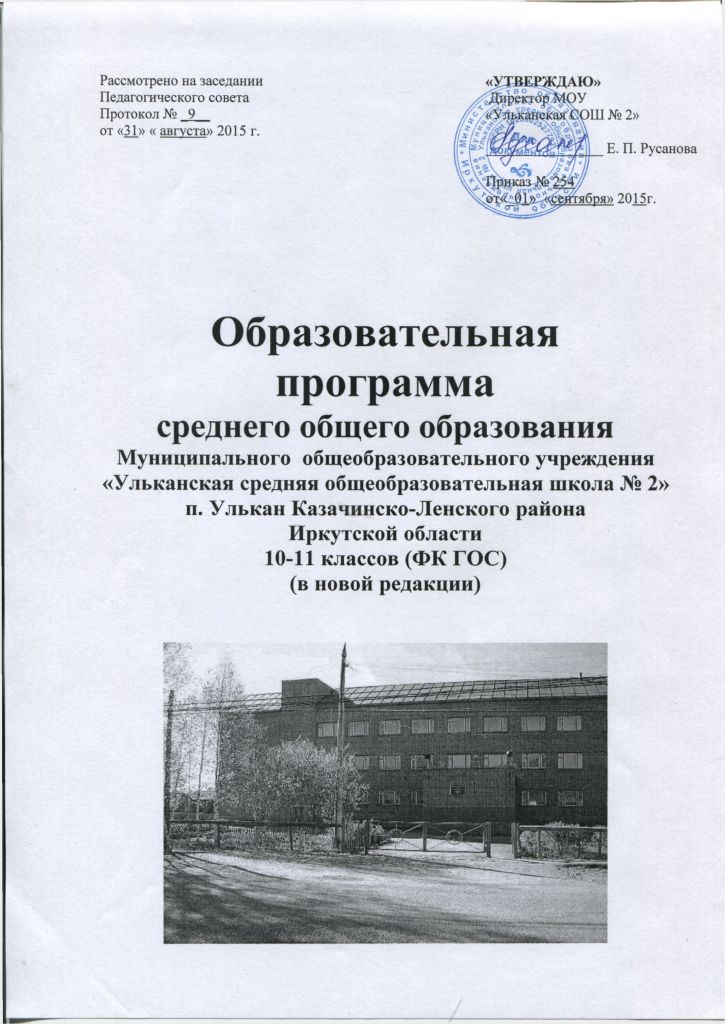 СОДЕРЖАНИЕРаздел I. Пояснительная запискаЦель и задачи работы школы …………..…………………………………...3Информационно-аналитические данные о школе………………………….4Характеристика социального заказа на образовательные услуги………...13Планируемые результаты          4.1 Общие учебные умения, навыки и способы деятельности……………..13         4.2.Цели  изучения отдельных предметов…………………………………...14         4.3 Планируемые результаты по предметам………………………………...22Раздел II. Содержание образования в школе.1.Основное содержание учебных предметов……………………………………....392. Учебный план среднего общего образования (10-11 классы)………………….643.Формы аттестации и учета достижений обучающихся…………………………674. Показатели реализации образовательной программы………………………….685. Программа воспитательной работы в школе……………………………………70Раздел III. Организация образовательного процесса1. Годовой календарный учебный график………………………………………….76Приложения.Учебный план среднего общего образования на 2015-2016 учебный годГодовой календарный учебный график на 2015-2016 учебный годРабочие программы по учебным предметам.Рабочие программы спецкурсов, факультативов, элективных курсов.Рабочие программы дополнительного образования.Раздел I. Пояснительная запискаЦель и задачи работы школыВ соответствии с Концепцией модернизации  российского образования основная цель общего образования – способствовать становлению социально ответственной, критически мыслящей  личности, члена гражданского общества, человека, способного к адекватному целеполаганию и выбору  в условиях стремительно изменяющегося социально-культурного бытия, сознающего образование как универсальную ценность и готового  к его продолжению в течение всей жизни.           Единственный и абсолютный в своем значении предмет  общего образования –человек и гражданин, его здоровье, его  человеческие и гражданские качества.         Все многообразие  учебной и образовательной деятельности и ее материального обеспечения  выступает не более чем средством достижения этой цели и имеет смысл и ценность  лишь постольку, поскольку образование выполняет свою миссию. Уровень социальной и культурной зрелости выпускника,  степень проявленности его способностей к осмысленному  продуктивному действию есть абсолютный критерий качества образования.       Образовательная программа МОУ «Ульканская СОШ №2» является общей программой деятельности всех участников образовательных отношений и составлена на основании:- ст.12 Федерального закона  «Об образовании в Российской Федерации» («Образовательная программа определяет содержание образования, которое должно содействовать взаимопониманию и сотрудничеству между людьми, народами независимо от расовой, национальной, этнической, религиозной и социальной принадлежности, учитывать разнообразие мировоззренческих подходов, способствовать реализации права обучающихся на свободный выбор мнений и убеждений, обеспечивать развитие способностей каждого человека, формирование и развитие его личности в соответствии с принятыми в семье и обществе духовно-нравственными и социокультурными ценностями»);- приказа Минобразования РФ от 05.03.2004 N 1089 (ред. от 19.10.2009) «Об утверждении федерального компонента государственных образовательных стандартов общего образования».   Образовательная программа представляет собой комплексный нормативно-управленческий документ, характеризующий специфику содержания образования и особенности организации образовательной деятельности. Назначение настоящей образовательной программы - организовать взаимодействие между компонентами учебного плана, учебными программами, этапами изучения предметов.Образовательная программа школы создана для реализации образовательного заказа государства, содержащегося в соответствующих документах, социального заказа родителей и самих обучающихся, с учетом реальной социальной ситуации, материальных и кадровых возможностей школы. Образовательная  программа среднего общего образования направлена на:обеспечение образовательной деятельности, предусмотренной Базисным учебным планом (.) общеобразовательных учреждений РФ, Региональным базисным учебным планом общеобразовательных учреждений Ивановской  области;создание условий для формирования личности учащихся, развития их склонностей, способностей, интересов;развитие познавательных способностей учащихся, дальнейшее формирование творчески активной личности школьника, воспитание у школьников активной гражданской позиции;достижение учащимися уровня функциональной грамотности, выраженной в знании сведений, правил, принципов, усвоение ими общих понятий и умений, составляющих познавательную основу, решение стандартных задач в сфере трудовой, культурной, семейно-бытовой, образовательной и коммуникативной деятельности;развитие мышления, памяти, воображения, внимания, положительной эмоциональной сферы и формирование умений управлять отрицательными эмоциями;  Целью  образования  при получении   среднего    общего образования является:  -   формирование        у  обучающихся       гражданской     ответственности      и   правового самосознания, духовности и культуры, самостоятельности, инициативности, способности к успешной социализации в обществе;    -   дифференциация  обучения  с  широкими  и  гибкими  возможностями  построения     старшеклассниками       индивидуальных       образовательных  программ     в  соответствии     с  их   способностями,     склонностями      и    потребностями;   -   обеспечение       обучающимся         равных      возможностей       для     их   последующего  профессионального  образования  и  профессиональной  деятельности,   том   числе   с   учетом   реальных  потребностей   рынка  труда.Задачи реализации основной образовательной программы среднего общего образования:Создать систему обучения, обеспечивающую развитие каждого учащегося в соответствии с его склонностями, интересами, способностями.Обеспечить преемственность основного общего и среднего общего образования.Использовать индивидуальные программы для образования одаренных детей и детей, имеющих низкий уровень обученности.Использовать новые технологии обучения,  позволяющие ученику стать субъектом обучения, усиливающие роль самостоятельной работы.Использовать здоровьесберегающие и здоровье формирующие технологии  в управлении, обучении и воспитании.Организовать внеурочную учебную деятельность учащихся через участие в олимпиадах, конкурсах, предметных неделях, кружках, секциях, экскурсиях.Создать благоприятные условия в школе для сохранения и укрепления здоровья учащихся.Осуществлять патриотическое воспитание  учащихся.Создавать условия для успешной социализации выпускников школы.Осуществлять диагностику социализации выпускников.Организовать профильную подготовку учащихся.2.Информационно-аналитические данные о школе.2.1.Общая информация о школе1.1.1 Полное наименование общеобразовательного учреждения в соответствии с Уставом1.1.2. Юридический адрес 1.1.3. Учредители (название организации и/или Ф.И.О. физического лица, адрес, телефон) 1.1.4. Имеющиеся лицензии на образовательную деятельность (действующие):  1.1.5. Свидетельство о государственной аккредитации:  1.1.6.        Контингент обучающихся и его структураКачество подготовки выпускников1.2.1. Положительные результаты итоговой аттестации в течение трех последних лет1.2.2.  Результаты государственной (итоговой) аттестации за курс средней школы   за 2013/2014 учебный годВыводы: Результаты проведения единых государственных экзаменов обучающихся, освоивших образовательные программы среднего  общего образования в 2013-2014 учебном году, позволили сделать следующие выводы:Учителя, которые осуществляют подготовку обучающихся с самого начала введения ЕГЭ, овладели технологией подготовки.Средний балл по ОУ по всем предметам, за исключением биологии и ИВТ, выше, чем в районе и регионе.1.2.4. Итоги успеваемости и качества знаний обучающихсяУспеваемость, качество знаний и средний балл по предметамВывод: Успеваемость и качество знаний по всем предметам выше среднего по району.2.3 Количество обучающихся, занявших призовые места в предметных Всероссийских олимпиадахКоличество обучающихся, занявших призовые места в предметных Всероссийских олимпиадахКоличество учащихся образовательного учреждения занявших призовые (1-3) места на областных и Всероссийских предметных олимпиадах ( в течение трех последних лет)Количество обучающихся, занявших призовые места в дистанционных Всероссийских олимпиадах Количество обучающихся, занявших призовые места и ставших лауреатами , призерами различных предметных конкурсных форм за три года (областной, федеральный уровень)Международные и Всероссийские конкурсы для учащихся школ   Творческий потенциал детей безграничен, он формируется индивидуально, а реализуется в школьном социуме.  В  нашем образовательном учреждении проводятся мероприятия, направленные на раскрытие, поддержку творческих способностей обучающихся, имеющих повышенную мотивацию к учебно – познавательной, исследовательской деятельности. Создано научное общество обучающихся НОО, ежегодно проводятся научные конференции, Дни наук, разработана программа «Наши таланты», осуществляется развитие системы внеурочной деятельности через реализацию программы «Территория выбора» (ТВ РОСТ). Условия, предлагаемые программой, способствуют педагогическому сопровождению и развитию талантливых и одаренных обучающихся.  Основным содержанием деятельности учителя в данном направлении выступает индивидуализация – система средств, способствующая осознанию человеком своего отличия от других для духовного роста, для самостоятельного и успешного продвижения в выборе собственного смысла жизни и жизненного пути.     Внеурочная работа  реализуется через кружки, клубы, проекты, консультационно-учебные пункты, секции, занятия в дистанционных школах. Оптимизационная модель внеурочной деятельности на основе оптимизации внутренних ресурсов школы задействует весь штат  педагогических  работников.Сравнительный анализ основных показателей качества подготовки учеников школы позволяет сделать вывод о стабилизации учебно-воспитательного процесса.Участие МОУ «Ульканская средняя общеобразовательная школа №2», педагогов, работников вконкурса различного уровня за 2013-2014 учебный год2.4Кадровое  обеспечение образовательного процесса2.4.1 Характеристика учительских кадров2.4.2 Характеристика административно – управленческого персонала1.4.3 Сведения о специалистах психолого-медико-социального сопровожденияДля социальной, психологической и медицинской помощи обучающимся школа кадрами укомплектована на 100%.2.4.3 Развитие творческого  потенциала работников:Награды:орден Дружбы народов – 1звание «Заслуженный учитель РФ» - 3знак «Отличник народного просвещения» - 5знак «Почетный работник общего и профессионального образования» - 16почетная грамота МО РФ – 8звание «Отличник физической культуры и спорта» - 1почетная грамота МО Иркутской области – 31Вывод:	Образовательное учреждение укомплектовано педагогическими кадрами, уровень образования педагогических работников соответствует требованиям занимаемых должностей.	Повышение квалификации педагогических работников осуществляется на основе перспективного плана курсовой подготовки с учетом запросов педагогов, результатов их педагогической деятельности в соответствии с задачами, стоящими перед образовательным учреждением.	Необходимым условием функционирования школы в новых условиях является  подготовка администрации в области менеджмента. На начало 2013-2014 года такую подготовку имеет весь административно- управленческий аппарат.	Анализ таблицы за три года показывает, что количество учителей, аттестованных на первую и высшую категории соответствует необходимым нормам (с I КК и ВКК – 40%  - региональный критерий). В школе  достаточное  количество учителей, имеющих категории, в том числе высшую, для осуществления обучения по профильным и расширенным программам. Ведется систематическая работа по переподготовке и повышению квалификации педагогических кадров. Но вместе с тем, недостаточно молодых специалистов, которые неохотно едут работать в районы Крайнего Севера.	Основные направления повышения квалификации педагогических работников школы:1. Совершенствование теоретических знаний в области педагогики и психологии.2. Совершенствование  технологической подготовки учителей, в том числе в области информационно-коммуникационных технологий.3. Совершенствование методической подготовки учителей в условиях модернизации системы образования, перехода на новые образовательные стандарты.4. Создание условий для привлечения молодых кадров.2.5 Материально-техническое обеспечение образовательного процесса1.5.1.        Характеристика информационно-технического оснащения 1.5.2.        Наличие оснащенных специализированных кабинетов Библиотечный фондВ ОУ создана материально-техническая база, позволяющая сохранять и поддерживать здоровье обучающихся, проводить диагностику и коррекцию физического и психического здоровья детейГорячим питанием  охвачено 95% детей. На протяжении многих лет этот показатель не снижается. Социальное питание получают 90 школьников. Выводы:Анализируя таблицы, можно сделать вывод:- материально-техническая база школы позволяет на современном уровне проводить учебно-воспитательную работу с обучающимися, в том числе по дополнительному образованию, и  отвечает  требованиям СанПиНов - прослеживается рост материально-технической оснащенности образовательного учреждения;- школа вошла в пилотный проект по программе модернизации школ – получен программно-аппаратный комплекс для организации системы безналичного расчета за питание.Наряду с положительной динамикой имеются и проблемы:- для более качественной организации образовательной деятельности, для ведения электронных журналов и дневников необходимо подключение учебных кабинетов в общую локальную сеть;- отсутствует конференц-зал;- необходимо обновить оборудование и материалы для проведения лабораторных и практических работ по химии, биологии, физике.3.Характеристика социального заказа на образовательные услугиОбразовательная программа направлена на удовлетворение запросов и интересов потребителей. Результаты проведенных исследований выявили следующие приоритеты: у обучающихся:  в получении знаний и учебных компетенций, необходимых для продолжения образования в профессиональных, средних и высших учебных заведениях; -в представлении образовательных услуг, стимулирующих развитие интеллектуальных и творческих способностей;  в создании условий способствующих формированию ключевых компетенций для успешной специализации в современном обществе. - у родителей (законных представителей) обучающихся:  в обеспечении комфортных условий пребывания детей в школе;  всохранении здоровья и психологической устойчивости детей;  в создании условий, для получения знаний высокого качества;  в гарантиях для продолжения образования;  в предоставлении возможностей для адаптации в социуме. Микросоциум хочет видеть в нас школу, основанную на порядке и осознанной дисциплине, разумной требовательности к детям, в которой обеспечивается социальная справедливость (уважаются права ребенка,  разнообразие культур как демократических и гражданских ценностей, обеспечивается не только физический, но и душевный комфорт) - 100% опрошенных.Родители желают, чтобы школа обеспечивала подготовку в ВУЗ (70% опрошенных), давала возможность получить навыки  социальной активности (45% опрошенных), чтобы  ребенок просто находился в школьном пространстве до 17 лет, потому что, ему некуда больше деться (10% опрошенных),  чтобы школа обеспечивала организацию досуговой деятельности ребенка, желательно на бесплатной основе (60%).Ученики  хотят интересно учиться  и иметь учебный успех; получить качественное образование, владеть современными информационными технологиями; чтобы  в них видели личность, научили общаться друг с другом в процессе внеурочной деятельности, удовлетворять свои культурные, эстетические и спортивные потребности, развивать свои способности, иметь успех в социальном взаимодействии.Педагоги ожидают создания в школе комфортных психолого-педагогических и материальных условий для  осуществления профессиональной деятельности.4.Планируемые результаты4.1 Общие учебные умения, навыки и способы деятельностиПознавательная деятельностьУмение самостоятельно и мотивированно организовывать свою познавательную деятельность (от постановки цели до получения и оценки результата). Использование элементов причинно-следственного и структурно-функционального анализа. Исследование несложных реальных связей и зависимостей. Определение сущностных характеристик изучаемого объекта; самостоятельный выбор критериев для сравнения, сопоставления, оценки и классификации объектов.Участие в проектной деятельности, в организации и проведении учебно-исследовательской работы: выдвижение гипотез, осуществление их проверки, владение приемами исследовательской деятельности, элементарными умениями прогноза (умение отвечать на вопрос: «Что произойдет, если…»). Самостоятельное создание алгоритмов познавательной деятельности для решения задач творческого и поискового характера. Формулирование полученных результатов.Создание собственных произведений, идеальных и реальных моделей объектов, процессов, явлений, в том числе с использованием мультимедийных технологий, реализация оригинального замысла, использование разнообразных (в том числе художественных) средств, умение импровизировать.Информационно-коммуникативная деятельностьПоиск нужной информации по заданной теме в источниках различного типа. Извлечение необходимой информации из источников, созданных в различных знаковых системах (текст, таблица, график, диаграмма, аудиовизуальный ряд и др.), отделение основной информации от второстепенной, критическое оценивание достоверности полученной информации, передача содержания информации адекватно поставленной цели (сжато, полно, выборочно). Перевод информации из одной знаковой системы в другую (из текста в таблицу, из аудиовизуального ряда в текст и др.), выбор знаковых систем адекватно познавательной и коммуникативной ситуации. Умение развернуто обосновывать суждения, давать определения, приводить доказательства (в том числе от противного). Объяснение изученных положений на самостоятельно подобранных конкретных примерах.Выбор вида чтения в соответствии с поставленной целью (ознакомительное, просмотровое, поисковое и др.). Свободная работа с текстами художественного, публицистического и официально-дело-вого стилей, понимание их специфики; адекватное восприятие языка средств массовой информации. Владение навыками редактирования текста, создания собственного текста.Использование мультимедийных ресурсов и компьютерных технологий для обработки, передачи, систематизации информации, создания баз данных, презентации результатов познавательной и практической деятельности.Владение основными видами публичных выступлений (выска-зывание, монолог, дискуссия, полемика), следование этическим нормам и правилам ведения диалога (диспута).Рефлексивная деятельностьПонимание ценности образования как средства развития культуры личности. Объективное оценивание своих учебных достижений, поведения, черт своей личности; учет мнения других людей при определении собственной позиции и самооценке. Умение соотносить приложенные усилия с полученными результатами своей деятельности.Владение навыками организации и участия в коллективной деятельности: постановка общей цели и определение средств ее достижения, конструктивное восприятие иных мнений и идей, учет индивидуальности партнеров по деятельности, объективное определение своего вклада в общий результат.Оценивание и корректировка своего поведения в окружающей среде, выполнение в практической деятельности и в повседневной жизни экологических требований.Осознание своей национальной, социальной, конфессиональной принадлежности. Определение собственного отношения к явлениям современной жизни. Умение отстаивать свою гражданскую позицию, формулировать свои мировоззренческие взгляды. Осуществление осознанного выбора путей продолжения образования или будущей профессиональной деятельности.4.2 Цели изучения отдельных предметов4.2.1 Русский языкИзучение русского языка на базовом уровне среднего  общего образования направлено на достижение следующих целей:воспитание гражданина и патриота; формирование представления о русском языке как духовной, нравственной и культурной ценности народа; осознание национального своеобразия русского языка; овладение культурой межнационального общения;развитие и совершенствование способности к речевому взаимодействию и социальной адаптации; информационных умений и навыков; навыков самоорганизации и саморазвития; готовности к трудовой деятельности, осознанному выбору профессии;освоение знаний о русском языке как многофункциональной знаковой системе и общественном явлении; языковой норме и ее разновидностях; нормах речевого поведения в различных сферах общения;овладение умениями опознавать, анализировать, классифицировать языковые факты, оценивать их с точки зрения нормативности; различать функциональные разновидности языка и моделировать речевое поведение в соответствии с задачами общения;применение полученных знаний и умений в собственной речевой практике; повышение уровня речевой культуры, орфографической и пунктуационной грамотности.Достижение указанных целей осуществляется в процессе совершенствования коммуникативной, языковой и лингвистической (языковедческой), культуроведческой компетенций.4.2.2ЛитератураИзучение литературы на базовом уровне среднего  общего образования направлено на достижение следующих целей:воспитание духовно развитой личности, готовой к самопознанию и самосовершенствованию, способной к созидательной деятельности в современном мире; формирование гуманистического мировоззрения, национального самосознания, гражданской позиции, чувства патриотизма, любви и уважения к литературе и ценностям отечественной культуры;развитие представлений о специфике литературы в ряду других искусств; культуры читательского восприятия художественного текста, понимания авторской позиции, исторической и эстетической обусловленности литературного процесса; образного и аналитического мышления, эстетических и творческих способностей учащихся, читательских интересов, художественного вкуса; устной и письменной речи учащихся;освоение текстов художественных произведений в единстве содержания и формы, основных историко-литературных сведений и теоретико-литературных понятий; формирование общего представления об историко-литературном процессе;совершенствование умений анализа и интерпретации литературного произведения как художественного целого в его историко-литературной обусловленности с использованием теоретико-литературных знаний; написания сочинений различных типов; поиска, систематизации и использования необходимой информации, в том числе в сети Интернета.4.2.3 Иностранный языкИзучение иностранного языка на базовом уровне среднего) общего образования направлено на достижение следующих целей:дальнейшее развитие иноязычной коммуникативной компетенции (речевой, языковой, социокультурной, компенсаторной, учебно-познавательной):речевая компетенция – совершенствование коммуникативных умений в четырех основных видах речевой деятельности (говорении, аудировании, чтении и письме); умений планировать свое речевое и неречевое поведение;языковая компетенция – овладение новыми языковыми средствами в соответствии с отобранными темами и сферами общения: увеличение объема используемых лексических единиц; развитие навыков оперирования языковыми единицами в коммуникативных целях;социокультурная компетенция – увеличение объема знаний о социокультурной специфике страны/стран изучаемого языка, совершенствование умений строить свое речевое и неречевое поведение адекватно этой специфике, формирование умений выделять общее и специфическое в культуре родной страны и страны изучаемого языка;компенсаторная компетенция – дальнейшее развитие умений выходить из положения в условиях дефицита языковых средств при получении и передаче иноязычной информации;учебно-познавательная компетенция – развитие общих и специальных учебных умений, позволяющих совершенствовать учебную деятельность по овладению иностранным языком, удовлетворять с его помощью познавательные интересы в других областях знания.развитие и воспитание способности и готовности к самостоятельному и непрерывному изучению иностранного языка, дальнейшему самообразованию с его помощью, использованию иностранного языка в других областях знаний; способности к самооценке через наблюдение за собственной речью на родном и иностранном языках; личностному самоопределению в отношении их будущей профессии; социальная адаптация; формирование качеств гражданина и патриота.МатематикаБАЗОВЫЙ УРОВЕНЬИзучение математики на базовом уровне среднего  общего образования направлено на достижение следующих целей:формирование представлений о математике как универсальном языке науки, средстве моделирования явлений и процессов, об идеях и методах математики; развитие логического мышления, пространственного воображения, алгоритмической культуры, критичности мышления на уровне, необходимом для будущей профессиональной деятельности, а также последующего обучения в высшей школе;овладение математическими знаниями и умениями, необходимыми в повседневной жизни, для изучения школьных естественнонаучных дисциплин на базовом уровне, для получения образования в областях, не требующих углубленной математической подготовки;воспитание средствами математики культуры личности, понимания значимости математики для научно-технического прогресса, отношения к математике как к части общечеловеческой культуры через знакомство с историей развития математики, эволюцией математических идей.ПРОФИЛЬНЫЙ УРОВЕНЬИзучение математики на профильном уровне среднего (полного) общего образования направлено на достижение сле-дующих целей:•	формирование представлений об идеях и методах математики; о математике как универсальном языке науки, средстве моделирования явлений и процессов; •	овладение языком математики в устной и письменной форме, математическими знаниями и умениями, необходимыми для изучения школьных естественнонаучных дисциплин, продолжения образования и освоения избранной специальности на современном уровне;•	развитие логического мышления, алгоритмической культуры, пространственного воображения, математического мышления и интуиции, творческих способностей, необходимых для продолжения образования и для самостоятельной деятельности в области математики и ее приложений в будущей профессиональной дея-тельности;•	воспитание средствами математики культуры личности через знакомство с историей развития математики, эволюцией математических идей; понимания значимости математики для научно-технического прогресса.Информатика и ИКТБАЗОВЫЙ УРОВЕНЬИзучение информатики и информационно-коммуникационных технологий на базовом уровне среднего (полного) общего образования направлено на достижение следующих целей :•	освоение системы базовых знаний, отражающих вклад информатики в формирование современной научной картины мира, роль информационных процессов в обществе, биологических и технических системах;•	овладение умениями применять, анализировать, преобразовывать информационные модели реальных объектов и процессов, используя при этом информационные и коммуникационные технологии (ИКТ), в том числе при изучении других школьных дисциплин;•	развитие познавательных интересов, интеллектуальных и творческих способностей путем освоения и использования методов информатики и средств ИКТ при изучении различных учебных предметов;•	воспитание ответственного отношения к соблюдению этических и правовых норм информационной деятельности; •	приобретение опыта использования информационных технологий в индивидуальной и коллективной учебной и познавательной, в том числе проектной деятельности.4.2.6 ИсторияБАЗОВЫЙ УРОВЕНЬИзучение истории на базовом уровне среднего  общего образования направлено на достижение следующих целей:воспитание гражданственности, национальной идентичности, развитие мировоззренческих убеждений учащихся на основе осмысления ими исторически сложившихся культурных, религиозных, этно-национальных традиций, нравственных и социальных установок, идеологических доктрин;развитие способности понимать историческую обусловленность явлений и процессов современного мира, определять собственную позицию по отношению к окружающей реальности, соотносить свои взгляды и принципы с исторически возникшими мировоззренческими системами;освоение систематизированных знаний об истории человечества, формирование целостного представления о месте и роли России во всемирно-историческом процессе;овладение умениями и навыками поиска, систематизации и комплексного анализа исторической информации;формирование исторического мышления – способности рассматривать события и явления с точки зрения их исторической обусловленности, сопоставлять различные версии и оценки исторических событий и личностей, определять собственное отношение к дискуссионным проблемам прошлого и современности.ОбществознаниеБАЗОВЫЙ УРОВЕНЬИзучение обществознания (включая экономику и право) на базовом уровне среднего  общего образования направлено на достижение следующих целей:развитие личности в период ранней юности, ее духовно-нравственной, политической и правовой культуры, экономического образа мышления, социального поведения, основанного на уважении закона и правопорядка; способности к личному самоопределению и самореализации; интереса к изучению социальных и гуманитарных дисциплин;воспитание общероссийской идентичности, гражданской ответственности, правового самосознания, толерантности, приверженности к гуманистическим и демократическим ценностям, закрепленным в Конституции Российской Федерации; освоение системы знаний об экономической и иных видах деятельности людей, об обществе, его сферах, правовом регулировании общественных отношений, необходимых для взаимодействия с социальной средой и выполнения типичных социальных ролей человека и гражданина, для последующего изучения социально-экономических и гуманитарных дисциплин в учреждениях системы среднего и высшего профессионального образования или самообразования;овладение умениями получать и критически осмысливать социальную (в том числе экономическую и правовую) информацию, анализировать, систематизировать полученные данные; освоение способов познавательной, коммуникативной, практической деятельности, необходимых для участия в жизни гражданского общества и государства; формирование опыта применения полученных знаний и умений для решения типичных задач в области социальных отношений; гражданской и общественной деятельности, межличностных отношений, включая отношения между людьми различных национальностей и вероисповеданий, в семейно-бытовой сфере; для соотнесения своих действий и действий других людей с нормами поведения, установленными законом; содействия правовыми способами и средствами защите правопорядка в обществе.ПРОФИЛЬНЫЙ УРОВЕНЬИзучение обществознания на профильном уровне среднего  общего образования направлено на достижение следующих целей:развитие личности в период ранней юности, ее духовной культуры, социального мышления, познавательного интереса к изучению социально-гуманитарных дисциплин; критического мышления, позволяющего объективно воспринимать социальную информацию и уверенно ориентироваться в ее потоке;воспитание общероссийской идентичности, гражданственности, социальной ответственности; приверженности к гуманистическим и демократическим ценностям, положенным в основу Конституции Российской Федерации;освоение системы знаний, составляющих основы философии, социологии, политологии, социальной психологии, необходимых для эффективного взаимодействия с социальной средой и успешного получения последующего профессионального образования и самообразования;овладение умениями получения и осмысления социальной информации, систематизации полученных данных; освоение способов познавательной, коммуникативной, практической деятельности в характерных социальных ролях; формирование опыта применения полученных знаний и умений для решения типичных задач в области социальных отношений; в сферах: гражданской и общественной деятельности, межличностных отношений, включая отношения между людьми разных национальностей и вероисповеданий, познавательной, коммуникативной, семейно-бытовой деятельности; для самоопределения в области социальных и гуманитарных наук, для самоопределения в области социальных и гуманитарных наук.4.2.7ГеографияБАЗОВЫЙ УРОВЕНЬИзучение географии на базовом уровне среднего  общего образования направлено на достижение следующих целей:освоение системы географических знаний о целостном, многообразном и динамично изменяющемся мире, взаимосвязи природы, населения и хозяйства на всех территориальных уровнях, географических аспектах глобальных проблем человечества и путях их решения; методах изучения географического пространства, разнообразии его объектов и процессов;овладение умениями сочетать глобальный, региональный и локальный подходы для описания и анализа природных, социально-экономических и геоэкологических процессов и явлений;развитие познавательных интересов, интеллектуальных и творческих способностей посредством ознакомления с важнейшими географическими особенностями и проблемами мира, его регионов и крупнейших стран;воспитание патриотизма, толерантности, уважения к другим народам и культурам; бережного отношения к окружающей среде;использование в практической деятельности и повседневной жизни разнообразных географических методов, знаний и умений, а также географической информации.ПРОФИЛЬНЫЙ УРОВЕНЬИзучение географии на профильном уровне среднего  общего образования направлено на достижение следующих целей:освоение системы географических знаний для понимания предмета и задач современной географической науки, ее структуры, тенденций развития; места и роли географии в системе наук, жизни общества, решения его проблем; для подготовки к продолжению образования в выбранной области;овладение умениями решать комплексные задачи, требующие учета географической ситуации на конкретной территории, моделирования природных, социально-экономических и геоэкологических явлений и процессов с учетом пространственно-временных условий и факторов;развитие географического мышления для ориентации в проблемах территориальной организации общества, его взаимодействия с природой; навыков грамотного решения бытовых и профессионально-ориентированных задач;воспитание патриотизма, толерантности к другим народам и культурам; социально-ответственного отношения к окружающей среде в ходе повседневной трудовой и бытовой деятельности;использование разнообразных географических знаний и умений в быту и в процессе подготовки к будущей профессиональной деятельности; обеспечении безопасности жизнедеятельности и адаптации к условиям окружающей среды.БиологияБАЗОВЫЙ УРОВЕНЬИзучение биологии на базовом уровне среднего ) общего образования направлено на достижение следующих целей:освоение знаний о биологических системах (клетка, организм, вид, экосистема); истории развития современных представлений о живой природе; выдающихся открытиях в биологической науке; роли биологической науки в формировании современной естественнонаучной картины мира; методах научного познания;овладение умениями обосновывать место и роль биологических знаний в практической деятельности людей, развитии современных технологий; проводить наблюдения за экосистемами с целью их описания и выявления естественных и антропогенных изменений; находить и анализировать информацию о живых объектах; развитие познавательных интересов, интеллектуальных и творческих способностей в процессе изучения выдающихся достижений биологии, вошедших в общечеловеческую культуру; сложных и противоречивых путей развития современных научных взглядов, идей, теорий, концепций, различных гипотез (о сущности и происхождении жизни, человека) в ходе работы с различными источниками информации;воспитание убежденности в возможности познания живой природы, необходимости бережного отношения к природной среде, собственному здоровью; уважения к мнению оппонента при обсуждении биологических проблем;использование приобретенных знаний и умений в повседневной жизни для оценки последствий своей деятельности по отношению к окружающей среде, здоровью других людей и собственному здоровью; обоснования и соблюдения мер профилактики заболеваний, правил поведения в природе..ФизикаБАЗОВЫЙ УРОВЕНЬИзучение физики на базовом уровне среднего  общего образования направлено на достижение следующих целей:освоение знаний о фундаментальных физических законах и принципах, лежащих в основе современной физической картины мира; наиболее важных открытиях в области физики, оказавших определяющее влияние на развитие техники и технологии; методах научного познания природы; овладение умениями проводить наблюдения, планировать и выполнять эксперименты, выдвигать гипотезы и строить модели; применять полученные знания по физике для объяснения разнообразных физических явлений и свойств веществ; практического использования физических знаний; оценивать достоверность естественнонаучной информации;развитие познавательных интересов, интеллектуальных и творческих способностей в процессе приобретения знаний по физике с использованием различных источников информации и современных информационных технологий; воспитание убежденности в возможности познания законов природы и использования достижений физики на благо развития человеческой цивилизации; необходимости сотрудничества в процессе совместного выполнения задач, уважительного отношения к мнению оппонента при обсуждении проблем естественнонаучного содержания; готовности к морально-этической оценке использования научных достижений, чувства ответственности за защиту окружающей среды;использование приобретенных знаний и умений для решения практических задач повседневной жизни, обеспечения безопасности собственной жизни, рационального природопользования и охраны окружающей среды.ХимияБАЗОВЫЙ УРОВЕНЬИзучение химии на базовом уровне среднего  общего образования направлено на достижение следующих целей: освоение знаний о химической составляющей естественно-научной картины мира, важнейших химических понятиях, законах и теориях;овладение умениями применять полученные знания для объяснения разнообразных химических явлений и свойств веществ, оценки роли химии в развитии современных технологий и получении новых материалов;развитие познавательных интересов и интеллектуальных способностей в процессе самостоятельного приобретения химических знаний с использованием различных источников информации, в том числе компьютерных;воспитание убежденности в позитивной роли химии в жизни современного общества, необходимости химически грамотного отношения к своему здоровью и окружающей среде;применение полученных знаний и умений для безопасного использования веществ и материалов в быту, сельском хозяйстве и на производстве, решения практических задач в повседневной жизни, предупреждения явлений, наносящих вред здоровью человека и окружающей среде.ПРОФИЛЬНЫЙ УРОВЕНЬИзучение химии на профильном уровне среднего  общего образования направлено на достижение следующих целей: освоение системы знаний о фундаментальных законах, теориях, фактах химии, необходимых для понимания научной картины мира;овладение умениями: характеризовать вещества, материалы и химические реакции; выполнять лабораторные эксперименты; проводить расчеты по химическим формулам и уравнениям; осуществлять поиск химической информации и оценивать ее достоверность; ориентироваться и принимать решения в проблемных ситуациях;развитие познавательных интересов, интеллектуальных и творческих способностей в процессе изучения химической науки и ее вклада в технический прогресс цивилизации; сложных и противоречивых путей развития идей, теорий и концепций современной химии;воспитание убежденности в том, что химия – мощный инструмент воздействия на окружающую среду, и чувства ответственности за применение полученных знаний и умений;применение полученных знаний и умений для: безопасной работы с веществами в лаборатории, быту и на производстве; решения практических задач в повседневной жизни; предупреждения явлений, наносящих вред здоровью человека и окружающей среде; проведения исследовательских работ; сознательного выбора профессии, связанной с химией.ТехнологияИзучение технологии на базовом уровне среднего  общего образования направлено на достижение следующих целей: освоение знаний о составляющих технологической культуры, научной организации производства и труда, методах творческой деятельности, снижении негативных последствий производственной деятельности на окружающую среду и здоровье человека, путях получения профессии и построения профессиональной карьеры; овладение умениями рациональной организации трудовой деятельности, проектирования и изготовления личностно или общественно значимых объектов труда с учетом эстетических и экологических требований; сопоставления профессиональных планов с состоянием здоровья, образовательным потенциалом, личностными особенностями;развитие технического мышления, пространственного воображения, способности к самостоятельному поиску и использованию информации для решения практических задач в сфере технологической деятельности, к анализу трудового процесса в ходе проектирования материальных объектов или услуг; к деловому сотрудничеству в процессе коллективной деятельности;воспитание ответственного отношения к труду и результатам труда; формирование представления о технологии как части общечеловеческой культуры, ее роли в общественном развитии; Основы безопасности жизнедеятельностиИзучение основ безопасности жизнедеятельности на базовом уровне среднего  общего образования направлено на достижение следующих целей: освоение знаний о безопасном поведении человека в опасных и чрезвычайных ситуациях природного, техногенного и социального характера; здоровье и здоровом образе жизни; государственной системе защиты населения от опасных и чрезвычайных ситуаций; об обязанностях граждан по защите государства;воспитание ценностного отношения к человеческой жизни и здоровью; чувства уважения к героическому наследию России и ее государственной символике; патриотизма и долга по защите Отечества;развитие черт личности, необходимых для безопасного поведения в чрезвычайных ситуациях и при прохождении военной службы; бдительности по предотвращению актов терроризма; потребности в соблюдении здорового образа жизни; овладение умениями оценивать ситуации, опасные для жизни и здоровья; действовать в чрезвычайных ситуациях; использовать средства индивидуальной и коллективной защиты; оказывать первую медицинскую помощь пострадавшим.Физическая культураИзучение физической культуры на базовом уровне среднего  общего образования направлено на достижение следующих целей:развитие физических качеств и способностей, совершенствование функциональных возможностей организма, укрепление индивидуального здоровья;воспитание бережного отношения к собственному здоровью, потребности в занятиях физкультурно-оздоровительной и спортивно-оздоровительной деятельностью;овладение технологиями современных оздоровительных систем физического воспитания, обогащение индивидуального опыта занятий специально-прикладными физическими упражнениями и базовыми видами спорта; освоение системы знаний о занятиях физической культурой, их роли и значении в формировании здорового образа жизни и социальных ориентаций;приобретение компетентности в физкультурно-оздоровитель-ной и спортивной деятельности, овладение навыками творческого сотрудничества в коллективных формах занятий физическими упражнениями..Планируемые результаты по предметамРусский языкВ результате изучения русского языка на базовом уровне ученик должензнать/пониматьсвязь языка и истории, культуры русского и других народов;смысл понятий: речевая ситуация и ее компоненты, литературный язык, языковая норма, культура речи;основные единицы и уровни языка, их признаки и взаимосвязь;орфоэпические, лексические, грамматические, орфографические и пунктуационные нормы современного русского литературного языка; нормы речевого поведения в социально-куль-турной, учебно-научной, официально-деловой сферах общения;уметьосуществлять речевой самоконтроль; оценивать устные и письменные высказывания с точки зрения языкового оформления, эффективности достижения поставленных коммуникативных задач; анализировать языковые единицы с точки зрения правильности, точности и уместности их употребления;проводить лингвистический анализ текстов различных функ-циональных стилей и разновидностей языка;аудирование и чтениеиспользовать основные виды чтения (ознакомительно-изучаю-щее, ознакомительно-реферативное и др.) в зависимости от коммуникативной задачи; извлекать необходимую информацию из различных источников: учебно-научных текстов, справочной литературы, средств массовой информации, в том числе представленных в электронном виде на различных информационных носителях;говорение и письмосоздавать устные и письменные монологические и диалогические высказывания различных типов и жанров в учебно-научной (на материале изучаемых учебных дисциплин), социально-культурной и деловой сферах общения;применять в практике речевого общения основные орфоэпические, лексические, грамматические нормы современного русского литературного языка; соблюдать в практике письма орфографические и пунктуационные нормы современного русского литературного языка;соблюдать нормы речевого поведения в различных сферах и ситуациях общения, в том числе при обсуждении дискуссионных проблем;использовать основные приемы информационной переработки устного и письменного текста;использовать приобретенные знания и умения в практической деятельности и повседневной жизни для:осознания русского языка как духовной, нравственной и культурной ценности народа; приобщения к ценностям национальной и мировой культуры;развития интеллектуальных и творческих способностей, навыков самостоятельной деятельности; самореализации, самовыражения в различных областях человеческой деятельности;увеличения словарного запаса; расширения круга используемых языковых и речевых средств; совершенствования способности к самооценке на основе наблюдения за собственной речью;совершенствования коммуникативных способностей; развития готовности к речевому взаимодействию, межличностному и межкультурному общению, сотрудничеству;самообразования и активного участия в производственной, культурной и общественной жизни государства.ЛитератураВ результате изучения литературы на базовом уровне ученик должензнать/пониматьобразную природу словесного искусства;содержание изученных литературных произведений;основные факты жизни и творчества писателей-классиков XIX-XX вв.;основные закономерности историко-литературного процесса и черты литературных направлений;основные теоретико-литературные понятия; уметьвоспроизводить содержание литературного произведения;анализировать и интерпретировать художественное произведение, используя сведения по истории и теории литературы (тематика, проблематика, нравственный пафос, система образов, особенности композиции, изобразительно-выразительные средства языка, художественная деталь); анализировать эпизод (сцену) изученного произведения, объяснять его связь с проблематикой произведения;соотносить художественную литературу с общественной жизнью и культурой; раскрывать конкретно-историческое и общечеловеческое содержание изученных литературных произведений; выявлять «сквозные» темы и ключевые проблемы русской литературы; соотносить произведение с литературным направлением эпохи;определять род и жанр произведения;сопоставлять литературные произведения;выявлять авторскую позицию; выразительно читать изученные произведения (или их фрагменты), соблюдая нормы литературного произношения;аргументированно формулировать свое отношение к прочитанному произведению;писать рецензии на прочитанные произведения и сочинения разных жанров на литературные темы.Английский язык В результате изучения иностранного языка на базовом уровне ученик должензнать/пониматьзначения новых лексических единиц, связанных с тематикой данного этапа обучения и соответствующими ситуациями общения, в том числе оценочной лексики, реплик-клише речевого этикета, отражающих особенности культуры страны/стран изучаемого языка;значение изученных грамматических явлений в расширенном объеме (видо-временные, неличные и неопределенно-личные формы глагола, формы условного наклонения, косвенная речь / косвенный вопрос, побуждение и др., согласование времен);страноведческую информацию из аутентичных источников, обогащающую социальный опыт школьников: сведения о стране/странах изучаемого языка, их науке и культуре, исторических и современных реалиях, общественных деятелях, месте в мировом сообществе и мировой культуре, взаимоотношениях с нашей страной, языковые средства и правила речевого и неречевого поведения в соответствии со сферой общения и социальным статусом партнера;уметьговорениевести диалог, используя оценочные суждения, в ситуациях официального и неофициального общения (в рамках изученной тематики); беседовать о себе, своих планах; участвовать в обсуждении проблем в связи с прочитанным/прослушанным иноязычным текстом, соблюдая правила речевого этикета;рассказывать о своем окружении, рассуждать в рамках изученной тематики и проблематики; представлять социокультурный портрет своей страны и страны/стран изучаемого языка;аудированиеотносительно полно и точно понимать высказывания собеседника в распространенных стандартных ситуациях повседневного общения, понимать основное содержание и извлекать не- обходимую информацию из различных аудио- и видеотекстов: прагматических (объявления, прогноз погоды), публицистических (интервью, репортаж), соответствующих тематике данной ступени обучения;чтениечитать аутентичные тексты различных стилей: публицистические, художественные, научно-популярные, прагматические – используя основные виды чтения (ознакомительное, изучающее, поисковое/просмотровое) в зависимости от коммуникативной задачи;письменная речьписать личное письмо, заполнять анкету, письменно излагать сведения о себе в форме, принятой в стране/странах изучаемого языка, делать выписки из иноязычного текста;использовать приобретенные знания и умения в практической деятельности и повседневной жизни для:общения с представителями других стран, ориентации в современном поликультурном мире;получения сведений из иноязычных источников информации (в том числе через Интернет), необходимых в образовательных и самообразовательных целях;расширения возможностей в выборе будущей профессиональной деятельности;изучения ценностей мировой культуры, культурного наследия и достижений других стран; ознакомления представителей зарубежных стран с культурой и достижениями России.МатематикаВ результате изучения математики на базовом уровне ученик должензнать/пониматьзначение математической науки для решения задач, возникающих в теории и практике; широту и в то же время ограниченность применения математических методов к анализу и исследованию процессов и явлений в природе и обществе;значение практики и вопросов, возникающих в самой математике для формирования и развития математической науки; историю развития понятия числа, создания математического анализа, возникновения и развития геометрии;универсальный характер законов логики математических рассуждений, их применимость во всех областях человеческой деятельности;вероятностный характер различных процессов окружающего мира;Алгебрауметьвыполнять арифметические действия, сочетая устные и письменные приемы, применение вычислительных устройств; находить значения корня натуральной степени, степени с рациональным показателем, логарифма, используя при необходимости вычислительные устройства; пользоваться оценкой и прикидкой при практических расчетах;проводить по известным формулам и правилам преобразования буквенных выражений, включающих степени, радикалы, логарифмы и тригонометрические функции;вычислять значения числовых и буквенных выражений, осуществляя необходимые подстановки и преобразования;использовать приобретенные знания и умения в практической деятельности и повседневной жизни для:практических расчетов по формулам, включая формулы, содержащие степени, радикалы, логарифмы и тригонометрические функции, используя при необходимости справочные материалы и простейшие вычислительные устройства;Функции и графикиуметьопределять значение функции по значению аргумента при различных способах задания функции; строить графики изученных функций;описывать по графику и в простейших случаях по формуле поведение и свойства функций, находить по графику функции наибольшие и наименьшие значения;решать уравнения, простейшие системы уравнений, используя свойства функций и их графиков;использовать приобретенные знания и умения в практической деятельности и повседневной жизни для:описания с помощью функций различных зависимостей, представления их графически, интерпретации графиков;Начала математического анализауметьвычислять производные и первообразные элементарных функций, используя справочные материалы; исследовать в простейших случаях функции на монотонность, находить наибольшие и наименьшие значения функций, строить графики многочленов и простейших рациональных функций с использованием аппарата математического анализа;вычислять в простейших случаях площади с использованием первообразной; использовать приобретенные знания и умения в практической деятельности и повседневной жизни для:решения прикладных задач, в том числе социально-экономи-ческих и физических, на наибольшие и наименьшие значения, на нахождение скорости и ускорения;Уравнения и неравенствауметьрешать рациональные, показательные и логарифмические уравнения и неравенства, простейшие иррациональные и тригонометрические уравнения, их системы;составлять уравнения и неравенства по условию задачи;использовать для приближенного решения уравнений и неравенств графический метод;изображать на координатной плоскости множества решений простейших уравнений и их систем;использовать приобретенные знания и умения в практической деятельности и повседневной жизни для:построения и исследования простейших математических моделей;Элементы комбинаторики, статистики и теории вероятностейуметьрешать простейшие комбинаторные задачи методом перебора, а также с использованием известных формул;вычислять в простейших случаях вероятности событий на основе подсчета числа исходов;использовать приобретенные знания и умения в практической деятельности и повседневной жизни для:анализа реальных числовых данных, представленных в виде диаграмм, графиков;анализа информации статистического характера;Геометрияуметьраспознавать на чертежах и моделях пространственные формы; соотносить трехмерные объекты с их описаниями, изображениями;описывать взаимное расположение прямых и плоскостей в пространстве, аргументировать свои суждения об этом расположении;анализировать в простейших случаях взаимное расположение объектов в пространстве;изображать основные многогранники и круглые тела; выполнять чертежи по условиям задач;строить простейшие сечения куба, призмы, пирамиды; решать планиметрические и простейшие стереометрические задачи на нахождение геометрических величин (длин, углов, площадей, объемов);использовать при решении стереометрических задач планиметрические факты и методы;проводить доказательные рассуждения в ходе решения задач;использовать приобретенные знания и умения в практической деятельности и повседневной жизни для:исследования (моделирования) несложных практических ситуаций на основе изученных формул и свойств фигур;вычисления объемов и площадей поверхностей пространственных тел при решении практических задач, используя при необходимости справочники и вычислительные устройства. В результате изучения математики на профильном уровне ученик должензнать/пониматьзначение математической науки для решения задач, возникающих в теории и практике; широту и ограниченность применения математических методов к анализу и исследованию процессов и явлений в природе и обществе;значение практики и вопросов, возникающих в самой математике, для формирования и развития математической науки;идеи расширения числовых множеств как способа построения нового математического аппарата для решения практических задач и внутренних задач математики;значение идей, методов и результатов алгебры и математического анализа для построения моделей реальных процессов и ситуаций;возможности геометрии для описания свойств реальных предметов и их взаимного расположения;универсальный характер законов логики математических рассуждений, их применимость в различных областях человеческой деятельности;различие требований, предъявляемых к доказательствам в математике, естественных, социально-экономических и гуманитарных науках, на практике;роль аксиоматики в математике; возможность построения математических теорий на аксиоматической основе; значение аксиоматики для других областей знания и для практики;вероятностных характер различных процессов и закономерностей окружающего мира;Числовые и буквенные выраженияуметьвыполнять арифметические действия, сочетая устные и письменные приемы, применение вычислительных устройств; находить значения корня натуральной степени, степени с рациональным показателем, логарифма, используя при необходимости вычислительные устройства; пользоваться оценкой и прикидкой при практических расчетах;применять понятия, связанные с делимостью целых чисел, при решении математических задач;находить корни многочленов с одной переменной, раскладывать многочлены на множители;выполнять действия с комплексными числами, пользоваться геометрической интерпретацией комплексных чисел, в простейших случаях находить комплексные корни уравнений с действительными коэффициентами;проводить преобразования числовых и буквенных выражений, включающих степени, радикалы, логарифмы и тригонометрические функции;использовать приобретенные знания и умения в практической деятельности и повседневной жизни для:практических расчетов по формулам, включая формулы, содержащие степени, радикалы, логарифмы и тригонометрические функции, используя при необходимости справочные материалы и простейшие вычислительные устройства;Функции и графикиуметьопределять значение функции по значению аргумента при различных способах задания функции; строить графики изученных функций, выполнять преобразования графиков;описывать по графику и по формуле поведение и свойства функций;решать уравнения, системы уравнений, неравенства, используя свойства функций и их графические представления; использовать приобретенные знания и умения в практической деятельности и повседневной жизни для:описания и исследования с помощью функций реальных зависимостей, представления их графически; интерпретации графиков реальных процессов;Начала математического анализауметьнаходить сумму бесконечно убывающей геометрический прогрессии;вычислять производные и первообразные элементарных функций, применяя правила вычисления производных и первообразных, используя справочные материалы; исследовать функции и строить их графики с помощью производной;решать задачи с применением уравнения касательной к графику функции;решать задачи на нахождение наибольшего и наименьшего значения функции на отрезке;вычислять площадь криволинейной трапеции;использовать приобретенные знания и умения в практической деятельности и повседневной жизни для:решения геометрических, физических, экономических и других прикладных задач, в том числе задач на наибольшие и наименьшие значения с применением аппарата математического анализа;Уравнения и неравенствауметьрешать рациональные, показательные и логарифмические уравнения и неравенства, иррациональные и тригонометрические уравнения, их системы;доказывать несложные неравенства;решать текстовые задачи с помощью составления уравнений, и неравенств, интерпретируя результат с учетом ограничений условия задачи;изображать на координатной плоскости множества решений уравнений и неравенств с двумя переменными и их систем.находить приближенные решения уравнений и их систем, используя графический метод;решать уравнения, неравенства и системы с применением графических представлений, свойств функций, производной;использовать приобретенные знания и умения в практической деятельности и повседневной жизни для:построения и исследования простейших математических моделей;Элементы комбинаторики, статистики и теории вероятностейуметьрешать простейшие комбинаторные задачи методом перебора, а также с использованием известных формул, треугольника Паскаля; вычислять коэффициенты бинома Ньютона по формуле и с использованием треугольника Паскаля; вычислять вероятности событий на основе подсчета числа исходов (простейшие случаи);использовать приобретенные знания и умения в практической деятельности и повседневной жизни для:анализа реальных числовых данных, представленных в виде диаграмм, графиков; для анализа информации статистического характера;Геометрияуметьсоотносить плоские геометрические фигуры и трехмерные объекты с их описаниями, чертежами, изображениями; различать и анализировать взаимное расположение фигур;изображать геометрические фигуры и тела, выполнять чертеж по условию задачи;решать геометрические задачи, опираясь на изученные свойства планиметрических и стереометрических фигур и отношений между ними, применяя алгебраический и тригонометрический аппарат;проводить доказательные рассуждения при решении задач, доказывать основные теоремы курса;вычислять линейные элементы и углы в пространственных конфигурациях, объемы и площади поверхностей пространственных тел и их простейших комбинаций;применять координатно-векторный метод для вычисления отношений, расстояний и углов;строить сечения многогранников и изображать сечения тел вращения;использовать приобретенные знания и умения в практической деятельности и повседневной жизни для:исследования (моделирования) несложных практических ситуаций на основе изученных формул и свойств фигур;вычисления длин, площадей и объемов реальных объектов при решении практических задач, используя при необходимости справочники и вычислительные устройства.ГеографияВ результате изучения географии на базовом уровне ученик должензнать/пониматьосновные географические понятия и термины; традиционные и новые методы географических исследований;особенности размещения основных видов природных ресурсов, их главные месторождения и территориальные сочетания; численность и динамику населения мира, отдельных регионов и стран, их этногеографическую специфику; различия в уровне и качестве жизни населения, основные направления миграций; проблемы современной урбанизации;географические особенности отраслевой и территориальной структуры мирового хозяйства, размещения его основных отраслей; географическую специфику отдельных стран и регионов, их различия по уровню социально-экономического развития, специализации в системе международного географического разделения труда; географические аспекты глобальных проблем человечества;особенности современного геополитического и геоэкономического положения России, ее роль в международном географическом разделении труда;уметьопределять и сравнивать по разным источникам информации географические тенденции развития природных, социально-экономических и геоэкологических объектов, процессов и явлений;оценивать и объяснять ресурсообеспеченность отдельных стран и регионов мира, их демографическую ситуацию, уровни урбанизации и территориальной концентрации населения и производства, степень природных, антропогенных и техногенных изменений отдельных территорий;применять разнообразные источники географической информации для проведения наблюдений за природными, социально-экономическими и геоэкологическими объектами, процессами и явлениями, их изменениями под влиянием разнообразных факторов;составлять комплексную географическую характеристику регионов и стран мира; таблицы, картосхемы, диаграммы, простейшие карты, модели, отражающие географические закономерности различных явлений и процессов, их территориальные взаимодействия;сопоставлять географические карты различной тематики;использовать приобретенные знания и умения в практической деятельности и повседневной жизни для:выявления и объяснения географических аспектов различных текущих событий и ситуаций;нахождения и применения географической информации, включая карты, статистические материалы, геоинформационные системы и ресурсы Интернета; правильной оценки важнейших социально-экономических событий международной жизни, геополитической и геоэкономической ситуации в России, других странах и регионах мира, тенденций их возможного развития;понимания географической специфики крупных регионов и стран мира в условиях глобализации, стремительного развития международного туризма и отдыха, деловых и образовательных программ, различных видов человеческого общения.В результате изучения географии на профильном уровне ученик должензнать/пониматьособенности современного этапа развития географической науки, ее объект, предмет, структуру, методы и источники географической информации, основные теории и концепции; значение географической науки в решении социально-экономических и геоэкологических проблем человеческого общества;смысл основных теоретических категорий и понятий, включая географическое положение, географическое районирование, территориальные системы, комплексное географическое страноведение и регионализм, развитие географической оболочки, природопользование и геоэкологию, географическое разделение труда;уметьприменять основные положения географической науки для описания и анализа современного мира как сложной, противоречивой и динамичной природно-общественной территориальной системы;характеризовать разные типы стран и районов, составлять комплексные географические характеристики различных территорий;проводить учебные исследования, моделирование и проектирование территориальных взаимодействий различных географических явлений и процессов с использованием разнообразных методов географической науки;решать социально значимые географические задачи на основе проведения геоэкологической и геоэкономической экспертизы;использовать приобретенные знания и умения в практической деятельности и повседневной жизни для:анализа и оценки разных территорий с точки зрения взаимосвязей природных, социально-экономических, техногенных объектов и процессов исходя из пространственно-временного их развития;описания и объяснения разнообразных явлений в окружающей среде на основе их географической и геоэкологической экспертизы;геологического обоснования инженерно-хозяйственной деятельности, техногенного воздействия на земную кору;понимания места и роли географической науки в современном мире, в различных сферах жизни общества; подготовки к продолжению образования в выбранной области.ИнформатикаВ результате изучения информатики и ИКТ на базовом уровне ученик должензнать/пониматьосновные технологии создания, редактирования, оформления, сохранения, передачи информационных объектов различного типа с помощью современных программных средств информационных и коммуникационных технологий;назначение и виды информационных моделей, описывающих реальные объекты и процессы;назначение и функции операционных систем;уметьоперировать различными видами информационных объектов, в том числе с помощью компьютера, соотносить полученные результаты с реальными объектами;распознавать и описывать информационные процессы в социальных, биологических и технических системах;использовать готовые информационные модели, оценивать их соответствие реальному объекту и целям моделирования;оценивать достоверность информации, сопоставляя различные источники;иллюстрировать учебные работы с использованием средств информационных технологий;создавать информационные объекты сложной структуры, в том числе гипертекстовые документы;просматривать, создавать, редактировать, сохранять записи в базах данных, получать необходимую информацию по запросу пользователя; наглядно представлять числовые показатели и динамику их изменения с помощью программ деловой графики;соблюдать правила техники безопасности и гигиенические рекомендации при использовании средств ИКТ;использовать приобретенные знания и умения в практической деятельности и повседневной жизни для:эффективного применения информационных образовательных ресурсов в учебной деятельности, в том числе самообразовании;ориентации в информационном пространстве, работы с распространенными автоматизированными информационными системами;автоматизации коммуникационной деятельности;соблюдения этических и правовых норм при работе с информацией;эффективной организации индивидуального информационного пространства.ИсторияВ результате изучения истории на базовом уровне ученик должензнать/пониматьосновные факты, процессы и явления, характеризующие целостность отечественной и всемирной истории;периодизацию всемирной и отечественной истории;современные версии и трактовки важнейших проблем отечественной и всемирной истории;историческую обусловленность современных общественных процессов;особенности исторического пути России, ее роль в мировом сообществе;уметьпроводить поиск исторической информации в источниках разного типа;критически анализировать источник исторической информации (характеризовать авторство источника, время, обстоятельства и цели его создания);анализировать историческую информацию, представленную в разных знаковых системах (текст, карта, таблица, схема, аудиовизуальный ряд);различать в исторической информации факты и мнения, исторические описания и исторические объяснения;устанавливать причинно-следственные связи между явлениями, пространственные и временные рамки изучаемых исторических  процессов и явлений;участвовать в дискуссиях по историческим проблемам, формулировать собственную позицию по обсуждаемым вопросам, используя для аргументации исторические сведения;представлять результаты изучения исторического материала в формах конспекта, реферата, рецензии;использовать приобретенные знания и умения в практической деятельности и повседневной жизни для:определения собственной позиции по отношению к явлениям современной жизни, исходя из их исторической обусловленности;использования навыков исторического анализа при критическом восприятии получаемой извне социальной информации;соотнесения своих действий и поступков окружающих с исторически возникшими формами социального поведения;осознания себя как представителя исторически сложившегося гражданского, этнокультурного, конфессионального сообщества, гражданина России.Обществознание В результате изучения обществознания (включая экономику и право) на базовом уровне ученик должензнать/пониматьбиосоциальную сущность человека, основные этапы и факторы социализации личности, место и роль человека в системе общественных отношений;тенденции развития общества в целом как сложной динамичной системы, а также важнейших социальных институтов; необходимость регулирования общественных отношений, сущность социальных норм, механизмы правового регулирования;особенности социально-гуманитарного познания;уметьхарактеризовать основные социальные объекты, выделяя их существенные признаки, закономерности развития; анализировать актуальную информацию о социальных объектах, выявляя их общие черты и различия; устанавливать соответствия между существенными чертами и признаками изученных социальных явлений и обществоведческими терминами и понятиями;объяснять причинно-следственные и функциональные связи изученных социальных объектов (включая взаимодействия человека и общества, важнейших социальных институтов, общества и природной среды, общества и культуры, взаимосвязи подсистем и элементов общества); раскрывать на примерах изученные теоретические положения и понятия социально-экономических и гуманитарных наук;осуществлять поиск социальной информации, представленной в различных знаковых системах (текст, схема, таблица, диаграмма, аудиовизуальный ряд); извлекать из неадаптированных оригинальных текстов( правовых, научно-популярных, публицистических и др. ) знания по заданным темам; систематизировать, анализировать и обобщать неупорядоченную социальную информацию; различать в ней факты и мнения, аргументы и выводы;оценивать действия субъектов социальной жизни, включая личность, группы, организации, с точки зрения социальных норм, экономической рациональности;формулировать на основе приобретенных обществоведческих знаний собственные суждения и аргументы по определенным проблемам;подготавливать устное выступление, творческую работу по социальной проблематике;применять социально-экономические и гуманитарные знания в процессе решения познавательных задач по актуальным социальным проблемам;использовать приобретенные знания и умения в практической деятельности и повседневной жизни для:успешного выполнения типичных социальных ролей; сознательного взаимодействия с различными социальными институтами; совершенствования собственной познавательной деятельности; критического восприятия информации, получаемой в межличностном общении и массовой коммуникации; осуществления самостоятельного поиска, анализа и использования собранной социальной информации;решения практических жизненных проблем, возникающих в социальной деятельности;ориентировки в актуальных общественных событиях, определения личной гражданской позиции;предвидения возможных последствий определенных социальных действий.оценки происходящих событий и поведения людей с точки зрения морали и права; реализации и защиты прав человека и гражданина, осознанного выполнения гражданских обязанностей;осуществления конструктивного взаимодействия людей с разными убеждениями, культурными ценностями и социальным положением.В результате изучения обществознания на профильном уровне ученик должензнать/пониматьсоциальные свойства человека, его место в системе общественных отношений;закономерности развития общества как сложной самоорганизующейся системы;основные социальные институты и процессы;различные подходы к исследованию проблем человека и общества;особенности различных общественных наук, основные пути и способы социального и гуманитарного познания;уметьхарактеризовать с научных позиций основные социальные объекты (факты, явления, процессы, институты), их место и значение в жизни общества как целостной системы; проблемы человека в современном обществе;осуществлять комплексный поиск, систематизацию и интерпретацию социальной информации по определенной теме из оригинальных неадаптированных текстов (философских, научных, правовых, политических, публицистических);анализировать и классифицировать социальную информацию, представленную в различных знаковых системах (текст, схема, таблица, диаграмма, аудиовизуальный ряд); переводить ее из одной знаковой системы в другую;сравнивать социальные объекты, выявляя их общие черты и различия; устанавливать соответствия между существенными чертами и признаками социальных явлений и обществоведческими терминами, понятиями; сопоставлять различные научные подходы; различать в социальной информации факты и мнения, аргументы и выводы;объяснять внутренние и внешние связи (причинно-следст-венные и функциональные) изученных социальных объектов (включая взаимодействия человека и общества, общества и природы, общества и культуры, подсистем и структурных элементов социальной системы, социальных качеств человека);раскрывать на примерах важнейшие теоретические положения и понятия социально-экономических и гуманитарных наук;участвовать в дискуссиях по актуальным социальным проблемам;формулировать на основе приобретенных социально-гуманитарных знаний собственные суждения и аргументы по определенным проблемам;оценивать различные суждения о социальных объектах с точки зрения общественных наук;подготавливать аннотацию, рецензию, реферат, творческую работу, устное выступление;осуществлять индивидуальные и групповые учебные исследования по социальной проблематике;применять социально-экономические и гуманитарные знания в процессе решения познавательных и практических задач, отражающих актуальные проблемы жизни человека и общества;использовать приобретенные знания и умения в практической деятельности и повседневной жизни для:эффективного выполнения типичных социальных ролей; сознательного взаимодействия с социальными институтами;ориентировки в актуальных общественных событиях и процессах; выработки собственной гражданской позиции;оценки общественных изменений с точки зрения демократических и гуманистических ценностей, лежащих в основе Конституции Российской Федерации;самостоятельного поиска социальной информации, необходимой для принятия собственных решений; критического восприятия информации, получаемой в межличностном общении и массовой коммуникации;нравственной оценки социального поведения людей;предвидения возможных последствий определенных социальных действий субъектов общественных отношений;ориентации в социальных и гуманитарных науках, их последующего изучения в учреждениях среднего и высшего профессионального образования;осуществления конструктивного взаимодействия людей с разными убеждениями, культурными ценностями и социальным положением.ФизикаВ результате изучения физики на базовом уровне ученик должензнать/пониматьсмысл понятий: физическое явление, гипотеза, закон, теория, вещество, взаимодействие, электромагнитное поле, волна, фотон, атом, атомное ядро, ионизирующие излучения, планета, звезда, Солнечная система, галактика, Вселенная;смысл физических величин: скорость, ускорение, масса, сила,  импульс, работа, механическая энергия, внутренняя энергия, абсолютная температура, средняя кинетическая энергия частиц вещества, количество теплоты, элементарный электрический заряд;смысл физических законов классической механики, всемирного тяготения, сохранения энергии, импульса и электрического заряда, термодинамики, электромагнитной индукции, фотоэффекта; вклад российских и зарубежных ученых, оказавших наибольшее влияние на развитие физики;уметьописывать и объяснять физические явления и свойства тел: движение небесных тел и искусственных спутников Земли; свойства газов, жидкостей и твердых тел; электромагнитную индукцию, распространение электромагнитных волн; волновые свойства света; излучение и поглощение света атомом; фотоэффект;отличать гипотезы от научных теорий; делать выводы на основе экспериментальных данных; приводить примеры, показывающие, что: наблюдения и эксперимент являются основой для выдвижения гипотез и теорий, позволяют проверить истинность теоретических выводов; что физическая теория дает возможность объяснять известные явления природы и научные факты, предсказывать еще неизвестные явления;приводить примеры практического использования физических знаний: законов механики, термодинамики и электродинамики в энергетике; различных видов электромагнитных излучений для развития радио и телекоммуникаций, квантовой физики в создании ядерной энергетики, лазеров;воспринимать и на основе полученных знаний самостоятельно оценивать информацию, содержащуюся в сообщениях СМИ, Интернете, научно-популярных статьях;использовать приобретенные знания и умения в практической деятельности и повседневной жизни для:обеспечения безопасности жизнедеятельности в процессе использования транспортных средств, бытовых электроприборов, средств радио- и телекоммуникационной связи;оценки влияния на организм человека и другие организмы загрязнения окружающей среды;рационального природопользования и охраны окружающей среды.ХимияВ результате изучения химии на базовом уровне ученик должензнать/пониматьважнейшие химические понятия: вещество, химический элемент, атом, молекула, относительные атомная и молекулярная массы, ион, аллотропия, изотопы, химическая связь, электроотрицательность, валентность, степень окисления, моль, молярная масса, молярный объем, вещества молекулярного и немолекулярного строения, растворы, электролит и неэлектролит, электролитическая диссоциация, окислитель и восстановитель, окисление и восстановление, тепловой эффект реакции, скорость химической реакции, катализ, химическое равновесие, углеродный скелет, функциональная группа, изомерия, гомология;основные законы химии: сохранения массы веществ, постоянства состава, периодический закон;основные теории химии: химической связи, электролитической диссоциации, строения органических соединений;важнейшие вещества и материалы: основные металлы и сплавы; серная, соляная, азотная и уксусная кислоты; щелочи, аммиак, минеральные удобрения, метан, этилен, ацетилен, бензол, этанол, жиры, мыла, глюкоза, сахароза, крахмал, клетчатка, белки, искусственные и синтетические волокна, каучуки, пластмассы;уметьназывать изученные вещества по «тривиальной» или международной номенклатуре;определять: валентность и степень окисления химических элементов, тип химической связи в соединениях, заряд иона, характер среды в водных растворах неорганических соединений, окислитель и восстановитель, принадлежность веществ к различным классам органических соединений; характеризовать: элементы малых периодов по их положению в периодической системе Д.И.Менделеева; общие химические свойства металлов, неметаллов, основных классов неорганических и органических соединений; строение и химические свойства изученных органических соединений;объяснять: зависимость свойств веществ от их состава и строения; природу химической связи (ионной, ковалентной, металлической), зависимость скорости химической реакции и положения химического равновесия от различных факторов;выполнять химический эксперимент по распознаванию важнейших неорганических и органических веществ;проводить самостоятельный поиск химической информации с использованием различных источников (научно-популярных изданий, компьютерных баз данных, ресурсов Интернета); использовать компьютерные технологии для обработки и передачи химической информации и ее представления в различных формах;использовать приобретенные знания и умения в практической деятельности и повседневной жизни для:объяснения химических явлений, происходящих в природе, быту и на производстве;определения возможности протекания химических превращений в различных условиях и оценки их последствий;экологически грамотного поведения в окружающей среде;оценки влияния химического загрязнения окружающей среды на организм человека и другие живые организмы;безопасного обращения с горючими и токсичными веществами, лабораторным оборудованием;приготовления растворов заданной концентрации в быту и на производстве;критической оценки достоверности химической информации, поступающей из разных источников. Биология В результате изучения биологии на базовом уровне ученик должензнать/пониматьосновные положения биологических теорий (клеточная, эволюционная теория Ч.Дарвина); учение В.И.Вернадского о биосфере; сущность законов Г.Менделя, закономерностей изменчивости;строение биологических объектов: клетки; генов и хромосом; вида и экосистем (структура); сущность биологических процессов: размножение, оплодотворение, действие искусственного и естественного отбора, формирование приспособленности, образование видов, круговорот веществ и превращения энергии в экосистемах и биосфере;вклад выдающихся ученых в развитие биологической науки; биологическую терминологию и символику;уметьобъяснять: роль биологии в формировании научного мировоззрения; вклад биологических теорий в формирование современной естественнонаучной картины мира; единство живой и неживой природы, родство живых организмов; отрицательное влияние алкоголя, никотина, наркотических веществ на развитие зародыша человека; влияние мутагенов на организм человека, экологических факторов на организмы; взаимосвязи организмов и окружающей среды; причины эволюции, изменяемости видов, нарушений развития организмов, наследственных заболеваний, мутаций, устойчивости и смены экосистем; необходимости сохранения многообразия видов;решать элементарные биологические задачи; составлять элементарные схемы скрещивания и схемы переноса веществ и энергии в экосистемах (цепи питания);описывать особей видов по морфологическому критерию; выявлять приспособления организмов к среде обитания, источники мутагенов в окружающей среде (косвенно), антропогенные изменения в экосистемах своей местности;сравнивать: биологические объекты (тела живой и неживой природы по химическому составу, зародыши человека и других млекопитающих, природные экосистемы и агроэкосистемы своей местности), процессы (естественный и искусственный отбор, половое и бесполое размножение) и делать выводы на основе сравнения; анализировать и оценивать различные гипотезы сущности жизни, происхождения жизни и человека, глобальные экологические проблемы и пути их решения, последствия собственной деятельности в окружающей среде;изучать изменения в экосистемах на биологических моделях;находить информацию о биологических объектах в различных источниках (учебных текстах, справочниках, научно-популярных изданиях, компьютерных базах данных, ресурсах Интернета) и критически ее оценивать;использовать приобретенные знания и умения в практической деятельности и повседневной жизни для:соблюдения мер профилактики отравлений, вирусных и других заболеваний, стрессов, вредных привычек (курение, алкоголизм, наркомания); правил поведения в природной среде;оказания первой помощи при простудных и других заболеваниях, отравлении пищевыми продуктами;оценки этических аспектов некоторых исследований в области биотехнологии (клонирование, искусственное оплодотворение).Основы безопасности жизнедеятельностиВ результате изучения основ безопасности жизнедеятельности на базовом уровне ученик должензнать/пониматьосновные составляющие здорового образа жизни и их влияние на безопасность жизнедеятельности личности; репродуктивное здоровье и факторы, влияющие на него;потенциальные опасности природного, техногенного и социального происхождения, характерные для региона проживания;основные задачи государственных служб по защите населения и территорий от чрезвычайных ситуаций;основы российского законодательства об обороне государства и воинской обязанности граждан;состав и предназначение Вооруженных Сил Российской Федерации;порядок первоначальной постановки на воинский учет, медицинского освидетельствования, призыва на военную службу; основные права и обязанности граждан до призыва на военную службу, во время прохождения военной службы и пребывания в запасе;основные виды военно-профессиональной деятельности; особенности прохождения военной службы по призыву и контракту, альтернативной гражданской службы;требования, предъявляемые военной службой к уровню подготовки призывника;предназначение, структуру и задачи РСЧС;предназначение, структуру и задачи гражданской обороны;уметьвладеть способами защиты населения от чрезвычайных ситуаций природного и техногенного характера;владеть навыками в области гражданской обороны;пользоваться средствами индивидуальной и коллективной защиты;оценивать уровень своей подготовки и осуществлять осознанное самоопределение по отношению к военной службе;использовать приобретенные знания и умения в практической деятельности и повседневной жизни для:ведения здорового образа жизни;оказания первой медицинской помощи;развития в себе духовных и физических качеств, необходимых для военной службы;обращения в случае необходимости в службы экстренной помощи.ТехнологияВ результате изучения технологии на базовом уровне ученик должензнать/пониматьвлияние технологий на общественное развитие;составляющие современного производства товаров или услуг;способы снижения негативного влияния производства на окружающую среду:способы организации труда, индивидуальной и коллективной работы;основные этапы проектной деятельности;источники получения информации о путях получения профессионального образования и трудоустройства;уметьоценивать потребительские качества товаров и услуг;изучать потребности потенциальных покупателей на рынке товаров и услуг;составлять планы деятельности по изготовлению и реализации продукта труда;использовать методы решения творческих задач в технологической деятельности;проектировать материальный объект или услугу; оформлять процесс и результаты проектной деятельности;организовывать рабочие места; выбирать средства и методы реализации проекта;выполнять изученные технологические операции;планировать возможное продвижение материального объекта или услуги на рынке товаров и услуг;уточнять и корректировать профессиональные намерения;использовать приобретенные знания и умения в практической деятельности и повседневной жизни для:проектирования материальных объектов или услуг; повышения эффективности своей практической деятельности; организации трудовой деятельности при коллективной форме труда;решения практических задач в выбранном направлении технологической подготовки;самостоятельного анализа рынка образовательных услуг и профессиональной деятельности.рационального поведения на рынке труда, товаров и услуг;составления резюме и проведения самопрезентации.Физическая культураВ результате изучения физической культуры на базовом уровне ученик должензнать/пониматьвлияние оздоровительных систем физического воспитания на укрепление здоровья, профилактику профессиональных заболеваний и вредных привычек;способы контроля и оценки физического развития и физической подготовленности;правила и способы планирования системы индивидуальных занятий физическими упражнениями различной направленности;уметьвыполнять индивидуально подобранные комплексы оздоровительной и адаптивной (лечебной) физической культуры, композиции ритмической и аэробной гимнастики, комплексы упражнений атлетической гимнастики;выполнять простейшие приемы самомассажа и релаксации;преодолевать искусственные и естественные препятствия с использованием разнообразных способов передвижения; выполнять приемы защиты и самообороны, страховки и самостраховки;осуществлять творческое сотрудничество в коллективных формах занятий физической культурой;использовать приобретенные знания и умения в практической деятельности и повседневной жизни для:повышения работоспособности, укрепления и сохранения здоровья;подготовки к профессиональной деятельности и службе в Вооруженных Силах Российской Федерации; организации и проведения индивидуального, коллективного и семейного отдыха, участия в массовых спортивных соревнованиях; активной творческой жизнедеятельности, выбора и формирования здорового образа жизни.Раздел II. Содержание образования в школеОсновное содержание учебных предметов2.1Русский языкРазвитие навыков монологической и диалогической речи.Использование различных видов чтения в зависимости от коммуникативной задачи и характера текста.Информационная переработка текста.Совершенствование умений и навыков создания текстов разных функционально-смысловых типов, стилей и жанров.Учебно-научный, деловой, публицистический стили, разговорная речь, язык художественной литературы. Их особенности.Культура учебно-научного и делового общения (устная и письменная формы). Написание доклада, реферата, тезисов, рецензии. Составление деловых документов различных жанров (расписки, доверенности, резюме).Культура публичной речи.Культура разговорной речи.Содержание, обеспечивающее формирование языковой и лингвистической (языковедческой) компетенцийРусский язык в современном мире.Формы существования русского национального языка (литературный язык, просторечие, народные говоры, профессиональные разновидности, жаргон, арго).Нормы литературного языка, их соблюдение в речевой практике.Литературный язык и язык художественной литературы.Взаимосвязь различных единиц и уровней языка.Синонимия в системе русского языка.Словари русского языка и лингвистические справочники; их использование.Совершенствование орфографических и пунктуационных умений и навыков.Лингвистический анализ текстов различных функциональных разновидностей языка.Содержание, обеспечивающее формирование культуроведческой компетенцииВзаимосвязь языка и культуры.Отражение в русском языке материальной и духовной культуры русского и других народов.Взаимообогащение языков как результат взаимодействия национальных культур.Соблюдение норм речевого поведения в различных сферах общения.2.2. ЛитератураЛитературные произведения, предназначенные для обязательного изученияОсновными критериями отбора художественных произведений для изучения в школе являются их высокая художественная ценность, гуманистическая направленность, позитивное влияние на личность ученика, соответствие задачам его развития и возрастным особенностям, а также культурно-исторические традиции и богатый опыт отечественного образования.Художественные произведения представлены в перечне в хронологической последовательности: от литературы XIX века до новейшего времени. Такое построение перечня определяется задачами курса на историко-литературной основе, опирающегося на сведения, полученные на завершающем этапе основной школы. Курс литературы в старшей школе направлен на систематизацию представлений учащихся об историческом развитии литературы, что позволяет глубже осознать диалог классической и современной литературы.Перечень произведений представляет собой инвариантную часть любой программы литературного образования, обеспечивающую федеральный компонент общего образования. Перечень допускает расширение списка писательских имен и произведений в авторских программах, что содействует реализации принципа вариативности в изучении литературы. Данный перечень включает три уровня детализации учебного материала:- названо имя писателя с указанием конкретных произведений;- названо имя писателя без указания конкретных произведений (определено только число художественных текстов, выбор которых предоставляется автору программы или учителю);- предложен список имен писателей и указано минимальное число авторов, произведения которых обязательны для изучения (выбор писателей и конкретных произведений из предложенного списка предоставляется автору программы или учителю).В образовательных учреждениях с родным (нерусским) языком обучения на базовом уровне сохраняются все факторы, которые определяют специфику содержания предмета "Литература" в основной школе. Кроме того, выпускники должны выходить на диалог русской и родной литературы и культуры, учитывать их специфику и духовные корни. Таким образом реализуется принцип единого литературного образования, решающего образовательные и воспитательные задачи на материале родной и русской литературы.Особенностью содержания литературного образования в образовательных учреждениях с родным (нерусским) языком обучения является дальнейшее изучение следующих произведений, включенных в обязательный минимум содержания образования основной школы:А.С. Пушкин. Роман "Евгений Онегин" (обзорное изучение с анализом фрагментов);М.Ю. Лермонтов. Роман "Герой нашего времени" (обзорное изучение с анализом повести "Княжна Мери");Н.В. Гоголь. Поэма "Мертвые души" (первый том) (обзорное изучение с анализом отдельных глав).Русская литература XIX векаА.С. ПушкинСтихотворения: "Погасло дневное светило...", "Свободы сеятель пустынный...", "Подражания Корану" (IX. "И путник усталый на Бога роптал..."), "Элегия" ("Безумных лет угасшее веселье..."), "...Вновь я посетил...", а также три стихотворения по выбору.Поэма "Медный всадник".М.Ю. ЛермонтовСтихотворения: "Молитва" ("Я, Матерь Божия, ныне с молитвою..."), "Как часто, пестрою толпою окружен...", "Валерик", "Сон" ("В полдневный жар в долине Дагестана..."), "Выхожу один я на дорогу...", а также три стихотворения по выбору.Н.В. ГогольОдна из петербургских повестей по выбору (только для образовательных учреждений с русским языком обучения).А.Н. ОстровскийДрама "Гроза" (в образовательных учреждениях с родным (нерусским) языком обучения - в сокращении).И.А. ГончаровРоман "Обломов" (в образовательных учреждениях с родным (нерусским) языком обучения - обзорное изучение с анализом фрагментов).ОЧЕРКИ "ФРЕГАТ ПАЛЛАДА" (ФРАГМЕНТЫ) (ТОЛЬКО ДЛЯ ОБРАЗОВАТЕЛЬНЫХ УЧРЕЖДЕНИЙ С РОДНЫМ (НЕРУССКИМ) ЯЗЫКОМ ОБУЧЕНИЯ).И.С. ТургеневРоман "Отцы и дети" (в образовательных учреждениях с родным (нерусским) языком обучения - обзорное изучение с анализом фрагментов).Ф.И. ТютчевСтихотворения: "Silentium!", "He то, что мните вы, природа...", "Умом Россию не понять...", "О, как убийственно мы любим...", "Нам не дано предугадать...", "К. Б." ("Я встретил вас - и все былое..."), а также три стихотворения по выбору.А.А. ФетСтихотворения: "Это утро, радость эта...", "Шепот, робкое дыханье...", "Сияла ночь. Луной был полон сад. Лежали...", "Еще майская ночь", а также три стихотворения по выбору.А.К. ТОЛСТОЙТРИ ПРОИЗВЕДЕНИЯ ПО ВЫБОРУ.Н.А. НекрасовСтихотворения: "В дороге", "Вчерашний день, часу в шестом...", "Мы с тобой бестолковые люди...", "Поэт и Гражданин", "Элегия" ("Пускай нам говорит изменчивая мода..."), "О Муза! я у двери гроба...", а также три стихотворения по выбору.Поэма "Кому на Руси жить хорошо" (в образовательных учреждениях с родным (нерусским) языком обучения - обзорное изучение с анализом фрагментов).Н.С. ЛЕСКОВОДНО ПРОИЗВЕДЕНИЕ ПО ВЫБОРУ.М.Е. САЛТЫКОВ-ЩЕДРИН"ИСТОРИЯ ОДНОГО ГОРОДА" (ОБЗОР).Ф.М. ДостоевскийРоман "Преступление и наказание" (в образовательных учреждениях с родным (нерусским) языком обучения - обзорное изучение с анализом фрагментов).Л.Н. ТолстойРоман-эпопея "Война и мир" (в образовательных учреждениях с родным (нерусским) языком обучения - обзорное изучение с анализом фрагментов).А.П. ЧеховРассказы: "Студент", "Ионыч", а также два рассказа по выбору.Рассказы: "Человек в футляре", "ДАМА С СОБАЧКОЙ" (только для образовательных учреждений с русским языком обучения).Пьеса "Вишневый сад" (в образовательных учреждениях с родным (нерусским) языком обучения - в сокращении).Русская литература XX векаИ.А. БунинТРИ СТИХОТВОРЕНИЯ ПО ВЫБОРУ.Рассказ "Господин из Сан-Франциско", а также два рассказа по выбору.Рассказ "Чистый понедельник" (только для образовательных учреждений с русским языком обучения).А.И. КУПРИНОДНО ПРОИЗВЕДЕНИЕ ПО ВЫБОРУ.М. ГорькийПьеса "На дне".ОДНО ПРОИЗВЕДЕНИЕ ПО ВЫБОРУ.Поэзия конца XIX - начала XX вв.И.Ф. АННЕНСКИЙ, К.Д. БАЛЬМОНТ, А. БЕЛЫЙ, В.Я. БРЮСОВ, М.А. ВОЛОШИН, Н.С. ГУМИЛЕВ, Н.А. КЛЮЕВ, И. СЕВЕРЯНИН, Ф.К. СОЛОГУБ, В.В. ХЛЕБНИКОВ, В.Ф. ХОДАСЕВИЧ.СТИХОТВОРЕНИЯ НЕ МЕНЕЕ ДВУХ АВТОРОВ ПО ВЫБОРУ.А.А. БлокСтихотворения: "Незнакомка", "Россия", "Ночь, улица, фонарь, аптека...", "В ресторане", "Река раскинулась. Течет, грустит лениво..." (из цикла "На поле Куликовом"), "На железной дороге", а также три стихотворения по выбору.Поэма "Двенадцать".В.В. МаяковскийСтихотворения: "А вы могли бы?", "Послушайте!", "Скрипка и немножко нервно", "Лиличка!", "Юбилейное", "Прозаседавшиеся", а также три стихотворения по выбору.Поэма "Облако в штанах" (для образовательных учреждений с родным (нерусским) языком обучения - в сокращении).С.А. ЕсенинСтихотворения: "Гой ты, Русь, моя родная!..", "Не бродить, не мять в кустах багряных...", "Мы теперь уходим понемногу...", "Письмо матери", "Спит ковыль. Равнина дорогая...", "Шаганэ ты моя, Шаганэ...", "Не жалею, не зову, не плачу...", "Русь Советская", а также три стихотворения по выбору.М.И. ЦветаеваСтихотворения: "Моим стихам, написанным так рано...", "Стихи к Блоку" ("Имя твое - птица в руке..."), "Кто создан из камня, кто создан из глины...", "Тоска по родине! Давно...", а также два стихотворения по выбору.О.Э. МандельштамСтихотворения: "Notre Dame", "Бессонница. Гомер. Тугие паруса...", "За гремучую доблесть грядущих веков...", "Я вернулся в мой город, знакомый до слез...", а также два стихотворения по выбору.А.А. АхматоваСтихотворения: "Песня последней встречи", "Сжала руки под темной вуалью...", "Мне ни к чему одические рати...", "Мне голос был. Он звал утешно...", "Родная земля", а также два стихотворения по выбору.Поэма "Реквием".Б.Л. ПастернакСтихотворения: "Февраль. Достать чернил и плакать!..", "Определение поэзии", "Во всем мне хочется дойти...", "Гамлет", "Зимняя ночь", а также два стихотворения по выбору.РОМАН "ДОКТОР ЖИВАГО" (ОБЗОР).М.А. БулгаковРоманы: "Белая гвардия" или "Мастер и Маргарита" (в образовательных учреждениях с родным (нерусским) языком обучения - один из романов в сокращении).А.П. ПЛАТОНОВОДНО ПРОИЗВЕДЕНИЕ ПО ВЫБОРУ.М.А. ШолоховРоман-эпопея "Тихий Дон" (обзорное изучение).А.Т. ТвардовскийСтихотворения: "Вся суть в одном-единственном завете...", "Памяти матери", "Я знаю, никакой моей вины...", а также два стихотворения по выбору.В.Т. ШАЛАМОВ"КОЛЫМСКИЕ РАССКАЗ" (ДВА РАССКАЗА ПО ВЫБОРУ).А.И. СолженицынПовесть "Один день Ивана Денисовича" (только для образовательных учреждений с русским языком обучения).Рассказ "Матренин двор" (только для образовательных учреждений с родным (нерусским) языком обучения).Роман "Архипелаг Гулаг" (фрагменты).(абзац введен Приказом Минобрнауки РФ от 31.08.2009 N 320)Проза второй половины XX векаФ.А. Абрамов, Ч.Т. Айтматов, В.П. Астафьев, В.И. Белов, А.Г. Битов, В.В. Быков, В.С. Гроссман, С.Д. Довлатов, В.Л. Кондратьев, В.П. Некрасов, Е.И. Носов, В.Г. Распутин, В.Ф. Тендряков, Ю.В. Трифонов, В.М. Шукшин.Произведения не менее трех авторов по выбору.Поэзия второй половины XX векаБ.А. Ахмадулина, И.А. Бродский, А.А. Вознесенский, B.C. Высоцкий, Е.А. Евтушенко, Ю.П. Кузнецов, Л.Н. Мартынов, Б.Ш. Окуджава, Н.М. Рубцов, Д.С. Самойлов, Б.А. Слуцкий, В.Н. Соколов, В.А. Солоухин, А.А. Тарковский.Стихотворения не менее трех авторов по выбору.Драматургия второй половины XX векаА.Н. Арбузов, А.В. Вампилов, А.М. Володин, В.С. Розов, М.М. Рощин.Произведение одного автора по выбору.Литература последнего десятилетияПРОЗА (ОДНО ПРОИЗВЕДЕНИЕ ПО ВЫБОРУ). ПОЭЗИЯ (ОДНО ПРОИЗВЕДЕНИЕ ПО ВЫБОРУ).Литература народов России Г. АЙГИ, Р. ГАМЗАТОВ, М. ДЖАЛИЛЬ, М. КАРИМ, Д. КУГУЛЬТИНОВ, К. КУЛИЕВ, Ю. РЫТХЭУ, Г. ТУКАЙ, К. ХЕТАГУРОВ, Ю. ШЕСТАЛОВ.ПРОИЗВЕДЕНИЕ ОДНОГО АВТОРА ПО ВЫБОРУ.Зарубежная литератураПРОЗАО. БАЛЬЗАК, Г. БЕЛЛЬ, О. ГЕНРИ, У. ГОЛДИНГ, Э.Т.А. ГОФМАН, В. ГЮГО, Ч. ДИККЕНС, Г. ИБСЕН, А. КАМЮ, Ф. КАФКА, Г.Г. МАРКЕС, П. МЕРИМЕ, М. МЕТЕРЛИНК, Г. МОПАССАН, У.С. МОЭМ, Д. ОРУЭЛЛ, Э.А. ПО, Э.М. РЕМАРК, Ф. СТЕНДАЛЬ, ДЖ. СЭЛИНДЖЕР, О. УАЙЛЬД, Г. ФЛОБЕР, Э. ХЕМИНГУЭЙ, Б. ШОУ, У. ЭКО.ПРОИЗВЕДЕНИЯ НЕ МЕНЕЕ ТРЕХ АВТОРОВ ПО ВЫБОРУ.ПОЭЗИЯГ. АПОЛЛИНЕР, Д.Г. БАЙРОН, У. БЛЕЙК, Ш. БОДЛЕР, П. ВЕРЛЕН, Э. ВЕРХАРН, Г. ГЕЙНЕ, А. РЕМБО, P.M. РИЛЬКЕ, Т.С. ЭЛИОТ.СТИХОТВОРЕНИЯ НЕ МЕНЕЕ ДВУХ АВТОРОВ ПО ВЫБОРУ.2.3Иностранный языкРечевые уменияПредметное содержание речиСоциально-бытовая сфера. Повседневная жизнь, быт, семья. Межличностные отношения. Здоровье и забота о нем.Социально-культурная сфера. Жизнь в городе и сельской местности. НАУЧНО-ТЕХНИЧЕСКИЙ ПРОГРЕСС. Природа и экология. Молодежь в современном обществе. Досуг молодежи. Страна/страны изучаемого языка, их культурные особенности, достопримечательности. Путешествия по своей стране и за рубежом.Учебно-трудовая сфера. Современный мир профессий. Планы на будущее, проблема выбора профессии. Роль иностранного языка в современном мире.Виды речевой деятельностиГоворениеДиалогическая речьСовершенствование владения всеми видами диалога на основе новой тематики и расширения ситуаций официального и неофициального общения.Развитие умений: участвовать в беседе/дискуссии на знакомую тему, осуществлять запрос информации, обращаться за разъяснениями, выражать свое отношение к высказыванию партнера, свое мнение по обсуждаемой теме.Монологическая речьСовершенствование владения разными видами монолога, включая высказывания в связи с увиденным/прочитанным, сообщения (в том числе при работе над проектом).Развитие умений: делать сообщения, содержащие наиболее важную информацию по теме/проблеме; кратко передавать содержание полученной информации; рассказывать о себе, своем окружении, своих планах, ОБОСНОВЫВАЯ СВОИ НАМЕРЕНИЯ/ПОСТУПКИ; рассуждать о фактах/событиях, приводя примеры, аргументы, ДЕЛАЯ ВЫВОДЫ; описывать особенности жизни и культуры своей страны и страны/стран изучаемого языка.АудированиеДальнейшее развитие понимания на слух (с различной степенью полноты и точности) высказываний собеседников в процессе общения, содержания аутентичных аудио- и видеотекстов различных жанров и длительности звучания:- понимания основного содержания несложных аудио- и видеотекстов монологического и диалогического характера - ТЕЛЕ- И РАДИОПЕРЕДАЧ на актуальные темы;- выборочного понимания необходимой информации в прагматических текстах (рекламе, объявлениях);- относительно полного понимания высказываний собеседника в наиболее распространенных стандартных ситуациях повседневного общения.Развитие умений: отделять главную информацию от второстепенной; выявлять наиболее значимые факты; определять свое отношение к ним, извлекать из аудиотекста необходимую/интересующую информацию.ЧтениеДальнейшее развитие всех основных видов чтения аутентичных текстов различных стилей: публицистических, научно-популярных (в том числе страноведческих), художественных, прагматических, а также текстов из разных областей знания (с учетом межпредметных связей):- ознакомительного чтения - с целью понимания основного содержания сообщений, РЕПОРТАЖЕЙ, отрывков из произведений художественной литературы, несложных публикаций научно-познавательного характера;- изучающего чтения - с целью полного и точного понимания информации прагматических текстов (инструкций, рецептов, статистических данных);- просмотрового/поискового чтения - с целью выборочного понимания необходимой/интересующей информации из текста СТАТЬИ, проспекта.Развитие умений выделять основные факты, отделять главную информацию от второстепенной; ПРЕДВОСХИЩАТЬ ВОЗМОЖНЫЕ СОБЫТИЯ/ФАКТЫ; раскрывать причинно-следственные связи между фактами; ПОНИМАТЬ АРГУМЕНТАЦИЮ; извлекать необходимую/интересующую информацию; определять свое отношение к прочитанному.Письменная речьРазвитие умений писать личное письмо, заполнять анкеты, формуляры различного вида; излагать сведения о себе в форме, принятой в стране/странах изучаемого языка (автобиография/резюме); составлять план, тезисы устного/письменного сообщения, в том числе на основе выписок из текста.Развитие умений: расспрашивать в личном письме о новостях и сообщать их; рассказывать об отдельных фактах/событиях своей жизни, выражая свои суждения и чувства; описывать свои планы на будущее.Языковые знания и навыкиОрфографияСовершенствование орфографических навыков, в том числе применительно к новому языковому материалу.Произносительная сторона речиСовершенствование слухо-произносительных навыков, в том числе применительно к новому языковому материалу.Лексическая сторона речиРасширение объема продуктивного и рецептивного лексического минимума за счет лексических средств, обслуживающих новые темы, проблемы и ситуации общения, а также оценочной лексики, реплик-клише речевого этикета, отражающих особенности культуры страны/стран изучаемого языка.Расширение потенциального словаря за счет овладения новыми словообразовательными моделями, интернациональной лексикой.Развитие соответствующих лексических навыков.Грамматическая сторона речиРасширение объема значений изученных грамматических явлений: видо-временных, неличных и неопределенно-личных форм глагола, форм условного наклонения, объема использования косвенной речи (косвенного вопроса, приказания/побуждения). Согласование времен. Развитие соответствующих грамматических навыков. Систематизация изученного грамматического материала.Социокультурные знания и уменияРазвитие страноведческих знаний и умений, основанных на сравнении фактов родной культуры и культуры стран изучаемого языка. Увеличение их объема за счет новой тематики и проблематики речевого общения, в том числе межпредметного характера.Компенсаторные уменияСовершенствование умений: пользоваться языковой и контекстуальной догадкой при чтении и аудировании; прогнозировать содержание текста по заголовку/началу текста, использовать текстовые опоры различного рода (подзаголовки, таблицы, графики, шрифтовые выделения, комментарии, сноски); игнорировать лексические и смысловые трудности, не влияющие на понимание основного содержания текста, использовать переспрос и словарные замены в процессе устно-речевого общения.Учебно-познавательные уменияДальнейшее развитие общих учебных умений, связанных с приемами самостоятельного приобретения знаний: использовать двуязычный и одноязычный словари и другую справочную литературу, ориентироваться в иноязычном письменном и аудиотексте, обобщать информацию, фиксировать содержание сообщений, выделять нужную/основную информацию из различных источников на изучаемом иностранном языке.Развитие специальных учебных умений: интерпретировать языковые средства, отражающие особенности иной культуры; использовать выборочный перевод для уточнения понимания иноязычного текста.2.4МатематикаАлгебраКорни и степени. Корень степени n > 1 и его свойства. Степень с рациональным показателем и ее свойства. ПОНЯТИЕ О СТЕПЕНИ С ДЕЙСТВИТЕЛЬНЫМ ПОКАЗАТЕЛЕМ. Свойства степени с действительным показателем.Логарифм. Логарифм числа. ОСНОВНОЕ ЛОГАРИФМИЧЕСКОЕ ТОЖДЕСТВО. Логарифм произведения, частного, степени; ПЕРЕХОД К НОВОМУ ОСНОВАНИЮ. Десятичный и натуральный логарифмы, число е.Преобразования простейших выражений, включающих арифметические операции, а также операцию возведения в степень и операцию логарифмирования.Основы тригонометрии. Синус, косинус, тангенс, котангенс произвольного угла. Радианная мера угла. Синус, косинус, тангенс и котангенс числа. Основные тригонометрические тождества. Формулы приведения. Синус, косинус и тангенс суммы и разности двух углов. Синус и косинус двойного угла. ФОРМУЛЫ ПОЛОВИННОГО УГЛА. ПРЕОБРАЗОВАНИЯ СУММЫ ТРИГОНОМЕТРИЧЕСКИХ ФУНКЦИЙ В ПРОИЗВЕДЕНИЕ И ПРОИЗВЕДЕНИЯ В СУММУ. ВЫРАЖЕНИЕ ТРИГОНОМЕТРИЧЕСКИХ ФУНКЦИЙ ЧЕРЕЗ ТАНГЕНС ПОЛОВИННОГО АРГУМЕНТА. Преобразования простейших тригонометрических выражений.Простейшие тригонометрические уравнения. Решения тригонометрических уравнений. ПРОСТЕЙШИЕ ТРИГОНОМЕТРИЧЕСКИЕ НЕРАВЕНСТВА.АРКСИНУС, АРККОСИНУС, АРКТАНГЕНС ЧИСЛА.ФункцииФункции. Область определения и множество значений. График функции. Построение графиков функций, заданных различными способами. Свойства функций: монотонность, четность и нечетность, периодичность, ограниченность. Промежутки возрастания и убывания, наибольшее и наименьшее значения, точки экстремума (локального максимума и минимума). Графическая интерпретация. Примеры функциональных зависимостей в реальных процессах и явлениях.Обратная функция. ОБЛАСТЬ ОПРЕДЕЛЕНИЯ И ОБЛАСТЬ ЗНАЧЕНИЙ ОБРАТНОЙ ФУНКЦИИ. График обратной функции.Степенная функция с натуральным показателем, ее свойства и график.ВЕРТИКАЛЬНЫЕ И ГОРИЗОНТАЛЬНЫЕ АСИМПТОТЫ ГРАФИКОВ. ГРАФИКИ ДРОБНО-ЛИНЕЙНЫХ ФУНКЦИЙ.Тригонометрические функции, их свойства и графики; периодичность, основной период.Показательная функция (экспонента), ее свойства и график.Логарифмическая функция, ее свойства и график.Преобразования графиков: параллельный перенос, симметрия относительно осей координат И СИММЕТРИЯ ОТНОСИТЕЛЬНО НАЧАЛА КООРДИНАТ, СИММЕТРИЯ ОТНОСИТЕЛЬНО ПРЯМОЙ y = x, РАСТЯЖЕНИЕ И СЖАТИЕ ВДОЛЬ ОСЕЙ КООРДИНАТ.Начала математического анализаПОНЯТИЕ О ПРЕДЕЛЕ ПОСЛЕДОВАТЕЛЬНОСТИ. СУЩЕСТВОВАНИЕ ПРЕДЕЛА МОНОТОННОЙ ОГРАНИЧЕННОЙ ПОСЛЕДОВАТЕЛЬНОСТИ. Длина окружности и площадь круга как пределы последовательностей. Бесконечно убывающая геометрическая прогрессия и ее сумма.ПОНЯТИЕ О НЕПРЕРЫВНОСТИ ФУНКЦИИ.Понятие о производной функции, физический и геометрический смысл производной. Уравнение касательной к графику функции. Производные суммы, разности, произведения, частного. Производные основных элементарных функций. Применение производной к исследованию функций и построению графиков. ПРОИЗВОДНЫЕ ОБРАТНОЙ ФУНКЦИИ И КОМПОЗИЦИИ ДАННОЙ ФУНКЦИИ С ЛИНЕЙНОЙ.ПОНЯТИЕ ОБ ОПРЕДЕЛЕННОМ ИНТЕГРАЛЕ КАК ПЛОЩАДИ КРИВОЛИНЕЙНОЙ ТРАПЕЦИИ. Первообразная. Формула Ньютона - Лейбница.Примеры использования производной для нахождения наилучшего решения в прикладных, в том числе социально-экономических, задачах. Нахождение скорости для процесса, заданного формулой или графиком. Примеры применения интеграла в физике и геометрии. Вторая производная и ее физический смысл.Уравнения и неравенстваРешение рациональных, показательных, логарифмических уравнений и неравенств. Решение иррациональных уравнений.Основные приемы решения систем уравнений: подстановка, алгебраическое сложение, введение новых переменных. Равносильность уравнений, неравенств, систем. Решение простейших систем уравнений с двумя неизвестными. Решение систем неравенств с одной переменной.Использование свойств и графиков функций при решении уравнений и неравенств. Метод интервалов. Изображение на координатной плоскости множества решений уравнений и неравенств с двумя переменными и их систем.Применение математических методов для решения содержательных задач из различных областей науки и практики. Интерпретация результата, учет реальных ограничений.Элементы комбинаторики, статистики и теории вероятностейТабличное и графическое представление данных. ЧИСЛОВЫЕ ХАРАКТЕРИСТИКИ РЯДОВ ДАННЫХ.Поочередный и одновременный выбор нескольких элементов из конечного множества. Формулы числа перестановок, сочетаний, размещений. Решение комбинаторных задач. Формула бинома Ньютона. Свойства биномиальных коэффициентов. Треугольник Паскаля.Элементарные и сложные события. Рассмотрение случаев и вероятность суммы несовместных событий, вероятность противоположного события. ПОНЯТИЕ О НЕЗАВИСИМОСТИ СОБЫТИЙ. ВЕРОЯТНОСТЬ И СТАТИСТИЧЕСКАЯ ЧАСТОТА НАСТУПЛЕНИЯ СОБЫТИЯ. Решение практических задач с применением вероятностных методов.ГеометрияПрямые и плоскости в пространстве. Основные понятия стереометрии (точка, прямая, плоскость, пространство).Пересекающиеся, параллельные и скрещивающиеся прямые. Угол между прямыми в пространстве. Перпендикулярность прямых. Параллельность и перпендикулярность прямой и плоскости, признаки и свойства. Теорема о трех перпендикулярах. Перпендикуляр и наклонная. Угол между прямой и плоскостью.Параллельность плоскостей, перпендикулярность плоскостей, признаки и свойства. ДВУГРАННЫЙ УГОЛ, ЛИНЕЙНЫЙ УГОЛ ДВУГРАННОГО УГЛА.Расстояния от точки до плоскости. Расстояние от прямой до плоскости. Расстояние между параллельными плоскостями. РАССТОЯНИЕ МЕЖДУ СКРЕЩИВАЮЩИМИСЯ ПРЯМЫМИ.Параллельное проектирование. ПЛОЩАДЬ ОРТОГОНАЛЬНОЙ ПРОЕКЦИИ МНОГОУГОЛЬНИКА. Изображение пространственных фигур.Многогранники. Вершины, ребра, грани многогранника. РАЗВЕРТКА. МНОГОГРАННЫЕ УГЛЫ. ВЫПУКЛЫЕ МНОГОГРАННИКИ. ТЕОРЕМА ЭЙЛЕРА.Призма, ее основания, боковые ребра, высота, боковая поверхность. Прямая И НАКЛОННАЯ призма. Правильная призма. Параллелепипед. Куб.Пирамида, ее основание, боковые ребра, высота, боковая поверхность. Треугольная пирамида. Правильная пирамида. УСЕЧЕННАЯ ПИРАМИДА.Симметрии в кубе, в параллелепипеде, В ПРИЗМЕ И ПИРАМИДЕ. ПОНЯТИЕ О СИММЕТРИИ В ПРОСТРАНСТВЕ (ЦЕНТРАЛЬНАЯ, ОСЕВАЯ, ЗЕРКАЛЬНАЯ). ПРИМЕРЫ СИММЕТРИЙ В ОКРУЖАЮЩЕМ МИРЕ.Сечения куба, призмы, пирамиды.Представление о правильных многогранниках (тетраэдр, куб, октаэдр, додекаэдр и икосаэдр).Тела и поверхности вращения. Цилиндр и конус. УСЕЧЕННЫЙ КОНУС. Основание, высота, боковая поверхность, образующая, развертка. ОСЕВЫЕ СЕЧЕНИЯ И СЕЧЕНИЯ ПАРАЛЛЕЛЬНЫЕ ОСНОВАНИЮ.Шар и сфера, их сечения, КАСАТЕЛЬНАЯ ПЛОСКОСТЬ К СФЕРЕ.Объемы тел и площади их поверхностей. ПОНЯТИЕ ОБ ОБЪЕМЕ ТЕЛА. ОТНОШЕНИЕ ОБЪЕМОВ ПОДОБНЫХ ТЕЛ.Формулы объема куба, прямоугольного параллелепипеда, призмы, цилиндра. Формулы объема пирамиды и конуса. Формулы площади поверхностей цилиндра и конуса. Формулы объема шара и площади сферы.Координаты и векторы. Декартовы координаты в пространстве. Формула расстояния между двумя точками. Уравнения сферы И ПЛОСКОСТИ. ФОРМУЛА РАССТОЯНИЯ ОТ ТОЧКИ ДО ПЛОСКОСТИ.Векторы. Модуль вектора. Равенство векторов. Сложение векторов и умножение вектора на число. Угол между векторами. Координаты вектора. Скалярное произведение векторов. Коллинеарные векторы. Разложение вектора по двум неколлинеарным векторам. Компланарные векторы. Разложение по трем некомпланарным векторам.2.5Информатика и ИКТБазовые понятия информатики и информационных технологийИнформация и информационные процессыСистемы, образованные взаимодействующими элементами, состояния элементов, обмен информацией между элементами, сигналы. Классификация информационных процессов. Выбор способа представления информации в соответствии с поставленной задачей. Универсальность дискретного (цифрового) представления информации. Двоичное представление информации.Поиск и систематизация информации. Хранение информации; выбор способа хранения информации.Передача информации в социальных, биологических и технических системах.Преобразование информации на основе формальных правил. Алгоритмизация как необходимое условие его автоматизации.Особенности запоминания, обработки и передачи информации человеком. Организация личной информационной среды. Защита информации.Использование основных методов информатики и средств ИКТ при анализе процессов в обществе, природе и технике.Информационные модели и системыИнформационные (нематериальные) модели. Использование информационных моделей в учебной и познавательной деятельности.Назначение и виды информационных моделей. Формализация задач из различных предметных областей. Структурирование данных. Построение информационной модели для решения поставленной задачи.Оценка адекватности модели объекту и целям моделирования (на примерах задач различных предметных областей).Компьютер как средство автоматизации информационных процессовАппаратное и программное обеспечение компьютера. Архитектуры современных компьютеров. Многообразие операционных систем.Выбор конфигурации компьютера в зависимости от решаемой задачи.Программные средства создания информационных объектов, организация личного информационного пространства, защиты информации.Программные и аппаратные средства в различных видах профессиональной деятельности.Средства и технологии создания и преобразования информационных объектовТекст как информационный объект. Автоматизированные средства и технологии организации текста. Основные приемы преобразования текстов. Гипертекстовое представление информации.Динамические (электронные) таблицы как информационные объекты. Средства и технологии работы с таблицами. Назначение и принципы работы электронных таблиц. Основные способы представления математических зависимостей между данными. Использование электронных таблиц для обработки числовых данных (на примере задач из различных предметных областей).Графические информационные объекты. Средства и технологии работы с графикой. Создание и редактирование графических информационных объектов средствами графических редакторов, систем презентационной и анимационной графики.Базы данных. Системы управления базами данных. Создание, ведение и использование баз данных при решении учебных и практических задач.Средства и технологии обмена информацией с помощью компьютерных сетей (сетевые технологии)Локальные и глобальные компьютерные сети. Аппаратные и программные средства организации компьютерных сетей. Поисковые информационные системы. Организация поиска информации. Описание объекта для его последующего поиска.Основы социальной информатикиОСНОВНЫЕ ЭТАПЫ СТАНОВЛЕНИЯ ИНФОРМАЦИОННОГО ОБЩЕСТВА. Этические и правовые нормы информационной деятельности человека.2.6История.История как наукаИстория в системе гуманитарных наук. ОСНОВНЫЕ КОНЦЕПЦИИ ИСТОРИЧЕСКОГО РАЗВИТИЯ ЧЕЛОВЕЧЕСТВА.Всеобщая историяДревнейшая стадия истории человечестваПриродное и социальное в человеке и человеческом сообществе первобытной эпохи. НЕОЛИТИЧЕСКАЯ РЕВОЛЮЦИЯ. Изменения в укладе жизни и формах социальных связей.Цивилизации Древнего мира и СредневековьяТрадиционное общество: социальные связи, экономическая жизнь, политические отношения. АРХАИЧНЫЕ ЦИВИЛИЗАЦИИ ДРЕВНОСТИ. МИФОЛОГИЧЕСКАЯ КАРТИНА МИРА.Античные цивилизации Средиземноморья. ФОРМИРОВАНИЕ НАУЧНОЙ ФОРМЫ МЫШЛЕНИЯ В АНТИЧНОМ ОБЩЕСТВЕ.Формирование индо-буддийской, китайско-конфуцианской, иудео-христианской духовных традиций. ВОЗНИКНОВЕНИЕ РЕЛИГИОЗНОЙ КАРТИНЫ МИРА. Социальные нормы, духовные ценности, философская мысль в древнем обществе.Возникновение исламской цивилизации. Исламская духовная культура и философская мысль в эпоху Средневековья.Христианская средневековая цивилизация в Европе, ее региональные особенности и динамика развития. Православие и католицизм. Кризис европейского средневекового общества в XIV - XV вв.Новое время: эпоха модернизацииМодернизация как процесс перехода от традиционного к индустриальному обществу. Великие географические открытия и начало европейской колониальной экспансии. ФОРМИРОВАНИЕ НОВОГО ПРОСТРАНСТВЕННОГО ВОСПРИЯТИЯ МИРА. ИЗМЕНЕНИЕ РОЛИ ТЕХНОГЕННЫХ И ЭКОНОМИЧЕСКИХ ФАКТОРОВ ОБЩЕСТВЕННОГО РАЗВИТИЯ В ХОДЕ МОДЕРНИЗАЦИИ. Торговый и мануфактурный капитализм. Новации в образе жизни, характере мышления, ценностных ориентирах и социальных нормах в эпоху Возрождения и Реформации.От сословно-представительных монархий к абсолютизму. Изменение в идеологических и правовых основах государственности. Буржуазные революции XVII - XIX вв. Идеология Просвещения И КОНСТИТУЦИОНАЛИЗМ. Возникновение идейно-политических течений. Становление гражданского общества.Технический прогресс в XVIII - середине XIX вв. Промышленный переворот. Развитие капиталистических отношений и социальной структуры индустриального общества в XIX в. РАЗЛИЧНЫЕ МОДЕЛИ ПЕРЕХОДА ОТ ТРАДИЦИОННОГО К ИНДУСТРИАЛЬНОМУ ОБЩЕСТВУ В ЕВРОПЕЙСКИХ СТРАНАХ. Мировосприятие человека индустриального общества. Формирование классической научной картины мира. Особенности духовной жизни Нового времени.ТРАДИЦИОННЫЕ ОБЩЕСТВА ВОСТОКА В УСЛОВИЯХ ЕВРОПЕЙСКОЙ КОЛОНИАЛЬНОЙ ЭКСПАНСИИ.ЭВОЛЮЦИЯ СИСТЕМЫ МЕЖДУНАРОДНЫХ ОТНОШЕНИЙ В КОНЦЕ XV - СЕРЕДИНЕ XIX ВВ.От Новой к Новейшей истории: пути развития индустриального обществаНаучно-технический прогресс в конце XIX - последней трети XX вв. ПРОБЛЕМА ПЕРИОДИЗАЦИИ НТР. Циклы экономического развития стран Запада в конце XIX - середине XX вв. От монополистического капитализма к смешанной экономике. ЭВОЛЮЦИЯ СОБСТВЕННОСТИ, ТРУДОВЫХ ОТНОШЕНИЙ И ПРЕДПРИНИМАТЕЛЬСТВА. Изменение социальной структуры индустриального общества.Кризис классических идеологий на рубеже XIX - XX вв. и поиск новых моделей общественного развития. СОЦИАЛЬНЫЙ ЛИБЕРАЛИЗМ, СОЦИАЛ-ДЕМОКРАТИЯ, ХРИСТИАНСКАЯ ДЕМОКРАТИЯ. Демократизация общественно-политической жизни и развитие правового государства. МОЛОДЕЖНОЕ, АНТИВОЕННОЕ, ЭКОЛОГИЧЕСКОЕ, ФЕМИНИСТСКОЕ ДВИЖЕНИЯ. ПРОБЛЕМА ПОЛИТИЧЕСКОГО ТЕРРОРИЗМА.Системный кризис индустриального общества на рубеже 1960-х - 1970-х гг.Модели ускоренной модернизации в XX в. Историческая природа тоталитаризма и авторитаризма новейшего времени. МАРГИНАЛИЗАЦИЯ ОБЩЕСТВА В УСЛОВИЯХ УСКОРЕННОЙ МОДЕРНИЗАЦИИ. Политическая идеология тоталитарного типа. Государственно-правовые системы и социально-экономическое развитие общества в условиях тоталитарных и авторитарных диктатур."Новые индустриальные страны" Латинской Америки и Юго-Восточной Азии: АВТОРИТАРИЗМ И ДЕМОКРАТИЯ В ПОЛИТИЧЕСКОЙ ЖИЗНИ, экономические реформы. НАЦИОНАЛЬНО-ОСВОБОДИТЕЛЬНЫЕ ДВИЖЕНИЯ И РЕГИОНАЛЬНЫЕ ОСОБЕННОСТИ ПРОЦЕССА МОДЕРНИЗАЦИИ В СТРАНАХ АЗИИ И АФРИКИ.ОСНОВНЫЕ ЭТАПЫ РАЗВИТИЯ СИСТЕМЫ МЕЖДУНАРОДНЫХ ОТНОШЕНИЙ В КОНЦЕ XIX - СЕРЕДИНЕ XX ВВ. Мировые войны в истории человечества: СОЦИАЛЬНО-ПСИХОЛОГИЧЕСКИЕ, ДЕМОГРАФИЧЕСКИЕ, экономические и политические причины и последствия.Общественное сознание и духовная культура в период Новейшей истории. Формирование неклассической научной картины мира. МИРОВОЗЗРЕНЧЕСКИЕ ОСНОВЫ РЕАЛИЗМА И МОДЕРНИЗМА. ТЕХНОКРАТИЗМ И ИРРАЦИОНАЛИЗМ В ОБЩЕСТВЕННОМ СОЗНАНИИ XX В.Человечество на этапе перехода к информационному обществуДИСКУССИЯ О ПОСТИНДУСТРИАЛЬНОЙ СТАДИИ ОБЩЕСТВЕННОГО РАЗВИТИЯ. Информационная революция и становление информационного общества. СОБСТВЕННОСТЬ, ТРУД И ТВОРЧЕСТВО В ИНФОРМАЦИОННОМ ОБЩЕСТВЕ. Особенности современных социально-экономических процессов в странах Запада и Востока. Глобализация общественного развития на рубеже XX - XXI вв. Интернационализация экономики и формирование единого информационного пространства. ИНТЕГРАЦИОННЫЕ И ДЕЗИНТЕГРАЦИОННЫЕ ПРОЦЕССЫ В СОВРЕМЕННОМ МИРЕ.КРИЗИС ПОЛИТИЧЕСКОЙ ИДЕОЛОГИИ НА РУБЕЖЕ XX - XXI ВВ. "Неоконсервативная революция". СОВРЕМЕННАЯ ИДЕОЛОГИЯ "ТРЕТЬЕГО ПУТИ". АНТИГЛОБАЛИЗМ. Религия и церковь в современной общественной жизни. Экуменизм. ПРИЧИНЫ ВОЗРОЖДЕНИЯ РЕЛИГИОЗНОГО ФУНДАМЕНТАЛИЗМА И НАЦИОНАЛИСТИЧЕСКОГО ЭКСТРЕМИЗМА В НАЧАЛЕ XXI В.ОСОБЕННОСТИ ДУХОВНОЙ ЖИЗНИ СОВРЕМЕННОГО ОБЩЕСТВА. Изменения в научной картине мира. МИРОВОЗЗРЕНЧЕСКИЕ ОСНОВЫ ПОСТМОДЕРНИЗМА. РОЛЬ ЭЛИТАРНОЙ И МАССОВОЙ КУЛЬТУРЫ В ИНФОРМАЦИОННОМ ОБЩЕСТВЕ.История РоссииИстория России - часть всемирной истории.Народы и древнейшие государства на территории РоссииПЕРЕХОД ОТ ПРИСВАИВАЮЩЕГО ХОЗЯЙСТВА К ПРОИЗВОДЯЩЕМУ. ОСЕДЛОЕ И КОЧЕВОЕ ХОЗЯЙСТВО. ПОЯВЛЕНИЕ МЕТАЛЛИЧЕСКИХ ОРУДИЙ И ИХ ВЛИЯНИЕ НА ПЕРВОБЫТНОЕ ОБЩЕСТВО. ВЕЛИКОЕ ПЕРЕСЕЛЕНИЕ НАРОДОВ. ПРАСЛАВЯНЕ. Восточнославянские племенные союзы и соседи. Занятия, общественный строй и верования восточных славян.Русь в IX - начале XII вв.ПРОИСХОЖДЕНИЕ ГОСУДАРСТВЕННОСТИ У ВОСТОЧНЫХ СЛАВЯН. Дань и подданство. Князья и дружина. Вечевые порядки. Принятие христианства. Право на Руси. Категории населения. КНЯЖЕСКИЕ УСОБИЦЫ.Христианская культура и языческие традиции. КОНТАКТЫ С КУЛЬТУРАМИ ЗАПАДА И ВОСТОКА. Влияние Византии. КУЛЬТУРА ДРЕВНЕЙ РУСИ КАК ОДИН ИЗ ФАКТОРОВ ОБРАЗОВАНИЯ ДРЕВНЕРУССКОЙ НАРОДНОСТИ.Русские земли и княжества в XII - середине XV вв.Причины распада Древнерусского государства. Крупнейшие земли и княжества. Монархии и республики. РУСЬ И СТЕПЬ. ИДЕЯ ЕДИНСТВА РУССКОЙ ЗЕМЛИ.Образование Монгольского государства. Монгольское нашествие. ВКЛЮЧЕНИЕ РУССКИХ ЗЕМЕЛЬ В СИСТЕМУ УПРАВЛЕНИЯ МОНГОЛЬСКОЙ ИМПЕРИИ. Золотая Орда. РОЛЬ МОНГОЛЬСКОГО ЗАВОЕВАНИЯ В ИСТОРИИ РУСИ. Экспансия с Запада. Борьба с крестоносной агрессией: итоги и значение. РУССКИЕ ЗЕМЛИ В СОСТАВЕ ВЕЛИКОГО КНЯЖЕСТВА ЛИТОВСКОГО.Восстановление экономики русских земель. Формы землевладения и категории населения. РОЛЬ ГОРОДОВ В ОБЪЕДИНИТЕЛЬНОМ ПРОЦЕССЕ.БОРЬБА ЗА ПОЛИТИЧЕСКУЮ ГЕГЕМОНИЮ В СЕВЕРО-ВОСТОЧНОЙ РУСИ. Москва как центр объединения русских земель. ВЗАИМОСВЯЗЬ ПРОЦЕССОВ ОБЪЕДИНЕНИЯ РУССКИХ ЗЕМЕЛЬ И ОСВОБОЖДЕНИЯ ОТ ОРДЫНСКОГО ВЛАДЫЧЕСТВА. ЗАРОЖДЕНИЕ НАЦИОНАЛЬНОГО САМОСОЗНАНИЯ.Великое княжество Московское в системе международных отношений. ПРИНЯТИЕ ОРДОЙ ИСЛАМА. АВТОКЕФАЛИЯ РУССКОЙ ПРАВОСЛАВНОЙ ЦЕРКВИ.Культурное развитие русских земель и княжеств. ВЛИЯНИЕ ВНЕШНИХ ФАКТОРОВ НА РАЗВИТИЕ РУССКОЙ КУЛЬТУРЫ.Российское государство во второй половине XV - XVII вв.Завершение объединения русских земель и образование Российского государства. Свержение золотоордынского ига. "МОСКВА - ТРЕТИЙ РИМ". РОЛЬ ЦЕРКВИ В ГОСУДАРСТВЕННОМ СТРОИТЕЛЬСТВЕ. Изменения в социальной структуре общества и формах феодального землевладения. ОСОБЕННОСТИ ОБРАЗОВАНИЯ ЦЕНТРАЛИЗОВАННОГО ГОСУДАРСТВА В РОССИИ. РОСТ МЕЖДУНАРОДНОГО АВТОРИТЕТА РОССИЙСКОГО ГОСУДАРСТВА. ФОРМИРОВАНИЕ РУССКОГО, УКРАИНСКОГО И БЕЛОРУССКОГО НАРОДОВ.Установление царской власти. Реформы середины XVI в. Создание органов сословно-представительной монархии. Опричнина. Закрепощение крестьян. Опричнина. Закрепощение крестьян. Учреждение патриаршества. Расширение государственной территории в XVI в.Смута. ПРЕСЕЧЕНИЕ ПРАВЯЩЕЙ ДИНАСТИИ. Обострение социально-экономических противоречий. Борьба с Речью Посполитой и Швецией.Восстановление самодержавия. Первые Романовы. РОСТ ТЕРРИТОРИИ ГОСУДАРСТВА. Юридическое оформление крепостного права. Новые явления в экономике: начало складывания всероссийского рынка, образование мануфактур. Церковный раскол. СТАРООБРЯДЧЕСТВО. Социальные движения XVII в.Формирование национального самосознания. Развитие культуры народов России в XV - XVII вв. Усиление светских элементов в русской культуре XVII в.Россия в XVIII - середине XIX вв.Петровские преобразования. ПРОВОЗГЛАШЕНИЕ ИМПЕРИИ. Абсолютизм. Превращение дворянства в господствующее сословие. Сохранение крепостничества в условиях модернизации. РОССИЯ В ПЕРИОД ДВОРЦОВЫХ ПЕРЕВОРОТОВ. УПРОЧЕНИЕ СОСЛОВНОГО ОБЩЕСТВА. Реформы государственной системы в первой половине XIX в.Особенности экономики России в XVIII - первой половине XIX вв.: господство крепостного права и зарождение капиталистических отношений. Начало промышленного переворота.Русское Просвещение. Движение декабристов. Консерваторы. Славянофилы и западники. Русский утопический социализм.Превращение России в мировую державу в XVIII в. Отечественная война . ИМПЕРСКАЯ ВНЕШНЯЯ ПОЛИТИКА РОССИИ. Крымская война.Культура народов России и ее связи с европейской и мировой культурой XVIII - первой половины XIX вв.Россия во второй половине XIX - начале XX вв.Реформы 1860-х - 1870-х гг. Отмена крепостного права. Развитие капиталистических отношений в промышленности и сельском хозяйстве. Сохранение остатков крепостничества. САМОДЕРЖАВИЕ, СОСЛОВНЫЙ СТРОЙ И МОДЕРНИЗАЦИОННЫЕ ПРОЦЕССЫ. Политика контрреформ. Российский монополистический капитализм и его особенности. Роль государства в экономической жизни страны. Реформы С.Ю. Витте. Аграрная реформа П.А. Столыпина. Нарастание экономических и социальных противоречий в условиях форсированной модернизации.Идейные течения, политические партии и общественные движения в России на рубеже веков. Революция 1905 - 1907 гг. СТАНОВЛЕНИЕ РОССИЙСКОГО ПАРЛАМЕНТАРИЗМА.Духовная жизнь российского общества во второй половине XIX - начале XX вв. Развитие системы образования, научные достижения российских ученых."Восточный вопрос" во внешней политике Российской империи. Россия в системе военно-политических союзов на рубеже XIX - XX вв. Русско-японская война.Россия в Первой мировой войне. ВЛИЯНИЕ ВОЙНЫ НА РОССИЙСКОЕ ОБЩЕСТВО.Революция и Гражданская война в РоссииРеволюция . Временное правительство и Советы. ТАКТИКА ПОЛИТИЧЕСКИХ ПАРТИЙ. Провозглашение и утверждение Советской власти. УЧРЕДИТЕЛЬНОЕ СОБРАНИЕ. БРЕСТСКИЙ МИР. ФОРМИРОВАНИЕ ОДНОПАРТИЙНОЙ СИСТЕМЫ.Гражданская война и иностранная интервенция. Политические программы участвующих сторон. Политика "военного коммунизма". "БЕЛЫЙ" И "КРАСНЫЙ" ТЕРРОР. РОССИЙСКАЯ ЭМИГРАЦИЯ.Переход к новой экономической политике.СССР в 1922 - 1991 гг.Образование СССР. Выбор путей объединения. Национально-государственное строительство.Партийные дискуссии о путях социалистической модернизации общества. КОНЦЕПЦИЯ ПОСТРОЕНИЯ СОЦИАЛИЗМА В ОТДЕЛЬНО ВЗЯТОЙ СТРАНЕ. Культ личности И.В. Сталина. Массовые репрессии. Конституция .Причины свертывания новой экономической политики. Индустриализация. Коллективизация. "Культурная революция". СОЗДАНИЕ СОВЕТСКОЙ СИСТЕМЫ ОБРАЗОВАНИЯ. ИДЕОЛОГИЧЕСКИЕ ОСНОВЫ СОВЕТСКОГО ОБЩЕСТВА.ДИПЛОМАТИЧЕСКОЕ ПРИЗНАНИЕ СССР. Внешнеполитическая стратегия СССР между мировыми войнами.Великая Отечественная война. Основные этапы военных действий. СОВЕТСКОЕ ВОЕННОЕ ИСКУССТВО. Героизм советских людей в годы войны. Партизанское движение. Тыл в годы войны. Идеология и культура в годы войны. СССР в антигитлеровской коалиции. Роль СССР во Второй мировой войне.Восстановление хозяйства. Идеологические кампании конца 1940-х гг. СКЛАДЫВАНИЕ МИРОВОЙ СОЦИАЛИСТИЧЕСКОЙ СИСТЕМЫ. "Холодная война" и ее влияние на экономику и внешнюю политику страны. ОВЛАДЕНИЕ СССР РАКЕТНО-ЯДЕРНЫМ ОРУЖИЕМ.Попытки преодоления культа личности. XX съезд КПСС. Экономические реформы 1950-х - 1960-х гг., ПРИЧИНЫ ИХ НЕУДАЧ. КОНЦЕПЦИЯ ПОСТРОЕНИЯ КОММУНИЗМА. ТЕОРИЯ РАЗВИТОГО СОЦИАЛИЗМА. Конституция . ДИССИДЕНТСКОЕ И ПРАВОЗАЩИТНОЕ ДВИЖЕНИЕ.Особенности развития советской культуры в 1950 - 1980 гг. НАУКА И ОБРАЗОВАНИЕ В СССР."Застой". Попытки модернизации советского общества в условиях замедления темпов экономического роста. Политика перестройки и гласности. Формирование многопартийности. КРИЗИС КОММУНИСТИЧЕСКОЙ ИДЕОЛОГИИ. МЕЖНАЦИОНАЛЬНЫЕ КОНФЛИКТЫ.СССР в глобальных и региональных конфликтах второй половины XX в. Достижение военно-стратегического паритета СССР и США. ПОЛИТИКА РАЗРЯДКИ. АФГАНСКАЯ ВОЙНА.ПРИЧИНЫ РАСПАДА СССР.Российская Федерация (1991 - 2003 гг.)Становление новой российской государственности. Августовские события . ПОЛИТИЧЕСКИЙ КРИЗИС СЕНТЯБРЯ - ОКТЯБРЯ . Конституция Российской Федерации . МЕЖНАЦИОНАЛЬНЫЕ И МЕЖКОНФЕССИОНАЛЬНЫЕ ОТНОШЕНИЯ В СОВРЕМЕННОЙ РОССИИ. ЧЕЧЕНСКИЙ КОНФЛИКТ. Политические партии и движения Российской Федерации. Российская Федерация и страны Содружества Независимых Государств.Переход к рыночной экономике: реформы и их последствия.РОССИЙСКАЯ КУЛЬТУРА В УСЛОВИЯХ РАДИКАЛЬНОГО ПРЕОБРАЗОВАНИЯ ОБЩЕСТВА.Россия в мировых интеграционных процессах и формировании современной международно-правовой системы. РОССИЯ И ВЫЗОВЫ ГЛОБАЛИЗАЦИИ.Президентские выборы . Курс на укрепление государственности, экономический подъем, социальную и политическую стабильность, укрепление национальной безопасности, достойное для России место в мировом сообществе.	2.7Обществознание (включая экономику и право).Человек как творец и творение культурыЧеловек как результат биологической и социокультурной эволюции. Мышление и деятельность. Понятие культуры. МНОГООБРАЗИЕ КУЛЬТУР. Потребности и интересы. Свобода и необходимость в человеческой деятельности. Виды человеческих знаний. Мировоззрение. ФИЛОСОФИЯ. ПРОБЛЕМА ПОЗНАВАЕМОСТИ МИРА. Понятие истины, ее критерии. Наука. Основные особенности научного мышления. Естественные и социально-гуманитарные науки. Религия. Искусство. Мораль. Право.Общество как сложная динамическая системаСистемное строение общества: элементы и подсистемы. Социальное взаимодействие и общественные отношения. Основные институты общества.Многовариантность общественного развития. ЭВОЛЮЦИЯ И РЕВОЛЮЦИЯ КАК ФОРМЫ СОЦИАЛЬНОГО ИЗМЕНЕНИЯ. Понятие общественного прогресса. ПРОЦЕССЫ ГЛОБАЛИЗАЦИИ. Общество и человек перед лицом угроз и вызовов XXI века.Экономика и экономическая наука. Факторы производства и факторные доходы. Спрос и предложение. РЫНОЧНЫЕ СТРУКТУРЫ. ПОЛИТИКА ЗАЩИТЫ КОНКУРЕНЦИИ И АНТИМОНОПОЛЬНОЕ ЗАКОНОДАТЕЛЬСТВО.ЭКОНОМИЧЕСКИЕ И БУХГАЛТЕРСКИЕ ИЗДЕРЖКИ И ПРИБЫЛЬ. Постоянные и переменные затраты. Основные источники финансирования бизнеса. Акции, облигации и другие ценные бумаги. ФОНДОВЫЙ РЫНОК. ОСНОВНЫЕ ПРИНЦИПЫ МЕНЕДЖМЕНТА. ОСНОВЫ МАРКЕТИНГА.Банковская система. Финансовые институты. Виды, причины и последствия инфляции.Рынок труда. Безработица и ГОСУДАРСТВЕННАЯ ПОЛИТИКА В ОБЛАСТИ ЗАНЯТОСТИ.Роль государства в экономике. Общественные блага. Внешние эффекты. Налоги, уплачиваемые предприятиями.Государственный бюджет. ГОСУДАРСТВЕННЫЙ ДОЛГ. Понятие ВВП. Экономический рост и развитие. ЭКОНОМИЧЕСКИЕ ЦИКЛЫ. ОСНОВЫ ДЕНЕЖНОЙ И БЮДЖЕТНОЙ ПОЛИТИКИ ГОСУДАРСТВА.Мировая экономика. ГОСУДАРСТВЕННАЯ ПОЛИТИКА В ОБЛАСТИ МЕЖДУНАРОДНОЙ ТОРГОВЛИ. Глобальные экономические проблемы. ОСОБЕННОСТИ СОВРЕМЕННОЙ ЭКОНОМИКИ РОССИИ. ЭКОНОМИЧЕСКАЯ ПОЛИТИКА РОССИЙСКОЙ ФЕДЕРАЦИИ.Социальные отношения. Социальные группы. Социальная стратификация. Социальный конфликт. Виды социальных норм. Социальный контроль. СОЦИАЛЬНАЯ МОБИЛЬНОСТЬ. Молодежь как социальная группа, особенности молодежной субкультуры.Этнические общности. Межнациональные отношения, этносоциальные конфликты, пути их разрешения. Конституционные принципы национальной политики в Российской Федерации.Семья и брак. ПРОБЛЕМА НЕПОЛНЫХ СЕМЕЙ. СОВРЕМЕННАЯ ДЕМОГРАФИЧЕСКАЯ СИТУАЦИЯ В РОССИЙСКОЙ ФЕДЕРАЦИИ.Религиозные объединения и организации в Российской Федерации.Политика как общественное явление. Понятие власти. Государство, его функции. Политическая система. Типология политических режимов. Демократия, ее основные ценности и признаки. Гражданское общество и государство.Политическая элита, ОСОБЕННОСТИ ЕЕ ФОРМИРОВАНИЯ В СОВРЕМЕННОЙ РОССИИ. Политические партии и движения. Средства массовой информации в политической системе общества. ПОЛИТИЧЕСКАЯ ИДЕОЛОГИЯ.Политический процесс, ЕГО ОСОБЕННОСТИ В РОССИЙСКОЙ ФЕДЕРАЦИИ. Избирательная кампания в Российской Федерации.Человек в системе общественных отношенийОбщественное и индивидуальное сознание. Социализация индивида. Социальная роль. Социальные роли в юношеском возрасте. Духовная жизнь человека. Самосознание индивида и социальное поведение. ЦЕННОСТИ И НОРМЫ. МОТИВЫ И ПРЕДПОЧТЕНИЯ. Свобода и ответственность. Отклоняющееся поведение и его типы.Общественная значимость и личностный смысл образования. ЗНАНИЯ, УМЕНИЯ И НАВЫКИ ЛЮДЕЙ В УСЛОВИЯХ ИНФОРМАЦИОННОГО ОБЩЕСТВА.Рациональное экономическое поведение собственника, работника, потребителя, семьянина, гражданина.Человек в политической жизни. ПОЛИТИЧЕСКАЯ ПСИХОЛОГИЯ И ПОЛИТИЧЕСКОЕ ПОВЕДЕНИЕ. Политическое участие. Политическое лидерство.Правовое регулирование общественных отношенийПраво в системе социальных норм. Система российского права. Законотворческий процесс в Российской Федерации.Гражданство в Российской Федерации. Законодательство Российской Федерации о выборах. Воинская обязанность, альтернативная гражданская служба. Права и обязанности налогоплательщиков.Право на благоприятную окружающую среду и способы его защиты. ЭКОЛОГИЧЕСКИЕ ПРАВОНАРУШЕНИЯ.Субъекты гражданского права. Организационно-правовые формы и правовой режим предпринимательской деятельности. Имущественные права. ПРАВО НА ИНТЕЛЛЕКТУАЛЬНУЮ СОБСТВЕННОСТЬ. НАСЛЕДОВАНИЕ. Неимущественные права: честь, достоинство, имя. СПОСОБЫ ЗАЩИТЫ ИМУЩЕСТВЕННЫХ И НЕИМУЩЕСТВЕННЫХ ПРАВ.Порядок и условия заключения и расторжения брака. Правовое регулирование отношений супругов.Правила приема в образовательные учреждения профессионального образования. ПОРЯДОК ОКАЗАНИЯ ПЛАТНЫХ ОБРАЗОВАТЕЛЬНЫХ УСЛУГ.ЗАНЯТОСТЬ И ТРУДОУСТРОЙСТВО. Порядок приема на работу, заключения и расторжения трудового договора. ПРАВОВЫЕ ОСНОВЫ СОЦИАЛЬНОЙ ЗАЩИТЫ И СОЦИАЛЬНОГО ОБЕСПЕЧЕНИЯ.Споры, порядок их рассмотрения. Основные правила и принципы гражданского процесса. Особенности административной юрисдикции. Особенности уголовного процесса. КОНСТИТУЦИОННОЕ СУДОПРОИЗВОДСТВО.Международная защита прав человека в условиях мирного и военного времени.Опыт познавательной и практической деятельности:- работа с источниками социальной информации, с использованием современных средств коммуникации (включая ресурсы Интернета);- критическое осмысление актуальной социальной информации, поступающей из разных источников, формулирование на этой основе собственных заключений и оценочных суждений;- решение познавательных и практических задач, отражающих типичные социальные ситуации;- анализ современных общественных явлений и событий;- освоение типичных социальных ролей через участие в обучающих играх и тренингах, моделирующих ситуации из реальной жизни, через самостоятельное формулирование правил и норм поведения (в школе, общественных местах и т.п.);- применение полученных знаний для определения экономически рационального, правомерного и социально одобряемого поведения, порядка действий в конкретных ситуациях;- аргументированная защита своей позиции, оппонирование иному мнению через участие в дискуссиях, диспутах, дебатах о современных социальных проблемах;- написание творческих работ по социальным дисциплинам.Право в системе социальных норм. Система российского права. Законотворческий процесс в России.Гражданство в Российской Федерации. Избирательная система и избирательный процесс. Воинская обязанность, альтернативная гражданская служба. Права и обязанности налогоплательщиков.Право на благоприятную окружающую среду и способы его защиты. Экологические правонарушения.Субъекты гражданского права. Организационно-правовые формы и правовой режим предпринимательской деятельности. Имущественные права. ПРАВО НА ИНТЕЛЛЕКТУАЛЬНУЮ СОБСТВЕННОСТЬ. НАСЛЕДОВАНИЕ. Неимущественные права: честь, достоинство, имя. Способы защиты имущественных и неимущественных прав.Порядок и условия заключения и расторжения брака. Правовое регулирование отношений супругов.Правила приема в образовательные учреждения профессионального образования. Порядок оказания дополнительных платных образовательных услуг.ЗАНЯТОСТЬ И ТРУДОУСТРОЙСТВО. Порядок приема на работу, заключения и расторжения трудового договора. ПРАВОВЫЕ ОСНОВЫ СОЦИАЛЬНОЙ ЗАЩИТЫ И СОЦИАЛЬНОГО ОБЕСПЕЧЕНИЯ.Споры, порядок их рассмотрения. Основные правила и принципы гражданского процесса. Особенности административной юрисдикции. Особенности уголовного процесса. Конституционное судопроизводство.Международная защита прав человека в условиях мирного и военного времени.Опыт познавательной и практической деятельности:- самостоятельный поиск, анализ и применение полученной правовой информации;- разбор текстов отдельных нормативных правовых актов с точки зрения реализации и защиты прав человека, гражданина, избирателя, собственника, потребителя, работника, налогоплательщика;- формулирование и защита собственной точки зрения с использованием правовых норм;- применение полученных знаний для определения соответствующего закону способа поведения и порядка действий в конкретных ситуациях;- оценка собственных действий и действий других людей с точки зрения соответствия их действующему законодательству.2.8География.Современные методы географических исследований. Источники географической информацииГеография как наука. Традиционные и новые методы географических исследований. Виды географической информации, ее роль и использование в жизни людей. Геоинформационные системы.Природа и человек в современном миреВзаимодействие человечества и природы, изменение окружающей среды в прошлом и настоящем. Основные виды природных ресурсов, их размещение, крупнейшие месторождения и территориальные сочетания. Рациональное и нерациональное природопользование.Оценка обеспеченности человечества основными видами природных ресурсов. Анализ карт природопользования с целью выявления районов острых геоэкологических ситуаций.Население мираПостоянный рост населения Земли, его причины и последствия. ТИПЫ ВОСПРОИЗВОДСТВА НАСЕЛЕНИЯ. Состав и структура населения. География религий мира. ОСНОВНЫЕ ОЧАГИ ЭТНИЧЕСКИХ И КОНФЕССИОНАЛЬНЫХ КОНФЛИКТОВ. Основные направления и типы миграций в мире. Географические особенности размещения населения. Формы расселения, городское и сельское население мира. Урбанизация как всемирный процесс.Оценка основных показателей уровня и качества жизни населения. Анализ карт населения.География мирового хозяйстваМировое хозяйство, основные этапы его развития. Отраслевая и территориальная структура хозяйства мира. География основных отраслей производственной и непроизводственной сфер, регионов различной специализации. Мировая торговля и туризм. Основные международные магистрали и транспортные узлы. Международная специализация крупнейших стран и регионов мира, интеграционные отраслевые и региональные союзы. Ведущие страны - экспортеры основных видов продукции. ГЕОГРАФИЯ МИРОВЫХ ВАЛЮТНО-ФИНАНСОВЫХ ОТНОШЕНИЙ.Анализ экономических карт. Выявление неравномерности хозяйственного освоения разных территорий. Определение международной специализации крупнейших стран и регионов мира. Установление взаимосвязей между размещением населения, хозяйства и природными условиями на конкретных территориях.Регионы и страны мираМногообразие стран мира и их типы. Современная политическая карта мира. Особенности географического положения, истории открытия и освоения, природно-ресурсного потенциала, населения, хозяйства, культуры, современных проблем развития крупных регионов и стран Европы, Азии, Африки, Северной и Латинской Америки, а также Австралии.Анализ политической карты мира и экономических карт с целью определения специализации разных типов стран и регионов мира, их участия в международном географическом разделении труда.Россия в современном миреРоссия на политической карте мира, в мировом хозяйстве, системе международных финансово-экономических и политических отношений. Отрасли международной специализации России. Особенности географии экономических, политических и культурных связей России с наиболее развитыми странами мира. Географические аспекты важнейших социально-экономических проблем России.Анализ и объяснение особенностей современного геополитического и геоэкономического положения России. Определение основных направлений внешних экономических связей России с наиболее развитыми странами мира.Географические аспекты современных глобальных проблем человечестваПонятие о глобальных проблемах, их типах и взаимосвязях. Географическое содержание глобальных проблем человечества в прошлом и настоящем. Сырьевая, демографическая, продовольственная и геоэкологическая проблемы как приоритетные, пути их решения. ПРОБЛЕМЫ ПРЕОДОЛЕНИЯ ОТСТАЛОСТИ РАЗВИВАЮЩИХСЯ СТРАН. ГЕОГРАФИЧЕСКИЕ АСПЕКТЫ КАЧЕСТВА ЖИЗНИ НАСЕЛЕНИЯ. Роль географии в решении глобальных проблем человечества.Составление простейших таблиц, схем, картосхем, отражающих географические взаимосвязи приоритетных глобальных проблем человечества.2.9Биология.Биология как наука. Методы научного познанияОбъект изучения биологии - живая природа. Отличительные признаки живой природы: уровневая организация и эволюция. Основные уровни организации живой природы. Роль биологических теорий, идей, гипотез в формировании современной естественнонаучной картины мира. Методы познания живой природы.КлеткаРазвитие знаний о клетке (Р. ГУК, Р. ВИРХОВ, К. БЭР, М. ШЛЕЙДЕН И Т. ШВАНН). Клеточная теория. Роль клеточной теории в становлении современной естественнонаучной картины мира.Химический состав клетки. Роль неорганических и органических веществ в клетке и организме человека.Строение клетки. Основные части и органоиды клетки, их функции; доядерные и ядерные клетки. Вирусы - неклеточные формы. Строение и функции хромосом. ДНК - носитель наследственной информации. Значение постоянства числа и формы хромосом в клетках. Ген. Генетический код.Проведение биологических исследований: наблюдение клеток растений и животных под микроскопом на готовых микропрепаратах и их описание; сравнение строения клеток растений и животных; приготовление и описание микропрепаратов клеток растений.ОрганизмОрганизм - единое целое. МНОГООБРАЗИЕ ОРГАНИЗМОВ.Обмен веществ и превращения энергии - свойства живых организмов.Деление клетки - основа роста, развития и размножения организмов. Половое и бесполое размножение.Оплодотворение, его значение. ИСКУССТВЕННОЕ ОПЛОДОТВОРЕНИЕ У РАСТЕНИЙ И ЖИВОТНЫХ.Индивидуальное развитие организма (онтогенез). Причины нарушений развития организмов. Индивидуальное развитие человека. Репродуктивное здоровье. Последствия влияния алкоголя, никотина, наркотических веществ на развитие зародыша человека.Наследственность и изменчивость - свойства организмов. Генетика - наука о закономерностях наследственности и изменчивости. Г. Мендель - основоположник генетики. Генетическая терминология и символика. Закономерности наследования, установленные Г. Менделем. ХРОМОСОМНАЯ ТЕОРИЯ НАСЛЕДСТВЕННОСТИ. Современные представления о гене и геноме.Наследственная и ненаследственная изменчивость. Влияние мутагенов на организм человека. Значение генетики для медицины и селекции. Наследственные болезни человека, их причины и профилактика. Селекция. УЧЕНИЕ Н.И. ВАВИЛОВА О ЦЕНТРАХ МНОГООБРАЗИЯ И ПРОИСХОЖДЕНИЯ КУЛЬТУРНЫХ РАСТЕНИЙ. Основные методы селекции: гибридизация, искусственный отбор.Биотехнология, ее достижения. Этические аспекты развития некоторых исследований в биотехнологии (клонирование человека).Проведение биологических исследований: выявление признаков сходства зародышей человека и других млекопитающих как доказательство их родства, источников мутагенов в окружающей среде (косвенно) и оценка возможных последствий их влияния на собственный организм; составление простейших схем скрещивания; решение элементарных генетических задач; анализ и оценка этических аспектов развития некоторых исследований в биотехнологии.ВидИстория эволюционных идей. ЗНАЧЕНИЕ РАБОТ К. ЛИННЕЯ, УЧЕНИЯ Ж.Б. ЛАМАРКА, эволюционной теории Ч. Дарвина. Роль эволюционной теории в формировании современной естественнонаучной картины мира. Вид, его критерии. Популяция - структурная единица вида, единица эволюции. Движущие силы эволюции, их влияние на генофонд популяции. СИНТЕТИЧЕСКАЯ ТЕОРИЯ ЭВОЛЮЦИИ. Результаты эволюции. Сохранение многообразия видов как основа устойчивого развития биосферы.Гипотезы происхождения жизни. Отличительные признаки живого. Усложнение живых организмов на Земле в процессе эволюции. Гипотезы происхождения человека. Эволюция человека.Проведение биологических исследований: описание особей вида по морфологическому критерию; выявление приспособлений организмов к среде обитания; анализ и оценка различных гипотез происхождения жизни и человека.ЭкосистемыЭкологические факторы, их значение в жизни организмов. Видовая и пространственная структура экосистем. Пищевые связи, круговорот веществ и превращения энергии в экосистемах. Причины устойчивости и смены экосистем.Биосфера - глобальная экосистема. Учение В.И. Вернадского о биосфере. Роль живых организмов в биосфере. ЭВОЛЮЦИЯ БИОСФЕРЫ. Глобальные экологические проблемы и пути их решения. Последствия деятельности человека в окружающей среде. Правила поведения в природной среде.Проведение биологических исследований: выявление антропогенных изменений в экосистемах своей местности; составление схем передачи веществ и энергии (цепей питания); сравнительная характеристика природных экосистем и агроэкосистем своей местности; исследование изменений в экосистемах на биологических моделях (аквариум); решение экологических задач; анализ и оценка последствий собственной деятельности в окружающей среде, глобальных экологических проблем и путей их решения.2.10Физика.Физика и методы научного познанияФизика как наука. Научные методы познания окружающего мира и их отличия от других методов познания. Роль эксперимента и теории в процессе познания природы. МОДЕЛИРОВАНИЕ ФИЗИЧЕСКИХ ЯВЛЕНИЙ И ПРОЦЕССОВ. Научные гипотезы. Физические законы. Физические теории. ГРАНИЦЫ ПРИМЕНИМОСТИ ФИЗИЧЕСКИХ ЗАКОНОВ И ТЕОРИЙ. ПРИНЦИП СООТВЕТСТВИЯ. Основные элементы физической картины мира.МеханикаМеханическое движение и его виды. Прямолинейное равноускоренное движение. Принцип относительности Галилея. Законы динамики. Всемирное тяготение. Законы сохранения в механике. ПРЕДСКАЗАТЕЛЬНАЯ СИЛА ЗАКОНОВ КЛАССИЧЕСКОЙ МЕХАНИКИ. ИСПОЛЬЗОВАНИЕ ЗАКОНОВ МЕХАНИКИ ДЛЯ ОБЪЯСНЕНИЯ ДВИЖЕНИЯ НЕБЕСНЫХ ТЕЛ И ДЛЯ РАЗВИТИЯ КОСМИЧЕСКИХ ИССЛЕДОВАНИЙ. ГРАНИЦЫ ПРИМЕНИМОСТИ КЛАССИЧЕСКОЙ МЕХАНИКИ.Проведение опытов, иллюстрирующих проявление принципа относительности, законов классической механики, сохранения импульса и механической энергии.Практическое применение физических знаний в повседневной жизни для использования простых механизмов, инструментов, транспортных средств.Молекулярная физикаВозникновение атомистической гипотезы строения вещества и ее экспериментальные доказательства. Абсолютная температура как мера средней кинетической энергии теплового движения частиц вещества. МОДЕЛЬ ИДЕАЛЬНОГО ГАЗА. Давление газа. Уравнение состояния идеального газа. Строение и свойства жидкостей и твердых тел.Законы термодинамики. ПОРЯДОК И ХАОС. НЕОБРАТИМОСТЬ ТЕПЛОВЫХ ПРОЦЕССОВ. Тепловые двигатели и охрана окружающей среды.Проведение опытов по изучению свойств газов, жидкостей и твердых тел, тепловых процессов и агрегатных превращений вещества.Практическое применение в повседневной жизни физических знаний о свойствах газов, жидкостей и твердых тел; об охране окружающей среды.ЭлектродинамикаЭлементарный электрический заряд. Закон сохранения электрического заряда. Электрическое поле. Электрический ток. Магнитное поле тока. Явление электромагнитной индукции. Взаимосвязь электрического и магнитного полей. Электромагнитное поле.Электромагнитные волны. Волновые свойства света. Различные виды электромагнитных излучений и их практическое применение.Проведение опытов по исследованию явления электромагнитной индукции, электромагнитных волн, волновых свойств света.Объяснение устройства и принципа действия технических объектов, практическое применение физических знаний в повседневной жизни:при использовании микрофона, динамика, трансформатора, телефона, магнитофона;для безопасного обращения с домашней электропроводкой, бытовой электро- и радиоаппаратурой.Квантовая физика и элементы астрофизикиГИПОТЕЗА ПЛАНКА О КВАНТАХ. Фотоэффект. Фотон. ГИПОТЕЗА ДЕ БРОЙЛЯ О ВОЛНОВЫХ СВОЙСТВАХ ЧАСТЕЙ. КОРПУСКУЛЯРНО-ВОЛНОВОЙ ДУАЛИЗМ. СООТНОШЕНИЕ НЕОПРЕДЕЛЕННОСТЕЙ ГЕЙЗЕНБЕРГА.Планетарная модель атома. Квантовые постулаты Бора. Лазеры.МОДЕЛИ СТРОЕНИЯ АТОМНОГО ЯДРА. Ядерные силы. Дефект массы и энергия связи ядра. Ядерная энергетика. Влияние ионизирующей радиации на живые организмы. ДОЗА ИЗЛУЧЕНИЯ. ЗАКОН РАДИОАКТИВНОГО РАСПАДА И ЕГО СТАТИСТИЧЕСКИЙ ХАРАКТЕР. ЭЛЕМЕНТАРНЫЕ ЧАСТИЦЫ. ФУНДАМЕНТАЛЬНЫЕ ВЗАИМОДЕЙСТВИЯ.Солнечная система. Звезды и источники их энергии. СОВРЕМЕННЫЕ ПРЕДСТАВЛЕНИЯ О ПРОИСХОЖДЕНИИ И ЭВОЛЮЦИИ СОЛНЦА И ЗВЕЗД. Галактика. Пространственные масштабы наблюдаемой Вселенной. ПРИМЕНИМОСТЬ ЗАКОНОВ ФИЗИКИ ДЛЯ ОБЪЯСНЕНИЯ ПРИРОДЫ КОСМИЧЕСКИХ ОБЪЕКТОВ.Наблюдение и описание движения небесных тел.Проведение исследований процессов излучения и поглощения света, явления фотоэффекта и устройств, работающих на его основе, радиоактивного распада, работы лазера, дозиметров.	2.11Химия.Методы познания в химииНаучные методы познания веществ и химических явлений. Роль эксперимента и теории в химии. МОДЕЛИРОВАНИЕ ХИМИЧЕСКИХ ПРОЦЕССОВ.Теоретические основы химииСовременные представления о строении атомаАтом. Изотопы. АТОМНЫЕ ОРБИТАЛИ. S-, Р-ЭЛЕМЕНТЫ. ОСОБЕННОСТИ СТРОЕНИЯ ЭЛЕКТРОННЫХ ОБОЛОЧЕК АТОМОВ ПЕРЕХОДНЫХ ЭЛЕМЕНТОВ. Периодический закон и Периодическая система химических элементов Д.И. Менделеева.Химическая связьКовалентная связь, ее разновидности и механизмы образования. Электроотрицательность. Степень окисления и валентность химических элементов. Ионная связь. Катионы и анионы. Металлическая связь. ВОДОРОДНАЯ СВЯЗЬ.ВеществоКачественный и количественный состав вещества. Вещества молекулярного и немолекулярного строения.Причины многообразия веществ: изомерия, гомология, аллотропия.Явления, происходящие при растворении веществ, - РАЗРУШЕНИЕ КРИСТАЛЛИЧЕСКОЙ РЕШЕТКИ, ДИФФУЗИЯ, диссоциация, гидратация.Чистые вещества и смеси. Истинные растворы. РАСТВОРЕНИЕ КАК ФИЗИКО-ХИМИЧЕСКИЙ ПРОЦЕСС. Способы выражения концентрации растворов: массовая доля растворенного вещества. Диссоциация электролитов в водных растворах. СИЛЬНЫЕ И СЛАБЫЕ ЭЛЕКТРОЛИТЫ.ЗОЛИ, ГЕЛИ, ПОНЯТИЕ О КОЛЛОИДАХ.Химические реакцииКлассификация химических реакций в неорганической и органической химии.Реакции ионного обмена в водных растворах. Среда водных растворов: кислая, нейтральная, щелочная. ВОДОРОДНЫЙ ПОКАЗАТЕЛЬ (PH) РАСТВОРА.Окислительно-восстановительные реакции. ЭЛЕКТРОЛИЗ РАСТВОРОВ И РАСПЛАВОВ.Скорость реакции, ее зависимость от различных факторов. Катализ.Обратимость реакций. Химическое равновесие и способы его смещения.Неорганическая химияКлассификация неорганических соединений. Химические свойства основных классов неорганических соединений.Металлы. Электрохимический ряд напряжений металлов. Общие способы получения металлов. ПОНЯТИЕ О КОРРОЗИИ МЕТАЛЛОВ. СПОСОБЫ ЗАЩИТЫ ОТ КОРРОЗИИ.Неметаллы. Окислительно-восстановительные свойства типичных неметаллов. Общая характеристика подгруппы галогенов.Органическая химияКлассификация и номенклатура органических соединений. Химические свойства основных классов органических соединений.Теория строения органических соединений. Углеродный скелет. Радикалы. Функциональные группы. Гомологический ряд, гомологи. Структурная изомерия. Типы химических связей в молекулах органических соединений.Углеводороды: алканы, алкены и диены, алкины, арены. Природные источники углеводородов: нефть и природный газ.Кислородсодержащие соединения: одно- и многоатомные спирты, фенол, альдегиды, одноосновные карбоновые кислоты, сложные эфиры, жиры, углеводы.Азотсодержащие соединения: амины, аминокислоты, белки.Полимеры: пластмассы, каучуки, волокна.Экспериментальные основы химииПравила безопасности при работе с едкими, горючими и токсичными веществами.Проведение химических реакций в растворах.Проведение химических реакций при нагревании.Качественный и количественный анализ веществ. Определение характера среды. Индикаторы. Качественные реакции на неорганические вещества и ионы, отдельные классы органических соединений.Химия и жизньХимия и здоровье. ЛЕКАРСТВА, ФЕРМЕНТЫ, ВИТАМИНЫ, ГОРМОНЫ, МИНЕРАЛЬНЫЕ ВОДЫ. ПРОБЛЕМЫ, СВЯЗАННЫЕ С ПРИМЕНЕНИЕМ ЛЕКАРСТВЕННЫХ ПРЕПАРАТОВ.ХИМИЯ И ПИЩА. КАЛОРИЙНОСТЬ ЖИРОВ, БЕЛКОВ И УГЛЕВОДОВ.ХИМИЯ В ПОВСЕДНЕВНОЙ ЖИЗНИ. МОЮЩИЕ И ЧИСТЯЩИЕ СРЕДСТВА. ПРАВИЛА БЕЗОПАСНОЙ РАБОТЫ СО СРЕДСТВАМИ БЫТОВОЙ ХИМИИ.ХИМИЧЕСКИЕ ВЕЩЕСТВА КАК СТРОИТЕЛЬНЫЕ И ПОДЕЛОЧНЫЕ МАТЕРИАЛЫ. ВЕЩЕСТВА, ИСПОЛЬЗУЕМЫЕ В ПОЛИГРАФИИ, ЖИВОПИСИ, СКУЛЬПТУРЕ, АРХИТЕКТУРЕ.Общие представления о промышленных способах получения химических веществ (на примере производства серной кислоты).Химическое загрязнение окружающей среды и его последствия.БЫТОВАЯ ХИМИЧЕСКАЯ ГРАМОТНОСТЬ.2.12Технология.Учебный процесс на занятиях по технологии строится на основе изучения организации производства товаров или услуг в процессе технологической подготовки в выбранной школьником сфере деятельности и ориентирован на профессиональное самоопределение учащихся.Производство, труд и технологииТехнология как часть общечеловеческой культуры. Влияние технологий на общественное развитие. ВЗАИМОСВЯЗЬ И ВЗАИМООБУСЛОВЛЕННОСТЬ ТЕХНОЛОГИЙ, ОРГАНИЗАЦИИ ПРОИЗВОДСТВА И ХАРАКТЕРА ТРУДА.Представление об организации производства: сферы производства, отрасли, объединения, комплексы и предприятия. Составляющие современного производства. Разделение и кооперация труда. Нормирование труда; нормы производства и тарификация; нормативы, системы и формы оплаты труда. Требования к квалификации специалистов различных профессий. ЕДИНЫЙ ТАРИФНО-КВАЛИФИКАЦИОННЫЙ СПРАВОЧНИК РАБОТ И ПРОФЕССИЙ (ЕТКС).Выявление способов снижения негативного влияния производства на окружающую среду: применение экологически чистых и безотходных технологий; УТИЛИЗАЦИЯ ОТХОДОВ; РАЦИОНАЛЬНОЕ РАЗМЕЩЕНИЕ ПРОИЗВОДСТВА.Овладение основами культуры труда: НАУЧНАЯ ОРГАНИЗАЦИЯ ТРУДА; трудовая и технологическая дисциплина; безопасность труда и средства ее обеспечения; эстетика труда; этика взаимоотношений в трудовом коллективе; формы творчества в труде.Взаимозависимость рынка товаров и услуг, технологий производства, уровня развития науки и техники: НАУЧНЫЕ ОТКРЫТИЯ И НОВЫЕ НАПРАВЛЕНИЯ В ТЕХНОЛОГИЯХ СОЗИДАТЕЛЬНОЙ ДЕЯТЕЛЬНОСТИ; введение в производство новых продуктов, современных технологий.Технология проектирования и создания материальных объектов или услугВыдвижение идеи продукта труда товаропроизводителем и анализ востребованности объекта потенциальными потребителями на основе потребительских качеств. МОДЕЛИРОВАНИЕ ФУНКЦИОНАЛЬНЫХ, ЭРГОНОМИЧЕСКИХ И ЭСТЕТИЧЕСКИХ КАЧЕСТВ ОБЪЕКТА ТРУДА. Выбор технологий, средств и способов реализации проекта.Планирование проектной деятельности. Выбор путей и способов реализации проектируемого материального объекта или услуги.Поиск источников информации для выполнения проекта С ИСПОЛЬЗОВАНИЕМ ЭВМ. ПРИМЕНЕНИЕ ОСНОВНЫХ МЕТОДОВ ТВОРЧЕСКОГО РЕШЕНИЯ ПРАКТИЧЕСКИХ ЗАДАЧ ДЛЯ СОЗДАНИЯ ПРОДУКТОВ ТРУДА. Документальное представление проектируемого продукта труда С ИСПОЛЬЗОВАНИЕМ ЭВМ. ВЫБОР СПОСОБОВ ЗАЩИТЫ ИНТЕЛЛЕКТУАЛЬНОЙ СОБСТВЕННОСТИ.Организация рабочих мест и технологического процесса создания продукта труда. Выполнение операций по созданию продукта труда. Контроль промежуточных этапов деятельности.Оценка качества материального объекта или услуги, технологического процесса и результатов проектной деятельности. Оформление и презентация проекта и результатов труда.Учебный проект по технологии проектирования и создания материальных объектов и услуг.Профессиональное самоопределение и карьераИзучение рынка труда и профессий: КОНЪЮНКТУРА РЫНКА ТРУДА И ПРОФЕССИЙ, спрос и предложения работодателей на различные виды профессионального труда, средства получения информации о рынке труда и путях профессионального образования.Виды и формы получения профессионального образования. Региональный рынок образовательных услуг. Центры профконсультационной помощи. Поиск источников информации о рынке образовательных услуг. Планирование путей получения образования, ПРОФЕССИОНАЛЬНОГО И СЛУЖЕБНОГО РОСТА. ВОЗМОЖНОСТИ КВАЛИФИКАЦИОННОГО И СЛУЖЕБНОГО РОСТА. Характер профессионального образования И ПРОФЕССИОНАЛЬНАЯ МОБИЛЬНОСТЬ.Сопоставление профессиональных планов с состоянием здоровья, образовательным потенциалом, личностными особенностями. Подготовка резюме и формы самопрезентации для получения профессионального образования или трудоустройства.Выполнение проекта по уточнению профессиональных намерений.	2.13Основы безопасности жизнедеятельности.Сохранение здоровья и обеспечение личной безопасностиЗдоровый образ жизни как основа личного здоровья и безопасной жизнедеятельности. Факторы, влияющие на укрепление здоровья. Факторы, разрушающие здоровье.Репродуктивное здоровье. Правила личной гигиены. БЕРЕМЕННОСТЬ И ГИГИЕНА БЕРЕМЕННОСТИ. УХОД ЗА МЛАДЕНЦЕМ.Первая медицинская помощь при тепловых и солнечных ударах, поражениях электрическим током, переломах, кровотечениях; навыки проведения искусственного дыхания и непрямого массажа сердца.Правила и безопасность дорожного движения (в части, касающейся пешеходов, велосипедистов, пассажиров и водителей транспортных средств).(абзац введен Приказом Минобрнауки РФ от 19.10.2009 N 427)Государственная система обеспечения безопасности населенияОСНОВНЫЕ ПОЛОЖЕНИЯ КОНЦЕПЦИИ НАЦИОНАЛЬНОЙ БЕЗОПАСНОСТИ РОССИЙСКОЙ ФЕДЕРАЦИИ.Чрезвычайные ситуации природного (метеорологические, геологические, гидрологические, биологические), техногенного (аварии на транспорте и объектах экономики, радиационное и химическое загрязнение местности) и социального (терроризм, вооруженные конфликты) характера.Основные направления деятельности государственных организаций и ведомств Российской Федерации по защите населения и территорий от чрезвычайных ситуаций: прогноз, мониторинг, оповещение, защита, эвакуация, аварийно-спасательные работы, обучение населения.Единая государственная система предупреждения и ликвидации чрезвычайных ситуаций природного и техногенного характера (РСЧС).Гражданская оборона, ее предназначение и задачи по обеспечению защиты населения от опасностей, возникающих при ведении военных действий или вследствие этих действий.Правила безопасного поведения человека при угрозе террористического акта и захвате в качестве заложника. Меры безопасности населения, оказавшегося на территории военных действий.Государственные службы по охране здоровья и обеспечения безопасности населения.Основы обороны государства и воинская обязанностьЗащита Отечества - долг и обязанность граждан России. Основы законодательства Российской Федерации об обороне государства и воинской обязанности граждан.Вооруженные Силы Российской Федерации - основа обороны государства. ИСТОРИЯ СОЗДАНИЯ ВООРУЖЕННЫХ СИЛ. Виды Вооруженных Сил. Рода войск.Обязательная подготовка к военной службе. Требования к уровню образования призывников, их здоровью и физической подготовленности. Первоначальная постановка на воинский учет, медицинское освидетельствование. Призыв на военную службу.Общие обязанности и права военнослужащих.Порядок и особенности прохождения военной службы по призыву и контракту. Альтернативная гражданская служба.Государственная и военная символика Российской Федерации, традиции и ритуалы Вооруженных Сил Российской Федерации.ВОЕННО-ПРОФЕССИОНАЛЬНАЯ ОРИЕНТАЦИЯ, ОСНОВНЫЕ НАПРАВЛЕНИЯ ПОДГОТОВКИ СПЕЦИАЛИСТОВ ДЛЯ СЛУЖБЫ В ВООРУЖЕННЫХ СИЛАХ РОССИЙСКОЙ ФЕДЕРАЦИИ.2.14Физическая культура.Физическая культура и основы здорового образа жизниСовременные оздоровительные системы физического воспитания, их роль в формировании здорового образа жизни, сохранении творческой активности и долголетия, предупреждении профессиональных заболеваний и вредных привычек, поддержании репродуктивной функции.ОСНОВЫ ЗАКОНОДАТЕЛЬСТВА РОССИЙСКОЙ ФЕДЕРАЦИИ В ОБЛАСТИ ФИЗИЧЕСКОЙ КУЛЬТУРЫ, СПОРТА, ТУРИЗМА, ОХРАНЫ ЗДОРОВЬЯ.Оздоровительные мероприятия по восстановлению организма и повышению работоспособности: гимнастика при занятиях умственной и физической деятельностью; сеансы аутотренинга, релаксации и самомассажа, банные процедуры.Особенности соревновательной деятельности в массовых видах спорта; индивидуальная подготовка и требования безопасности.Физкультурно-оздоровительная деятельность Оздоровительные системы физического воспитания.Ритмическая гимнастика: индивидуально подобранные композиции из упражнений, выполняемых с разной амплитудой, траекторией, ритмом, темпом, пространственной точностью.Аэробика: индивидуально подобранные композиции из дыхательных, силовых и скоростно-силовых упражнений, комплексы упражнений на растяжение и напряжение мышц.Атлетическая гимнастика: индивидуально подобранные комплексы упражнений с дополнительным отягощением локального и избирательного воздействия на основные мышечные группы.ИНДИВИДУАЛЬНО-ОРИЕНТИРОВАННЫЕ ЗДОРОВЬЕСБЕРЕГАЮЩИЕ ТЕХНОЛОГИИ: ГИМНАСТИКА ПРИ УМСТВЕННОЙ И ФИЗИЧЕСКОЙ ДЕЯТЕЛЬНОСТИ; КОМПЛЕКСЫ УПРАЖНЕНИЙ АДАПТИВНОЙ ФИЗИЧЕСКОЙ КУЛЬТУРЫ; ОЗДОРОВИТЕЛЬНЫЕ ХОДЬБА И БЕГ.Спортивно-оздоровительная деятельностьПодготовка к соревновательной деятельности; совершенствование техники упражнений в индивидуально подобранных акробатических и гимнастических комбинациях (на спортивных снарядах); в беге на короткие, средние и длинные дистанции; прыжках в длину и высоту с разбега; передвижениях на лыжах; плавании; совершенствование технических приемов и командно-тактических действий в спортивных играх (баскетболе, волейболе, футболе, мини-футболе); ТЕХНИЧЕСКОЙ И ТАКТИЧЕСКОЙ ПОДГОТОВКИ В НАЦИОНАЛЬНЫХ ВИДАХ СПОРТА.Прикладная физическая подготовкаПриемы защиты и самообороны из атлетических единоборств. Страховка. Полосы препятствий. Кросс по пересеченной местности с элементами спортивного ориентирования; передвижение различными способами с грузом на плечах по возвышающейся над землей опоре.Учебный план среднего общего образованияУчебный план МОУ «Ульканская СОШ №2» разработан на основе Регионального учебного плана, в соответствии с Постановлением Главного государственного санитарного врача Российской Федерации от 29.12.. № 189 «Об утверждении СанПиН 2.4.2.2821-10 «Санитарно-эпидемиологические требования к условиям и организации обучения в общеобразовательных учреждений», с учетом преемственности с региональным учебным планом, утвержденным распоряжением министерства образования Иркутской области от 20.04.. № 164-мр.  В структуре учебного плана три компонента: федеральный (инвариантная часть), региональный и компонент образовательного учреждения. Образовательный процесс в общеобразовательном учреждении организуется в соответствии с гигиеническими требованиями к режиму образовательного процесса (раздел 10 СанПиН 2.4.2.2821-10): Продолжительность учебного года 10-х – 11-х классах – от 34 до 37учебных недель с учетом экзаменационного периода. Продолжительность урока - 40 минут.Предметы и курсы регионального компонента содержания общего образования направлены на формирование компьютерной грамотности, освоение информационно-коммуникационных технологий для дальнейшего их применения; изучение природно-климатических и социально-экономических особенностей, истории и культуры Иркутской области с использованием краеведческого материала;  социализацию выпускников.По  физической культуре в 10-11 классах деление девушек и юношей на группы обязательно. Число обучающихся в группе при изучении учебных курсов компонента общеобразовательного учреждения: не менее 12 человек в 10-11 общеобразовательных классах.Основной (универсальный) учебный план для 10-11 классов направлен на организацию образовательной деятельности, максимально обеспечивающей запросы обучающихся и их родителей (законных представителей).Учебный  план для 10-11 классов ориентирован на 2-х-летний нормативный срок освоения образовательных программ среднего общего образования. Исходя из запросов обучающихся и их родителей (законных представителей), при наличии соответствующих условий в общеобразовательном учреждении введено обучение по различным профилям и направленностям.Учебные планы общеобразовательных учреждений профильного обучения формируются на основе РУП (приложение 3 – 3.11.). Базовые общеобразовательные учебные предметы – учебные предметы федерального компонента (инварианта), направленные на завершение общеобразовательной подготовки обучающихся. РУП предполагает функционально полный, но минимальный их набор.Профильные общеобразовательные учебные предметы – учебные предметы федерального компонента (инварианта) повышенного уровня, определяющие специализацию каждого конкретного профиля обучения. Объем изучения базовых и профильных учебных предметов в учебном плане общеобразовательного учреждения не может быть меньше указанного в РУП профильного обучения. Не менее 50% часов компонента образовательного учреждения направляется на сопровождение и поддержку профиля. Образовательное учреждение вправе разработать свой вариант профильного обучения, реализация которого возможна при согласовании с муниципальным органом управления образованием.-	в случае если выбранный учебный предмет на профильном уровне совпадает с одним из обязательных учебных предметов на базовом уровне, то последний исключается из состава инвариантной части;-	включить в учебный план региональный компонент и компонент образовательного учреждения.Учебные планы учебно-консультационных пунктов, открытых на базе общеобразовательных учреждений, соответствуют РУП для вечерних (сменных) общеобразовательных школ.Учебный  план для образовательных учреждений Иркутской области, реализующих  программы среднего общего образованияОсновной, универсальныйУчебный  план для образовательных учреждений Иркутской области, реализующих программы среднего  общего образованияСоциально-экономический профиль3.Формы аттестации и учета достижений обучающихсяСодержание оценки качества образовательных результатов обучающихся включает в себя промежуточную и итоговую аттестацию. В рамках настоящей образовательной программы в школе используются различные формы аттестации учебных результатов и достижений учащихся. Текущая и промежуточная аттестация осуществляется  в соответствии с положением о формах, периодичности и порядке текущего контроля успеваемости и промежуточной аттестации учащихся в МОУ «Ульканская СОШ №2»Промежуточная аттестация обучающихся может проводиться как письменно, так и устно. Формами проведения письменной аттестации являются:• контрольная работа по русскому языку;• контрольная работа по математике;• сочинение или изложение с творческим заданием; • тестирование;К устным видам промежуточной аттестации относятся:• защита реферата;• переводной экзамен (10 класс);• сдача нормативов по физической культуре;• зачет;• собеседование.Формами контроля качества усвоения содержания учебных программобучающихся являются:- письменная проверка – это письменный ответ обучающегося на один или систему вопросов (заданий). К письменным ответам относятся: домашние, проверочные, лабораторные, практические, контрольные, творческие работы; письменные отчеты о наблюдениях; письменные ответы на вопросы теста; сочинения, изложения, рефераты и другое.-устная проверка – это устный ответ обучающегося на один или систему вопросов в форме рассказа, беседы, собеседования, зачета и другое.Годовая промежуточная аттестация обучающихся 10-х классов проводится, как правило, в период с 10 по 20 мая в виде административных контрольных работ.  Годовая промежуточная аттестация обучающихся проводится:     в 10--11х классах в форме административных контрольных работ по русскому    языку, математике в форме ЕГЭ, по 1-3 предметам в соответствии с решением методического совета в тестовой форме.Среднее общее образование завершается обязательной государственной итоговой аттестацией обучающихся по русскому языку и математике. Экзамены по другим общеобразовательным предметам - литературе, физике, химии, биологии, географии, истории, обществознании, иностранным языкам (английский), информатике - выпускники сдают на добровольной основе по своему выбору. Государственная итоговая аттестация обучающихся, освоивших общеобразовательную программу среднего общего образования проводится в форме единого государственного экзамена (ЕГЭ).Формы учета достижений обучающихся во внеурочной деятельности. участие в выставках, конкурсах, олимпиадах, соревнованиях, активность в проектах и программах внеурочной деятельности, творческие отчеты.  Показатели реализации образовательной программыПрограмма мониторинга качества образованияСистема управления качеством образования в школе строится на основе мониторинга, основные показатели и инструментарий которого приведены в таблице.	При формировании программы мониторинга учитываются не только конечные результаты деятельности (уровень знаний и умений обучающихся), но и факторы, влияющие на качество конечных результатов (уровень профессионализма педагогов).Критериями оценки образовательных программ  средней школы являются: Достижение обучающимися школы функциональной грамотности с элементами компетентности:  освоение обязательного минимума содержания среднего общего образования;  наличие системы предметных знаний;умение работать с педагогически адаптированными первоисточниками;  наличие интереса к конкретной области знаний и творческой деятельности;  умение адаптироваться в условиях современного общества и ближайшей социокультурной среды. Достижение обучающимися средней школы методологической компетенции применительно к гуманитарным учебным дисциплинам и общекультурной компетенции во всех образовательных областях:  Освоение обязательного минимума содержания среднего общего образования;  наличие фундаментальной системы знаний в гуманитарной области и системы базовых знаний в других предметных областях, позволяющих продолжить образовательную и самообразовательную деятельность;  умение осуществлять оценочную деятельность;  овладение методами образовательной деятельности; готовность к продуктивной учебно-исследовательской деятельности в предмете 3. Овладение обучающимися современными социальными коммуникациями и компьютерными технологиями. 4. Развитие таких черт мышления и деятельности обучающихся как плюрализм, толерантность, точность, интегральность. 5. Готовность обучающихся к продуктивному взаимодействию с людьми, независимо от из политических и религиозных воззрений, самоопределению. Программа воспитательной работы в школе.ПОЯСНИТЕЛЬНАЯ ЗАПИСКАДуховная среда нашего общества сегодня, к сожалению, не  способствует нравственному воспитанию детей. Ребенок не может самостоятельно разобраться, где зло и где добро, где культура и антикультура., поэтому воспитание нравственности, этической культуры – насущная проблема нашего времени.Отсутствие в течение длительного времени  четких ориентацией на воспитание в школе, вызвало дезориентацию в мире ценностей, способствовало затуханию воспитательной работы в школе. Анализируя работу педагогического коллектива за последние годы, и исходя, из социального заказа, который выдвигает перед школой общество, возникла потребность в составлении программы-документа, отражающего технологии достижения конкретной цели.  В настоящее время отбрасывается даже мысль о бесцельной педагогической деятельности, так как отсутствие цели воспитания является непреодолимым препятствием к духовно-нравственному развитию личности ребенка.Профессиональное назначение педагога состоит в том, чтобы организовать процесс формирования личности ребенка как постоянное нравственное совершенствование. Но любая человеческая деятельность нуждается в предвидении результата, на достижение которого направляются какие-либо усилия. Программа  по нравственному воспитанию выдвигает предполагаемый результат и в конечном итоге выходит на модель выпускника со всем багажом знаний, умении и навыков, со всеми личностными качествами, присущими выпускнику. Программа является цикличной. Наличие результата дает возможность  спрогнозировать дальнейшие действия, выяснить причины не соответствия цели и результата (цель – идеальное предвидение результатов), скорректировать цель и предположить новый результат.         ЦЕЛЬ:формирование личности, способной самостоятельно строить свой вариант жизни, достойной человека, в контексте современных культурных достижений.Программа составлена с учетом преемственности между возрастными группами (дошкольное воспитание, начальная ступень (1-4 классы), 5-6-е классы,    7-8-е классы,   9-й класс, 10-11-е классы) и включает в себя несколько блоков:      -   «Я и моя школа. Воспитание сознательного отношения к учению. Изучение личности школьника и классного коллектива»«Культура поведения, общения. Воспитание нравственных  качеств».«Красота спасет мир. Воспитание эстетической культуры личности».«Родительский дом – начало начал». «Я в мире. Воспитание здорового образа жизни. Подготовка к труду и выбору профессии».Система данных блоков составляет структурную основу программы и постановку следующих задач.I БЛОК.«Я и моя школа. Воспитание сознательного отношения к учению. Изучение личности школьников и классного коллектива».Задачи:формирование культуры интеллектуального труда;формирование учебной мотивации;развитие личностных качеств: самостоятельности, широты кругозора, способности к творчеству. Формирование отношений к школе как  к дому, где каждый раскрывает свои таланты, обретает друзей, знакомство с правилами поведения, традициями школы. Культура школы начинается с культуры школьного быта, с отношения к средствам существования. Нравственная атмосфера школы – фактор чрезвычайной воспитательной силы, поэтому планируя работу в блоке, обязательно должны учитывать составляющие характеристики культурной среды обитания: удобства, порядок, красота, гигиена. II БЛОК.«Культура поведения, общения. Воспитание нравственных качеств».Задачи:формировать представление о нравственной личности, о категориях Добра, Справедливости, Чести;обеспечить взаимосвязь моральных знаний, умений и навыков в поведении, опыта нравственных отношений со сверстниками и окружающими;воспитывать уважение к историческому прошлому, культурному наследию, чувство гордости за принадлежность к России;создавать условия для реализации творческого потенциала личности. Создание в детском коллективе атмосферы доброжелательности и взаимного доверия, любви и уважения, культура поведения между мальчиками и девочками, взаимного понимания классного коллектива и школьного, формирование культуры труда, формирование основ экономической культуры. Блок отражает способы взаимодействия, правила общения, законы жизни. III БЛОК.«Красота спасет мир. Воспитание эстетической культуры личности».Задачи:формировать индивидуальный образ жизни с позиции добра, истины, красоты;развитие способности корректировать собственную жизнедеятельность.Призван ответить на вопрос: «Что есть красота?». Развитие в детях чувства красоты: видеть, чувствовать, понимать красоту и беречь ее, отличать внешнюю красоту от внутренней, стремиться к гармонии внешнего и внутреннего. Воспитание чувства любви к миру, природе, животным и т.д. Конечный результат – умение видеть, беречь, созидать красоту.IV БЛОК.«Родительский дом – начало начал».Задачи:активное привлечение родителей к воспитательной работе;развитие родительской потребности  в педагогических знаниях;воспитание уважения, заботливого отношения к своей семье. Работая в этом блоке мы способствуем формированию чувства любви к родителям, дому, близким, заставляем задуматься, что лишь семья может заложить в детях определенные нравственные установки, оказываем помощь в установлении взаимопонимания, дружеских отношений между членами семьи, основанных на взаимном уважении, сотрудничестве.V БЛОК.«Я в мире. Воспитание здорового образа жизни. Подготовка к труду и выбору профессии».Задачи:воспитание общественно –значимой личности;воспитание «Я-концепции»;воспитание лидера на основе личностных особенностей.Данный блок ориентирован на собственное «Я». Что хочет? Что делает?  Следствия содеянного? Каковы ресурсы личности? В чем уникальность, достоинство? Конечный результат – рефлексия собственной деятельности. Умение ценить свой творческий рост и наметить пути духовно-нравственного совершенствования.Данная программа составлена на основе программы Н.Е.Щурковой, опубликованной в 1998 г. (Москва.Новая школа), программы духовно-нравственного воспитания (журнал «Классный руководитель» № 3 1999 г.), программы Т.Трубкиной по эстетической грамматике. СРЕДНЯЯ ШКОЛА  10-11 КЛАССЫМОДЕЛИРУЕМЫЕ РЕЗУЛЬТАТЫОбраз выпускника школы:Здоровая конкурентоспособная, творчески развитая, социально ориентированная личность, способная  строить достойную человека жизнь:умеющая  сделать сознательный жизненный выбор в пользу творческого самоопределения;умеющая   адекватно оценивать свои познавательные возможности и ставить посильную          творческую задачу;умеющая  продуктивно общаться на уровне приобретенного опыта (знаний, компетентности и др.);умеющая  сознательно организовать свой стиль жизни в конкретной социокультурной среде и  проработать перспективы своего культурного роста;знающ ая   свои реальные профессиональные предрасположенности;умеющая  делать аргументированный, сознательно мотивированный выбор в процессе  профессионального самоопределения.  Раздел III. Организация образовательного процессаГодовой календарный учебный график1. Начало учебного года - 1 сентября.2. Окончание учебного года:                      -     в 10  классах –28 мая; в 11х классах –25 мая.3. Начало учебных занятий: в 10-11 классах – 8.15 час.4. Окончание учебных занятий: в 10-11 классах – 14.25 час.5. Режим работы – две смены.	     1 смена -  уроки  в 10-11 классах;         2 смена  - факультативы, элективные  курсы, кружки, секции.6. Продолжительность учебного года с учетом экзаменационного периода и V трудовой четвертив 10  классах – 36 недель (с 1 сентября по 8 июня);в  11х классах – 37недель (с 1 сентября по 15 июня).7. Продолжительность рабочей недели:            10 – 11  классы – 6 дней. 8.     Регламентирование образовательного процесса на учебный год1) Продолжительность учебных занятий по четвертям: 	 2)    Продолжительность каникул в течение учебного года: 	9. Продолжительность уроковв 10 - 11 классах – 40 минут.10. Продолжительность перемен12.Промежуточная аттестация проводится по итогам освоения образовательной программы:     -  при получении начального и основного общего образования - за четверти,      - при получении среднего общего образования  - за полугодия. Срок проведения государственной (итоговой) аттестации обучающихся устанавливается:Федеральной службой по контролю и надзору в сфере образования .Приложение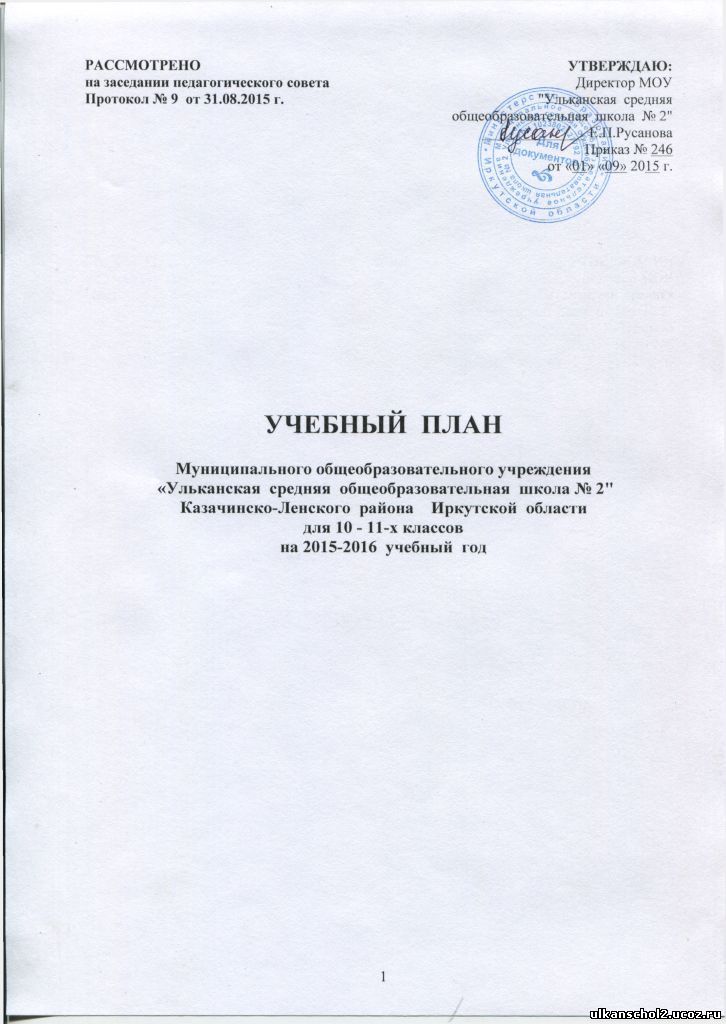 Пояснительная записка к учебному планумуниципального общеобразовательного учреждения«Ульканская средняя общеобразовательная школа № 2»на 2015-2016 учебный год	Учебный план МОУ "Ульканская средняя общеобразовательная  школа № 2(лицензия № 0000928, регистрационный № 6307 от 19.06.13; свидетельство о государственной аккредитации № 2517 от 30.04.2014 года) разработан в соответствии с документамифедерального уровня:Федеральный закон от 29 декабря 2012  г. №  273-ФЗ «Об образовании в Российской Федерации»;Федеральный базисный учебный план, утвержденный приказом Минобразования Российской Федерации от 09.03.2004 г., № 1312;Приказ Министерства образования и науки РФ от 5 марта . № 1089 «Об утверждении федерального компонента образовательных стандартов общего образования»;Приказ Министерства образования и науки РФ от 9 марта . № 1312 «Об утверждении федерального  базисного учебного плана и примерных учебных планов для образовательных учреждений Российской Федерации, реализующих программы общего образования»;Приказ  Министерства образования и науки РФ от 3 июня . № 164 «О внесении изменений в  федеральный компонент государственных образовательных стандартов начального общего, основного общего и среднего (полного) общего образования, утвержденный приказом Министерства образования и науки РФ от 5 марта . № 1089 «Об утверждении федерального компонента образовательных стандартов общего образования»;Приказ Министерства образования и науки РФ от 30 августа . № 889 «О внесении изменений в  федеральный  базисный учебный план и примерные учебные планы для образовательных учреждений Российской Федерации, реализующих программы общего образования, утвержденные приказом Министерства образования и науки РФ от 9 марта . № 1312 «Об утверждении федерального  базисного учебного плана и примерных учебных планов для образовательных учреждений Российской Федерации, реализующих программы общего образования»;Приказ Министерства образования и науки Российской Федерации (Минобрнауки России) от  31 марта 2014 г. № 253 "Об утверждении федерального перечня учебников, рекомендованных (допущенных) к использованию в образовательном процессе в образовательных учреждениях, реализующих образовательные программы общего образования и имеющих государственную аккредитацию, на 2014-/15 учебный год";ПисьмоМинистерства образования и науки РФ от 29.04.2014 N 08-548 "О федеральном перечне учебников";Письмо Министерства образования и науки РФ от 04.03.2010 г. «О методических рекомендациях по реализации  элективных курсов» и «О методических рекомендациях по вопросам организации профильного обучения»;Постановление Главного государственного санитарного врача РФ от 29 декабря 2010г. №189 об утверждении СанПиН 2.4.2.2821-10 «Санитарно-эпидемиологические требования к условиям и организации обучения в общеобразовательных учреждениях»;регионального уровня:Приказ Министерства образования Иркутской области от 12.08.2011 г. № 920-мр «О региональном учебном плане общеобразовательных учреждений Иркутской области»( с изменениями, внесенными распоряжениями от 7 августа 2012 года № 962-мр; от 10 мая 2012 года № 561-мр на 2013-2014  учебный год );Распоряжение Министерства образования Иркутской области от 13.05.2013 г. № 471-мр «О продлении срока действия регионального учебного плана общеобразовательных учреждений Иркутской области»Распоряжение Министерства образования Иркутской области «О внесении изменений в распоряжение министерства образования Иркутской области от 12 августа 2011 года № 920-мр» от 06.08.2012 г. №962-мр;Распоряжение Министерства образования Иркутской области «Об использовании регионального учебного плана образовательными организациями Иркутской области» от 4.06.2014 года № 55-37-5064/14.Письмо Министерства образования  Иркутской области «О формировании учебного плана, плана внеурочной деятельности образовательными организациями Иркутской области на 2015-2016  учебный год».Порядок регламентации и оформления отношений государственной образовательной организации Иркутской области, муниципальной образовательной организации в Иркутской области и родителей (законных представителей) обучающихся, нуждающихся в длительном лечении, а также детей-инвалидов в части организации обучения по основным общеобразовательным программам на дому или в медицинских организациях(утвержден приказом Министерства Иркутской области от 29 ноября 2013 года №112-мр).школьного уровня:Решение педагогического совета МОУ «Ульканская средняя общеобразовательная школа № 2» «Об открытии социально-экономического профиля  профиля» (протокол № 5 от 29.05.15 г.).           Согласно требованиям РУП учебный план МОУ «Ульканская средняя общеобразовательная школа №2» состоит из:а) инвариантной части, содержащей набор предметных областей и учебных предметов, реализующих федеральный компонент государственного образовательного стандарта и региональный компонент, представленных необходимым количеством часов с учетом предельно допустимой нагрузки;б) компонента образовательного учреждения, представленного предметами, направленными на создание комплекса условий, обеспечивающих обучающимся необходимый уровень углубления по базовым и профильным предметам, реализацию социального заказа, изучение предметов компонента образовательного учреждения с целью реализации программы развития и образовательной программы школы. 	Компонент образовательного учреждения сформирован на основании проведенного опроса обучающихся, родителей в соответствии с условиями образовательного учреждения. Учебный план составлен с целью осуществления региональной образовательной политики, способствующей формированию и сохранению единого образовательного пространства, дальнейшего совершенствования образовательной деятельности, обеспечения вариативности образовательной деятельности, а также выполнения гигиенических требований к условиям обучения школьников и сохранения их здоровья.     Сформирован план с учётом миссии школы: построение образовательной деятельности,  ориентированной на формирование деятельной личности школьника на основе предоставления каждому равных возможностей  для творчества и личностного роста в соответствии с имеющимися склонностями и интересами в сочетании с верой в собственные преобразовательные силы и позитивной целеустремленностью.	Основная  цель деятельности школы направлена на:раскрытие способностей каждого обучающегося, воспитание порядочного и патриотичного человека, личности, готовой к жизни в высокотехнологичном мире.   Основные задачи деятельности МОУ:- совершенствование содержания и технологий образовательной деятельности с целью активизации личностного потенциала обучающихся; - формирование воспитательного пространства через внеурочную деятельность и включение новых форм сотрудничества с учреждениями культуры; - создание условий, обеспечивающих охрану жизни  и укрепление здоровья обучающихся, внедрение здоровьесберегающих технологий;- совершенствование системы взаимодействия и сотрудничества с семьей и социумом.   Указанные цели и задачи находят своё отражение в инвариантной и вариативной части учебного плана МОУ «Ульканская СОШ № 2».Приоритетными направлениями в образовательном процессе являются:обеспечение усвоения обучающимися обязательного минимума содержания среднего общего образования на условии требований федерального компонента государственного образовательного стандарта;гарантия преемственности образовательных программ всех уровней;создание основы для адаптации обучающихся к жизни в обществе, для осознанного выбора и последующего освоения профессиональных образовательных программ;формирование позитивной мотивации обучающихся к учебной деятельности;Учебный план включает в себя учебный план на 10-11 классы  и учебный план учебно-консультационного пункта (вечерняя школа). В соответствии с гигиеническими требованиями к условиям обучения в общеобразовательных учреждениях (СанПиН 2.4.2.2821-10) и в частности с требованиями к режиму (п.10.5,10.9, 10.10) продолжительность урока устанавливается в 10-11-х классах – 40 минут при 6-дневной рабочей неделе. Это связано с климатическими условиями региона (длительный холодный период, короткий световой день).Максимально допустимая  недельная аудиторная учебная нагрузка обучающихся всех классов (СанПин 2.4.2.2821-10)  составляет: 			 в 10-11-х классах – 37 часов.	Предметы и курсы регионального компонента содержания общего образования направлены на формирование компьютерной грамотности, освоение информационно-коммуникационных технологий для дальнейшего их применения, изучение природно-климатических и социально-экономических особенностей, истории и культуры Иркутской области с использованием краеведческого материала; социализацию выпускников.	Продолжительность учебного года в 10-х – 11-х классах – от 34 до 37 учебных недель с учетом экзаменационного периода. Продолжительность каникул в течение учебного года составляет не менее 30 календарных дней, летом — не менее 8 недель. Среднее общее образованиеПри получении среднего образования -два вида  учебного плана:-  основной (универсальный) для 10б, 11б класса;-  социально-экономический (профильный) для 10а, 11а классов;Среднее общее образование является завершающим этапом общеобразовательной подготовки, обеспечивающим освоение обучающимися общеобразовательных программ среднего образования, развитие интереса и творческих способностей учащихся, формирование навыков самостоятельной учебной деятельности. В дополнение к обязательным предметам вводятся предметы по выбору старшеклассников в целях реализации их интересов, способностей и возможностей. Старшая школа призвана не только обеспечить функциональную грамотность и социальную адаптацию обучающихся, но и содействовать их общественному и гражданскому самоопределению.	 Учебный план направлен на реализацию следующих целей:- установление равного доступа к полноценному образованию разным категориям обучающихся в соответствии с их способностями, индивидуальными образовательными потребностями;- обеспечение функциональной грамотности выпускника школы;- расширение возможностей социализации обучающихся;- обеспечение преемственности между общим и профессиональным образованием, более эффективная подготовка выпускников школы к освоению программ профессионального высшего образования;- удовлетворение социального заказа родителей и обучающихся.Основной (универсальный)учебный планИнвариантная  частьсоответствует региональному базисному учебному плану Иркутской области в полном объеме. Региональный компонентСпецкурс «Как стать успешным» в 11-А классе-1 час в неделю по программе Л. П. Свеч  «Как стать успешным?» - Иркутск, 2006 г. Курс направлен на развитие социокультурного аспекта, социальную адаптацию обучающихся в условиях современного мира. По данным исследований психолога, курс раскрывает секреты успеха в делах – 49 %, учит программировать в себе успешную личность – 38%, помогает в профессиональном самоопределении- 24%, учит ставить цели -71%.Компонент образовательного учрежденияПредмет «Алгебра»  в 10б классе – 1 час по запросу участников образовательных отношений и для выполнения программы на 3 часа алгебры и успешной сдачи ЕГЭ. Спецкурс «Правоведение» 10-Б,11б классах – 2 часа в неделю, по программе  А.Ф.Никитина, 2005г. Направлен на усиление инвариантной части учебногоплана, содержание включает вопросы политологии, экономики, правовых отношений, необходимые для успешной сдачи ЕГЭ по обществознанию.Спецкурс «Углубление и систематизация знаний о языке и речи» в 10-Б, 11б классе – 1час в неделю, по программе Гольцовой Н. Г, Шамшиной И. В., Мищериной Н. А. «Русский язык»-М.: Просвещение, 2008 г.  Программа охватывает все разделы курса «Русский язык», особое внимание уделяется грамматике, орфографии, пунктуации в их взаимосвязи и взаимодействии. Наблюдается уменьшение количества ошибок по разделам «Лексика», «Орфоэпия», «Морфология» в ЕГЭ по русскому языку. Спецкурс «Решение задач повышенной трудности по математике» в 11-Б классе по программе Н. Д. Филипповой,  утвержденной ИПКРО г. Иркутска, 2006 г. Курс направлен на систематизацию знаний по решению задач повышенной сложности. Результаты ЕГЭ по математике показывают важность данного курса для успешной сдачи ЕГЭ по математике.Факультативы:«Решение задач повышенной трудности по физике»11б классе – 1час в неделю, курс разработан на основе программы  Н.И.Зорина «Решение задач по физике»,- М.: ВАКО,  2007 г.  Цель курса - систематизировать и углубить приемы и методы решения задач повышенной сложности, нестандартных задач, которые формируют физическое мышление обучающихся, дают им соответствующие практические умения и навыки, развивают интерес к изучению физических явлений, стимулируют самостоятельный познавательный процесс. «Культура русской речи» в 10б, 11б классе – 1час в неделю по программе  Богдановой Г. А., Виноградовой Е. М.. -  М.: «Русское слово», 2012  г. Основная цель курса – формирование современной языковой личности, повышение уровня языковой компетентности. Ежегодно по 3-5 работ в НОО получают дипломы 1 степени за лингвистические исследовательские работы. «Экология» в 10-Б,11б  классе – 1 час в неделю по программе, составленной  на основе авторской программы по экологии Криксуновой Е. А., Пасечник В. В. - М.: Дрофа, 2011 г.  Предусматривает развитие интереса к социальной экологии и современным экологическим проблемам, привлечение обучающихся к исследованию и охране природы родного края. Вопросы экологии входят в задания ЕГЭ по биологии, данный курс позволяет рассмотреть их более глубоко.«Решение задач повышенной трудности  по химии» в 10-Б классе - 1 час в неделю по программе О. Г. Анфимовой, 2008 г. Данный курс вводится по запросу участников образовательных отношений (50% обучающихся выбрали химико-биологическое направление) и направлен на удовлетворение познавательных интересов учащихся в области химии, выходящих за рамки учебной программы, создает условия для реализации межпредметных связей, развития научно-теоретического познания окружающего мира, взаимно дополняя и развивая теоретические и практические знания, умения, навыки.«Подготовка к ЕГЭ  по математике (базовый)» в 10б, 11б классевводится по запросу участников образовательных отношений в связи с введением деления ЕГЭ по математике на профильный и базовый, с целью качественной подготовки к ЕГЭ.Все факультативы открыты для посещения обучающимися профильных классов при наличии образовательного спроса.Учебный план профильных классовПрофильное обучение реализует социальный заказ учащихся 10 -  11 классов и их родителей (законных представителей), направлено на реализацию личностно ориентированной образовательной деятельности, преследует основные цели:обеспечить углублённое изучение предметов программы среднего общего  образования;создать условия для существенной дифференциации содержания обучения старшеклассников с широкими и гибкими возможностями построения школьниками индивидуальных образовательных программ;способствовать установлению равного доступа  к полноценному образованию разным категориям обучающихся в соответствии с их способностями, индивидуальными склонностями и потребностями;расширить возможности социализации учащихся, обеспечить преемственность между общим и профессиональным образованием, более эффективно подготовить выпускников школы к освоению программ высшего профессионального образования.Образовательные программы профильного обучения предусматривают:  -  овладение учащимися содержанием образования на повышенном уровне по профильным дисциплинам;- формирование и развитие навыков самостоятельной работы и научно-исследовательской деятельности через научное общество обучающихся, участие в интеллектуальных конкурсах;-   подготовку выпускников к осознанному выбору профессии, самостоятельному творческому обучению в вузе.По запросу участников образовательных отношений и для решения поставленных  ОУ задач выбран социально-экономический профиль.В 10а, 11а классе соблюдено требование РУП о направлении часов компонента образовательного учреждения на поддержку и сопровождение профилей на 80%. Это объясняется тем, что компонент образовательного учреждения сформирован с учетом пожеланий выпускников и родителей и включает не только курсы по профильным предметам, но и курсы  по непрофильным предметам (предметная область «Филология»), являющимися обязательными для сдачи ЕГЭ и необходимым для поступления в вузы.Учебный план 10-А и 11А классов социально-экономического профиля состоит из следующих разделов:Инвариантная часть включает в себя:базовые учебные предметы в полном соответствии с  региональным базисным учебным планом Иркутской области для социально-экономического профиля;профильное направление обеспечивают предметы:	- математика -  5 часов в неделю;	- обществознание - 3 часа в неделю; 	- экономика - 2 часа в неделю;	- право - 2 часа в неделю; -география - 2 часа в неделю. (1 час передвинут в компонент образовательного учреждения для прохождения программы по физике и в связи с запросом участников образовательных отношений, так как увеличилось количество выпускников, сдающих ЕГЭ по физике и отсутствуют учащиеся в течение последних 3 лет, сдающие географию).Программы по предметам для общеобразовательных школ рекомендованы МО РФ -варианты профильного обучения.Региональный компонент, включает:Спецкурс «Как стать успешным» в 10а, 11-А классе-1 час в неделю по программе Л. П. Свеч  «Как стать успешным?» - Иркутск, 2006 г. Курс направлен на развитие социокультурного аспекта, социальную адаптацию обучающихся в условиях современного мира. По данным исследований психолога, курс раскрывает секреты успеха в делах – 49 %, учит программировать в себе успешную личность – 38%, помогает в профессиональном самоопределении- 24%, учит ставить цели -71%.Компонент образовательного учрежденияСпецкурс «Углубление и систематизация знаний о языке и речи» в 10-А,11а классе – 1час в неделю по программе Гольцовой Н. Г, Шамшиной И. В., Мищериной Н. А. «Русский язык» -М.: Просвещение, 2008 г. Программа охватывает все разделы курса «Русский язык», особое внимание уделяется грамматике, орфографии, пунктуации в их взаимосвязи и взаимодействии.Спецкурс «Решение задач повышенной трудности по математике» в 10-А, 11-А классах – 1 час в неделю,  по программе углубленного изучения математики в средней школе, Сборник нормативных документов. Математика /Сост. Э.Д. Днепров, А.Г. Аркадьев. – М.: Дрофа, 2004.  Курс направлен на усиление профильного направления.Представленный  курспоможет обучающимсясистематизировать знания по предмету и направлен на развитиелогического мышления, пространственного воображения, математического мышления и интуиции, творческих способностей, необходимых для продолжения образования и для самостоятельной деятельности в области математики и ее приложений в будущей профессиональной деятельности.«Решение задач повышенной трудности по физике» 10-а 11а классе – 1час в неделю, курс разработан на основе программы  Н.И.Зорина «Решение задач по физике»,- М.: ВАКО,  2007 г.  Цель курса - систематизировать и углубить приемы и методы решения задач повышенной сложности, нестандартных задач, которые формируют физическое мышление обучающихся, дают им соответствующие практические умения и навыки, развивают интерес к изучению физических явлений, стимулируют самостоятельный познавательный процесс.«Культура русской речи» в 10а, 11А классе – 1час в неделю по программе  Богдановой Г. А., Виноградовой Е. М.. -  М.: «Русское слово», 2012  г. Основная цель курса – формирование современной языковой личности, повышение уровня языковой компетентности. Ежегодно по 3-5 работ в НОО получают дипломы 1 степени за лингвистические исследовательские работы. «Язык разметки гипертекста HTML» в 10-а,11а классе – 1 час в неделю, программа разработана на основе курса Н. Н. Моисеевой «От простого к сложному. Курс по разработке сайтов» - Волгоград: «Учитель»,  2013 г. Курс предусматривает интеграцию с другими учебными предметами (физика, химия, математика) и направлен на формирование навыков проектирования сайта, его конструирования, подготовку к осознанному выбору профессии.	Формы промежуточной аттестацииСодержание оценки качества образовательных результатов обучающихся включает в себя промежуточную и итоговую аттестацию. В рамках настоящей образовательной программы в школе используются различные формы аттестации учебных результатов и достижений учащихся. Текущая и промежуточная аттестация осуществляется  в соответствии с положением о формах, периодичности и порядке текущего контроля успеваемости и промежуточной аттестации учащихся в МОУ «Ульканская СОШ №2»Промежуточная аттестация обучающихся может проводиться как письменно, так и устно. Формами проведения письменной аттестации являются:• контрольная работа по русскому языку;• контрольная работа по математике;• сочинение или изложение с творческим заданием; • тестирование;К устным видам промежуточной аттестации относятся:• защита реферата;• переводной экзамен (10 класс);• сдача нормативов по физической культуре;• зачет;• собеседование.Формами контроля качества усвоения содержания учебных программобучающихся являются:- письменная проверка – это письменный ответ обучающегося на один или систему вопросов (заданий). К письменным ответам относятся: домашние, проверочные, лабораторные, практические, контрольные, творческие работы; письменные отчеты о наблюдениях; письменные ответы на вопросы теста; сочинения, изложения, рефераты и другое.-устная проверка – это устный ответ обучающегося на один или систему вопросов в форме рассказа, беседы, собеседования, зачета и другое.Годовая промежуточная аттестация обучающихся 10-х классов проводится, как правило, в период с 10 по 20 мая в виде административных контрольных работ.  Годовая промежуточная аттестация обучающихся проводится:     в 10--11х классах в форме административных контрольных работ по русскому    языку, математике в форме ЕГЭ, по 1-3 предметам в соответствии с решением методического совета в тестовой форме.Среднее общее образование завершается обязательной государственной итоговой аттестацией обучающихся по русскому языку и математике. Экзамены по другим общеобразовательным предметам - литературе, физике, химии, биологии, географии, истории, обществознании, иностранным языкам (английский), информатике - выпускники сдают на добровольной основе по своему выбору. Государственная итоговая аттестация обучающихся, освоивших общеобразовательную программу среднего общего образования проводится в форме единого государственного экзамена (ЕГЭ).Формы учета достижений обучающихся во внеурочной деятельности. участие в выставках, конкурсах, олимпиадах, соревнованиях, активность в проектах и программах внеурочной деятельности, творческие отчеты. Данный учебный план обеспечит получение образования не ниже уровня, предусмотренного ФГОС,  и позволитобеспечить получение полноценного и качественного образования, соответствующего запросам и потребностям государства, общества, обучающихся и их родителей, способствующего успешному продолжению образования на различных его ступенях;создать условия для развития компетенций: учебно-познавательных, коммуникативных, информационных, а также для развития ключевых компетентностей: самостоятельности, ответственности, умения осуществлять выбор и т.д;обеспечить профильную подготовку школьников через создание условий для реализации многообразия образовательных потребностей обучающихся с целью их дальнейшего профессионального самоопределения;развить умения адаптации в социокультурной среде;формировать и укреплять социальное, психологическое, физическое здоровье обучающихся. Учебный план на 2015-2016 учебный год 10-11 классыУчебный план средней школы (социально-экономический профиль  на 2014-2016г.г)Учебный план средней школы Пояснительная записка к учебному плану Учебно-консультационного пункта МОУ "Ульканская  средняя  общеобразовательная  школа  № 2" на 2015 – 2016 учебный год Настоящий учебный план составлен на основе:приказа Министерства образования Российской Федерации от 09.03.2004 № 1312 «Об утверждении федерального базисного учебного плана и примерных учебных планов для образовательных учреждений Российской Федерации, реализующих программы общего образования» приказа Минобрнауки РФ от 01.02 2012 №74 «О внесении изменений в федеральный учебный план и примерные учебные планы для общеобразовательных учреждений Российской Федерации, реализующих программы общего образования, утвержденные приказом министерства образования РФ от 9 марта 2004г. № 1312» приказа Минобрнауки РФ от 24.01.2012 №39 и от 31.01.2012 №69 « О внесении изменений в федеральный компонент государственных стандартов начального общего, основного общего и среднего (полного) общего образования, утвержденный приказом министра образования РФ от 05.03.2004 №1089»постановления Главного государственного санитарного Российской Федерации от 29.12.2010 № 189 « Об утверждении СанПин 2.4.2.2821 -10 «Санитарно-эпидемиологические требования к условиям и организации обучения в образовательных учреждениях»Устава МОУ «Ульканская средняя общеобразовательная школа №2», Положением об учебно-консультационном пункте МОУ «Ульканская средняя общеобразовательная школа №2», утвержденным директором приказ №20 от 30.10.10 г. Образовательное учреждение осуществляет образовательную деятельность в соответствии с уровнями общеобразовательных программ образования: при получении основного общего образования - 9 класс; при получении среднего общего образования- 10, 11, 12 классы.Учебный план позволяет реализовывать цели и задачи образовательной деятельности:формирование разносторонней социально-активной личности на основе интеграции качественного общего и дополнительного образования, продолжению образования, приобретению специальности и профессии, овладению богатствами культуры, которые накоплены человечеством;  развитие в процессе обучения продуктивных видов и способов деятельности обучающихся.создание условий для удовлетворения потребностей в различных образовательных траекториях;достижение выпускниками социальной зрелости;защита обучающихся от некачественного образования:Приоритетными направлениями в образовательной  деятельности  являются:обеспечение усвоения обучающимися обязательного минимума содержания среднего  общего образования на условии требований федерального компонента государственного образовательного стандарта;гарантия преемственности образовательных программ всех уровней;создание основы для адаптации обучающихся к жизни в обществе, для осознанного выбора и последующего освоения профессиональных образовательных программ.Набор образовательных областей и номенклатура учебных предметов, реализующих федеральный и региональный компоненты государственного образовательного стандарта,  позволяет обеспечить единое образовательное пространство  Российской Федерации и гарантирует овладение выпускниками общеобразовательных учреждений необходимым  минимумом знаний, умений и навыков, обеспечивающим возможность продолжения образования.Общеобразовательные программы осваиваются  в заочной, очно-заочной, индивидуальной форме.Основу занятий составляют групповые, индивидуальные консультации и зачеты. Обучение, где численность обучающихся менее 9 человек, осуществляется по индивидуальному учебному плану. В учебный план заложено необходимое количество консультаций и зачетов, равномерно распределенных по полугодиям. Обучающиеся, не имеющие возможности посещать занятия в школе, получают консультации и представляют зачетные работы в письменном виде с обязательной сдачей экзаменов по всем предметам за курс класса.Учебный план обеспечен программно-методическими материалами. Имеет кадровые, материально-технические ресурсы. Учебный план учебно-консультационного пункта (очно-заочная форма обучения)на 2015-2016 учебный годУчебно-методическое обеспечение школы   на 2015-2016уч.г.среднее общее образованиеПриложениеГодовой  календарный учебный графикМОУ «Ульканская средняя общеобразовательная школа №2»на 2015-2016 учебный год1. Начало учебного года01.09.2015 г.2. Окончание учебного года:    Учебные занятия заканчиваются:                  -     в 1-4 классе – 25 мая; в 5–8,10  классах –28 мая;в 9х, 11х классах –25 мая.3. Начало учебных занятий 1-11 классах – 8.15 час.4. Окончание учебных занятий 1-4  классы – 13.35 час; 5-11 классы – 14.25 час.5. Режим работы – две смены.	     1 смена -  уроки  в 1-11 классах;         2 смена  - ГПД, факультативы, элективные  курсы, кружки, секции.6. Продолжительность учебного годав 1 классах – 33 недели (с 1 сентября по 25 мая, дополнительные каникулы);во 2-4 классах – 34 недели (с 1 сентября по  25 мая);в 5х классах – 35 недель (с 1 сентября по 28 мая);в 6–8,10  классах – 36 недель (с 1 сентября по 8 июня);в 9х, 11х классах – 37недель (с 1 сентября по 15 июня).7. Продолжительность рабочей недели:            1 классы – 5 дней;2 – 11  классы – 6 дней. 8.     Регламентирование образовательного процесса на учебный год1) Продолжительность учебных занятий по четвертям: 	 2)    Продолжительность каникул в течение учебного года: 	9. Продолжительность уроковв 1  классах – 35 минут;в 2 - 11 классах – 40 минут.10. Продолжительность перемен12.Промежуточная аттестация проводится по итогам освоения образовательной программы:     -  при получении начального и основного общего образования - за четверти,      - при получении среднего общего образования  - за полугодия. Срок проведения государственной итоговой аттестации обучающихся устанавливается:Федеральной службой по контролю и надзору в сфере образования .Муниципальное общеобразовательное учреждение «Ульканская средняя общеобразовательная школа №2»666534 Россия, Иркутская область, Казачинско-Ленский район, п. Улькан, ул. Машурова, 1 666534 Россия, Иркутская область, Казачинско-Ленский район, п. Улькан, ул. Машурова, 1 666534 Россия, Иркутская область, Казачинско-Ленский район, п. Улькан, ул. Машурова, 1 666534 Россия, Иркутская область, Казачинско-Ленский район, п. Улькан, ул. Машурова, 1 666534 Россия, Иркутская область, Казачинско-Ленский район, п. Улькан, ул. Машурова, 1 666534 Россия, Иркутская область, Казачинско-Ленский район, п. Улькан, ул. Машурова, 1  Телефон8 (39562) 3-20-77Факс8 (39562)3-20-77e-mailсайтUlkanschool2@yandex.ruwww.Ulkanschol2.ucoz.ru Учредителем Учреждения является муниципальное образование «Казачинско-Ленский район Иркутской области». Органом, осуществляющим функции и полномочия учредителя Учреждения,  является Администрация Районного отдела образования c. Казачинское, ул. Ленина, дом 4, тел.: 2-17-40 факс (39562) 2-13-48,  kaz_len_roo@irmail.ru.Серия, №Дата выдачиЛицензия на осуществление образовательной деятельности по указанным образовательным программам 38ЛО1№ 000092819 июня 2013 г.Основная общеобразовательная  программа дошкольного образования Образовательная программа начального общего образованияОбразовательная  программа основного общего образования Образовательная программа среднего общего образованияДополнительные  образовательные программы: физкультурно-спортивной направленности, художественно-эстетической, военно-патриотической, социально-педагогической, туристско-краеведческой,   научно-технической, естественно-научной.Серия, №Дата выдачиСрок окончанияСвидетельство о государственной аккредитации № 251730 апреля 2014 г.30 апреля 2026 г.Классы кол-во классовиз них спрофильной подготовкойкол-во обучающихсяиз них спрофильной подготовкой10213418 (53%)11222727(100%)Всего в СШ436145 (74%)2011-2012% выпускников2012-2013% выпускников2013-2014% выпускниковIII100100100В целом по ОУ100100100Предмет Выбор ЕГЭ Не явились на экзамен Минимальное количество баллов, установленное РособрнадзоромМинимальный балл по предметуМаксимальный балл по предметуСредний балл по ОУСредний балл по районуСредний балл по регионуНе прошли уровеньРусский языкОбязат.-244898 (Сафронова Е.)655559,5-Математика Обязат.-2073 (Бланк В., Макрушина М.)463643,9-История51 (Новиков В.)323468 (Анишина Д.)4742,3-Информатика 3-404454 (Бланк В.)4941,557,4-Биология 3-363645 (Добрынина В.)395150,2Обществознание21-393982 (Сафронова Е.)54Физика7-363654 (Сафронова Е.)4438,842,8-Литература2-326972 (Шестакова Т.)7052,351,6-Предмет2013-2014 учебный год2013-2014 учебный год2013-2014 учебный годСредний по МОСредний по МОСредний по МОПредметуспеваемостькачествосредний баллуспеваемостькачествосредний баллРус.язык100623,7100503.5Литература100734,0100643.7Англ. язык100673,9100523.7Математика100593,6100513.6Алгебра 100433,5100393.4Геометрия 100443,6100403.5Информатика100794,0100684.0История100784,1100603.8Биология 100683,8100623.7Обществознание100884,2100663.9Право100934,4100География 100804,2100613.8Физика 100673,8100483.6Химия 100583,7100453.5ОБЖ100934,2100824.2Технология 100984,5100894.4Изобразительное искусство100954,3100864.2Черчение 100543,7100603.7Музыка 100974,5100954.5Физическая  культура100894,2100944.6Экономика 1001004,6100934.3История Ирк.обл100854,3100854,3Геогр. Ирк. обл.100824,2100824,2Учебный годКол-во участниковЧисло призовых местОбщее число обучающихся в школе2011-20126217  (27%)5092012-20136330 (50%)5142013-20145225 (48%)5082011-20122012-20132013-2014Участница олимпиады по русскому языку Сафронова Е (учитель Елизарьева О.М.)Участник олимпиады по технологии (мальчики) Серебрянников Игорь (учитель Арбатский А.А)Участница олимпиады по технологии (девочки) Сопачева Дарья(учитель Паршукова Е.А), участница олимпиады по русскому языку Сафронова Е (учитель Елизарьева О.М.)Учебный годНазваниеПредметРезультат2013-2014IVВсероссийская олимпиада «Центр поддержки талантливой молодежи»ИсторияМатематикаФизика2 место –6 чел.1 место –2 чел2013-2014Общероссийская олимпиада «Олимпус»ФизикаХимияДиплом лауреата – 2 чел.Диплом лауреата – 6 чел.Общероссийская олимпиада «Олимпус»ХимияДиплом лауреата – 2 чел.Всероссийская предметная олимпиада «Я – энциклопедия»ГеорафияИнформатикаИнформатикаИсторияОбществознаниеРусский языкРусский языкФизикаДиплом 1 степени – 2 челДиплом 2 степени – 6 человекВсероссийская дистанционная олимпиада «Азбука безопасного лета»Приказ №011 от 23.04.14Диплом 2 степени – 1 челДиплом 3 степени –3 человекаВсероссийская дистанционная олимпиада «Юный патриот России 2014»Приказ №004От 25.03.14Победитель - 5Всероссийская дистанционная олимпиада «По страницам любимыхкниг»Приказ №007От 03.04.2014Победитель-1Уч. годУровеньНазвание Результат2013-2014Международный Фестиваль-конкурс детского и юношеского творчества (Москва) Дипломы лауреатов – 5чел.2013-2014МеждународныйМеждународная языковая школа (английский язык, Ирландия, г. Дублин) Сертификат -10 чел.2013-2014ФедеральныйКонкурс «Дети Кирилла и Мефодия» Диплом лауреата-Шатских М. 5 клСертификат – 9 человек2013-2014ФедеральныйВсероссийский конкурс эссе для школьников «Почему я хочу стать..»Диплом победителя – Урывалкина Н, 11 кл2013-2014«Русский медвежонок»- конкурс по русскому языку136КИТ-конкурс по информатике69BritishBulldog- международный конкурс по англ. языку42«Гелиантус»- по естествознанию12«Кенгуру» -конкурс по математике169«Человек и природа» - конкурс по естествознанию99«Золотое руно»42№п.пНоминацияКоличествоОснования1Очные конкурсыПобедители муниципального этапа Всероссийского этапа предметных олимпиад 2013г  - 6 челПризёры муниципального этапа Всероссийского этапа предметных олимпиад 2013г  (19чел)Районный фестиваль компьютерного творчества «IТ- драйв»Призеры международного этапаМеждународный фестиваль-конкурс детского и юношеского творчества «Парящий феникс» Китай -2013(8 человек)Приказ РОО№143 от 23.12.2013Приказ РОО № 143 от 23.12.2013Приказ РОО от 15.05.2014№85Копия диплома2Обучение по комплексной образовательной программе «Школьный университет» (г.Томск)1. Добрынин Александр2. Добрынина Елена3.Конорыгина Ксения4.Кременская Анна5.Кременская Екатерина6. Лосев Даниил7. Фролова Захар8. Хилькевич ВалерияСертификатТип «Слушатель»№п.пНазвание конкурсаУровеньКол-во победителей и призеровпризеровОснования1«Фестиваль педагогических идей»Муниципальный1 место- 72 место-43 место-2Приказ РОО Каз.- Ленского (прилагается)2Конкурс образовательных программ и методических разработок по организации патриотического воспитания детей Региональный1. Арбатская А.НКопия сертификата прилагается3Общероссийский конкурс «Новогодний праздник в ОУ»Всероссийский1..Арбатский А.А. -номинация «Новогодний сценарий»Диплом III степени 4Общероссийский конкурс «Зимнее очарование»Всероссийский1.Победитель - Арбатская А.Н («Олимпийские талисманы»)2. Победитель – Косякова Д.В («Олимпийские талисманы»)Диплом 1 степениДиплом 1 степени5Общероссийский конкурс «Современный урок в начальной школе с использованием ИКТ»Всероссийский1.Кузьмина Ю.П. «Урок в системно-деятельностномподходе. Урок открытия новых знаний»Диплом III степени6Общероссийский конкурс «Лучшее из опыта преподавания»Всероссийский1.Кузьмина Ю.П.Диплом II степени7Всероссийский проф.конкурс педагогического мастерства «Олимпиада работников ОУ»Всероссийский1. Кузьмина Ю.П. «Уравление образовательным учреждением»Призер Приказ №009 от 14.04 20145Конкурс кабинетов профориентации в муниципальных образованиях Иркутской областиРегиональный1. Антипина А.Н.2.Борзенко Т.И.3. Паршукова Е. АДиплом 2 степени6Региональный конкурс сайтов образовательных организаций Иркутской области, проведенного в рамках X форума «Образование Прибайкалья – 2014»Региональный1.Сотникова И.ЛСертификат(5 место)Кол-во%Общее количество работников ОУ (все работники) 116100%Всего учителей (физических лиц, без учителей в декретном отпуске) 4337,1%Учителя -  внешние совместители37%Учителя с высшим образованием3683,7%с высшим педагогическим3683,7%со средним профессиональным716,3% Учителя, прошедшие курсы повышения квалификации за последние 5 лет (физических лиц)из них:43100%Учителя, прошедшие курсовую подготовку по содержанию и методике преподаваемого предмета3376,7%Учителя, прошедшие курсовую подготовку в соответствии с ФГОС3581,4%Учителя, аттестованные на квалификационные категории  всего) 3581,4%высшая категория1227,9%первая категория1841,9%вторая категория511,6%соответствие занимаемой должности (СД)511,6%Учителя, работающие в классах, обеспечивающих профильную подготовку, имеющие высшую  и первую квалификационные категории (% от общего количества учителей, работающих в данных классах, всего  18 чел.)1794,4%Учителя, работающие в классах, обеспечивающих профильную подготовку, прошедшие курсовую подготовку по содержанию и методике преподаваемого предмета (%)1477,8%Кол-во%Административно- управленческий персонал (физические лица)  (всего) 76%Административно – управленческий персонал, получивший или повысивший квалификацию в области менеджмента 571,4%Административно- управленческий персонал, ведущий учебные часы571,4%Учителя, имеющие внутреннее совмещение по административно  - управленческой должности37%Педагоги-психологи2Учителя-логопеды1Социальные педагоги2Педагоги дополнительного образования3Медицинские работники1Показатели Региональные критерииПоказатели ОУОбеспеченность обучающихся учебной литературой (%)100% 90Количество компьютеров, применяемых в учебном процессе52Наличие библиотеки/информационно-библиотечного центра ДаДаВозможность пользования сетью Интернет обучающимисяДаДа Количество АРМ (автоматизированное рабочее место)  23Кол-во компьютеров, применяемых в управлении5Возможность пользования сетью Интернет педагогами ДаДа Наличие сайта (да/ нет)ДаДа Создание условий для обеспечения обучающихся питанием Да Да Обеспеченность обучающихся медицинским обслуживанием Да Да Кол-воКабинет математики2Кабинет физики1Кабинет химии1Кабинет биологии1Кабинет информатики2Кабинет русского языка и литературы3Кабинет истории1Кабинет географии1Кабинет ОБЖ1Кабинет технологии2Кабинет ИЗО1Кабинет профориентации1Кабинет английского языка1Кабинет начальных классов 10Библиотека 2Читальный зал1Универсальный фонд35538Учебная литература9911Методическая литература6840Справочная литература1042Другая литература17756Показатели Количество Спортивный зал2Тренажерный зал1Лыжная база1Стадион2Кабинет социально-психологической службы1Медицинский кабинет2Спортивная площадка1Помещение для занятий танцевальной студии1Классы Максимально допустимая недельная нагрузка в академических часахМаксимально допустимая недельная нагрузка в академических часахКлассы При 6-дневной неделе, не более       10-1137Предметные областиУчебные предметыКоличество  недельныхчасов  за два года(10-11 классы)Количество  недельныхчасов  за два года(10-11 классы)Всего часов за два год   (35 недель)Инвариантная частьФилологияРусский язык214490Инвариантная частьФилологияЛитература614490Инвариантная частьФилологияИностранный язык614490Инвариантная частьМатематикаАлгебра99315Инвариантная частьМатематикаГеометрия99315Инвариантная частьИнформатика и ИКТИнформатика и ИКТ2270Инвариантная частьОбществознаниеИстория410350Инвариантная частьОбществознаниеОбществознание410350Инвариантная частьОбществознаниеГеография210350Инвариантная частьЕстествознаниеФизика, астрономия49315Инвариантная частьЕстествознаниеХимия39315Инвариантная частьЕстествознаниеБиология29315Инвариантная частьФизическая культураФизическая культура68280Инвариантная частьФизическая культураОБЖ28280Инвариантная частьИскусствоМХК2270Инвариантная частьТехнологияТехнология2270Инвариантная частьИтогоИтого56561960Региональный компонентКурсы по изучению историко-культурного наследия области, города, района, поселкаКурсы по изучению историко-культурного наследия области, города, района, поселка1135Региональный компонентКурсы по психологии социальной и межкультурной компетентностиКурсы по психологии социальной и межкультурной компетентности1135Региональный компонентИтогоИтого2270  Компонент образовательного учреждения     Компонент образовательного учреждения     Компонент образовательного учреждения   1616560  Предельно допустимая аудиторная учебная нагрузка (6-дневная неделя)  Предельно допустимая аудиторная учебная нагрузка (6-дневная неделя)  Предельно допустимая аудиторная учебная нагрузка (6-дневная неделя)74(37/37)74(37/37)2590Компонент образовательного учреждения (5-дневная неделя)  Компонент образовательного учреждения (5-дневная неделя)  Компонент образовательного учреждения (5-дневная неделя)  1010350  Предельно допустимая аудиторная учебная нагрузка (5-дневная неделя)  Предельно допустимая аудиторная учебная нагрузка (5-дневная неделя)  Предельно допустимая аудиторная учебная нагрузка (5-дневная неделя)68(34/34)68(34/34)2380Предметные областиУчебные предметыКоличество часов в неделюКоличество часовза два года обученияБазовые учебные предметыБазовые учебные предметыБазовые учебные предметыБазовые учебные предметыФилология Русский язык270Филология Литература 6210Филология Иностранный язык6210Информатика и ИКТИнформатика и ИКТ270ОбществознаниеИстория 4140Естествознание Физика270Естествознание Химия 270Естествознание Биология 270Физическая культураФизическая культура6210Физическая культураОБЖ270Итого Итого 341190Профильные предметыПрофильные предметыПрофильные предметыПрофильные предметыМатематикаМатематика 10350ОбществознаниеОбществознание 6210ОбществознаниеЭкономика 4140ОбществознаниеПраво4140ОбществознаниеГеография 6210Итого Итого 301050Региональный компонент общего образованияРегиональный компонент общего образованияРегиональный компонент общего образованияРегиональный компонент общего образованияКурсы по изучению историко-культурного наследия области, города, района, поселкаКурсы по изучению историко-культурного наследия области, города, района, поселка135Курсы по психологии социальной и межкультурной компетентностиКурсы по психологии социальной и межкультурной компетентности135Итого Итого 270Компонент образовательного учрежденияКомпонент образовательного учрежденияКомпонент образовательного учрежденияКомпонент образовательного учрежденияУчебные предметы, спецкурсы, факультативы, сопровождающие профиль и обеспечивающие удовлетворение спроса на образовательные услуги Учебные предметы, спецкурсы, факультативы, сопровождающие профиль и обеспечивающие удовлетворение спроса на образовательные услуги 8280Предельно  допустимая аудиторная учебная нагрузкаПредельно  допустимая аудиторная учебная нагрузка742590№ п/пКритерийИндикаторПериодичностьОтветственныйI.Качество образования  Качество знаний обучающихся по выполнению требований государственного образовательного стандарта ( %)1 раз в годзам директора по УВРI.Качество образования  Среднее количество баллов ГИА по математике1 раз в годзам. директора по УВРI.Качество образования  Среднее количество баллов  ГИА по русскому языку1 раз в годзам. директора по УВРI.Качество образования  Количество участников олимпиад, в т.ч.  предметных олимпиад/ количество победителей олимпиад, в т.ч. предметных олимпиад.1 раз в годзам. директора по НМР.I.Качество образования  Количество победителей интеллектуальных конкурсов/ количество призеров интеллектуальных конкурсов1 раз в годзам. директора по НМР.I.Качество образования  Кол-во призовых мест на научных конференциях и конкурсах.1 раз в годзам. директора по НМР.I.Качество образования  Количество  классов, реализующих программы  профильного обучения.1 раз в годзам. директора по НМР.II.Степень социализации обучающихся Уровень комфортности обучающихся в классе (диагностика социально – психологического климата в классе), 10  класс.1 раз в годПедагог – психологII.Степень социализации обучающихся Количество детских общественных организаций1 раз в годзам директора по ВР.III.Состояние здоровья обучающихся Количество обучающихся, находящихся на диспансерном учете1 раз в годМедицинский работникIII.Состояние здоровья обучающихся Количество уроков, пропущенных обучающимися по болезни/ количество уроков, пропущенных обучающимися по болезни из расчета на одного обучающегося1 раз в годзам директора по УВРIII.Состояние здоровья обучающихся Количество обучающихся в %  от общего числа школьников возрастной группы по результатам медосмотра (группа здоровья)1 раз в годМедицинский работникIII.Состояние здоровья обучающихся Количество обучающихся, освобожденных от физкультуры.1 раз в годМедицинский работникКлассный руководительIII.Состояние здоровья обучающихся Количество обучающихся в спортивных секциях, кружках.1 раз в годзам директора по ВР Классный руководительIII.Состояние здоровья обучающихся Кол-во педагогов, использующих здоровьесберегающие технологии (%)1 раз в годзам. директора по НМРIV.ИКТ обеспечение Кол-во обучающихся  на один компьютер1 раз в год зам. директора по УВРIV.ИКТ обеспечение Кол-во педагогов школы на один компьютер.1 раз в год зам. директора по УВРVI.Уровень профессионального творческого развития педагоговКол-во участников разных форм повышения квалификации на базе школы1 раз в годзам. директора по УВРVI.Уровень профессионального творческого развития педагоговКол-во изданных учебно-методических пособий, сборников1 раз в годзам. директора по НМРVI.Уровень профессионального творческого развития педагоговКоличество публикаций педагогов1 раз в годзам. директора по НМРVI.Уровень профессионального творческого развития педагоговКол-во педагогов, использующих здоровьесберегающие технологии1 раз в годзам. директора по НМРVI.Уровень профессионального творческого развития педагоговЧисло экспериментальных площадок разного уровня1 раз в годзам. директора по НМРVI.Уровень профессионального творческого развития педагоговКол-во электронных обучающих средств, используемых в учебном процессе1 раз в годзам. директора по НМРVI.Уровень профессионального творческого развития педагоговКоличество учителей, регулярно использующих информационные технологии.1 раз в годзам. директора по НМРБЛОКЦелевые установкиНаправления, идеиПримерное содержаниеКУЛЬТУРА ПОВЕДЕНИЯ, ОБЩЕНИЯВоспитание нравственных качеств.Воспитание чувства гордости за принадлежность к России, уважения к ее историческому прошлому, культурному наследию, природе, русскому языку.Содействие благу Родины как элемент жизни современного человека.Воспитать добро, человеческое отношение к окружающим.Учить понимать, что природа источник эстетического наслаждения.Уметь соотносить материальное  духовное как средство и содержание жизни.Воспитание чувства Родины.Отношение к окружающим.Максимальное использование потенциала урока.Внеурочная деятельность:а) организация работы клубов по интересам;б)лекторий (научн.ученическое общество);в) встречи с интересными людьми поселка, школы, выпускниками образовательного комплекса;г) краеведческая работа;д) культурно-экологический центр;е) организация «круглых столов» - встреч с руководителями района, поселка, ведущих предприятий и организаций;ж) очные и заочные экскурсии;РОДИТЕЛЬСКИЙ ДОМ –НАЧАЛО НАЧАЛОказание (в случае необходимости) помощи в установлении взаимопонимания, дружеских отношений между членами семьи,  основанных на взаимоуважении,  сотрудничестве. Полное  исключение насилия со стороны родителей в воспитании детей. Воспитание у учащихся ответственности  и долга как блага для самого  человека. Усвоение старшеклассниками этики семейной жизни, знаний и требований, предъявляемых к общению в семье.Максимальное использование возможностей семьи в воспитании достойного человека: учить родителей, что, когда и как это делать.Родительский лекторий.Общие тематические мероприятия:а) Дни Здоровья;б) Дни рождения семьи;в) Дни дружных семей.ввДни открытых дверей.Родительские субботники.Тематические вечера:а)  «Берегите своих матерей»;б) «От всей души»;в) «Как это было…»;г) «Любовь – одна на всю жизнь»;Конкурсы семейных газет:а) «Моя семь»;б) «Наш ребенок»;в) «Чем мы гордимся» и т.д.Конкурсы семейных сочинений:а) «Мой сыновний (дочерний) долг»;б) «Материнская миссия в чем ее назначение»;Я И МОЯ ШКОЛАВоспитание сознательного отношения к учению. Изучение личности  и классного коллективаСоздание ученического актива, организация учебы школьных активистов; руководство ученическим самоуправлением через штабы в активе.Организация внеклассной работы старшеклассников – только через ученический актив.Ученическое самоуправлениеПроведение общешкольных мероприятий под руководством ученического актива:а) День Знаний (праздник не  ограничивается линейкой);б) День учителя;в) День школы;г) День прощания первоклассников с «Букварем»;д) Новогодний бал;е) день защитника Отечества;ж) День 8 Марта;з) Праздник последнего звонка;и) Неделя ученического самоуправления;к) оказание помощи в проведении дней самоуправления.Организация дежурства по школе.Организация субботников по уборке уч.кабинетов и др.шк.помещений, озеленению школы, ремонту (и шк.территории).Ответственность за сохранность школьного имущества.КРАСОТА СПАСЕТ МИРВоспитание эстетической культуры.Умение «видеть» и «создавать» красоту, умение создавать атмосферу красоты вокруг себя.Научить понимать относительность понятия красоты и бесконечность стремлений человечества к совершенству.Расширение эстетического кругозора учащихся; приобщение старшеклассников к искусству.Возобновление деятельности школьного театра.Кружковая работа:прикладного искусства;хореографический;вокальный;хоровой.Клуб «Здоровье».Изостудия.Фотостудия.Эстетический прессцентр.«Я»  - В МИРЕвоспитание здорового образа жизни.Воспитать стремление к самопознанию через изучение психологии человека и познание других.Оказание помощи в овладении умениями и навыками управлять собой.Саморефлексия – путь к совершенству.Туристическая работа.Спортивная работа.Организация психологической службы.Профориентация.Продолжительность  (количество учебных недель)Продолжительность  (количество учебных недель)1 четверть9 недель2 четверть7 недель3 четверть10 недель4 четверть8 недельПродолжительность в дняхОсенние7  днейЗимние14 днейВесенние9 дней10-11-ые классы10-11-ые классы1 перемена - 10 минут2 перемена - 20 минут3 перемена – 20 минут4 перемена – 20 минут5 перемена – 10 минут 6 перемена – 10 минут1 перемена - 10 минут2 перемена - 20 минут3 перемена – 20 минут4 перемена – 20 минут5 перемена – 10 минут 6 перемена – 10 минут11.Расписание звонков10-11 классы		1 урок		8.15 – 8.55			2 урок		9.05 – 9.45			 3 урок	10.05 – 10.45		4 урок		11.05 – 11.45		5 урок		12.05 – 12.45		6 урок		12.55 - 13.35                       7 урок             13.45 – 14.25Предметные  областиПредметные  областиУчебные предметыКоличество часов в неделю      Количество часов в неделю      Количество часов в неделю      Количество часов в неделю      Количество часов в неделю      Всего Всего С учетом деления С учетом деления Предметные  областиПредметные  областиУчебные предметы10Ас/э10Б*11Ас/э11Б*Базовые предметыБазовые предметыБазовые предметыБазовые предметыБазовые предметыБазовые предметыБазовые предметыБазовые предметыБазовые предметыБазовые предметыБазовые предметыБазовые предметыБазовые предметыБазовые предметыБазовые предметыИнвариантная  частьИнвариантная частьИнвариантная частьФилологияФилологияРусский языкРусский язык1121122444Инвариантная  частьИнвариантная частьИнвариантная частьФилологияФилологияЛитератураЛитература3363366121212Инвариантная  частьИнвариантная частьИнвариантная частьФилологияФилологияИностранный языкИностранный язык3363366121212Инвариантная  частьИнвариантная частьИнвариантная частьМатематикаМатематикаАлгебраАлгебра22333555Инвариантная  частьИнвариантная частьИнвариантная частьМатематикаМатематикаГеометрияГеометрия22222444Инвариантная  частьИнвариантная частьИнвариантная частьИнформатика Информатика Информатика и ИКТИнформатика и ИКТ1121122444Инвариантная  частьИнвариантная частьИнвариантная частьОбществознаниеОбществознаниеИсторияИстория2242244888Инвариантная  частьИнвариантная частьИнвариантная частьОбществознаниеОбществознаниеОбществознание Обществознание 22222444Инвариантная  частьИнвариантная частьИнвариантная частьГеографияГеография22222Инвариантная  частьИнвариантная частьИнвариантная частьЕстествознаниеЕстествознаниеФизикаФизика1231233666Инвариантная  частьИнвариантная частьИнвариантная частьХимияХимия1231122555Инвариантная  частьИнвариантная частьИнвариантная частьБиологияБиология1121122444Инвариантная  частьИнвариантная частьИнвариантная частьФизическая культураФизическая культураФизическая культураФизическая культура3/33/363/33/366121224Инвариантная  частьИнвариантная частьИнвариантная частьИскусствоИскусствоМХКМХК222222Инвариантная  частьИнвариантная частьИнвариантная частьТехнологияТехнологияТехнология Технология 11111222Инвариантная  частьИнвариантная частьИнвариантная частьОБЖОБЖОБЖОБЖ1121122444Инвариантная  частьИнвариантная частьИнвариантная частьИТОГОИТОГОИТОГОИТОГО172845172845459090102Инвариантная  частьИнвариантная частьИнвариантная частьМатематикаМатематикаМатематикаМатематика55555101010Инвариантная  частьИнвариантная частьИнвариантная частьОбществознаниеОбществознаниеОбществознаниеОбществознание3         3         333666Инвариантная  частьИнвариантная частьИнвариантная частьОбществознаниеОбществознаниеЭкономикаЭкономика22222444Инвариантная  частьИнвариантная частьИнвариантная частьОбществознаниеОбществознаниеПравоПраво22222444Инвариантная  частьИнвариантная частьИнвариантная частьОбществознаниеОбществознаниеГеография                                                                                                                                                                                                                                                        География                                                                                                                                                                                                                                                        22222444Инвариантная  частьИнвариантная частьИнвариантная частьИТОГОИТОГОИТОГОИТОГО1414141414282828Региональный компонентРегиональный компонентРегиональный компонентРегиональный компонентИстория Иркутской областиИстория Иркутской областиИстория Иркутской областиИстория Иркутской областиПсихология «Как стать успешным»Психология «Как стать успешным»Психология «Как стать успешным»Психология «Как стать успешным»1121122444ИТОГОИТОГОИТОГОИТОГО1121122444Компонент образовательного учрежденияКомпонент образовательного учрежденияКомпонент образовательного учрежденияКомпонент образовательного учрежденияКомпонент образовательного учрежденияПредметыПредметыПредметыПредметыПредметыАлгебраАлгебраАлгебраАлгебраАлгебра11111СпецкурсыСпецкурсыСпецкурсыСпецкурсыСпецкурсыПравоведениеПравоведениеПравоведениеПравоведениеПравоведение22222444Углубление и систематизация знаний по русскому языкуУглубление и систематизация знаний по русскому языкуУглубление и систематизация знаний по русскому языкуУглубление и систематизация знаний по русскому языкуУглубление и систематизация знаний по русскому языку1121122444Решение задач повышенной трудности по математикеРешение задач повышенной трудности по математикеРешение задач повышенной трудности по математикеРешение задач повышенной трудности по математикеРешение задач повышенной трудности по математике111122333ФакультативыФакультативыФакультативыФакультативыФакультативыРешение задач повышенной трудности по физикеРешение задач повышенной трудности по физикеРешение задач повышенной трудности по физикеРешение задач повышенной трудности по физикеРешение задач повышенной трудности по физике111122333Культура русской речиКультура русской речиКультура русской речиКультура русской речиКультура русской речи1121122444Язык разметки гипертекста HTMLЯзык разметки гипертекста HTMLЯзык разметки гипертекста HTMLЯзык разметки гипертекста HTMLЯзык разметки гипертекста HTML11111222Экология Экология Экология Экология Экология 11111222Решение задач повышенной трудности по химииРешение задач повышенной трудности по химииРешение задач повышенной трудности по химииРешение задач повышенной трудности по химииРешение задач повышенной трудности по химии11111Подготовка к ЕГЭ по математике (базовый)Подготовка к ЕГЭ по математике (базовый)Подготовка к ЕГЭ по математике (базовый)Подготовка к ЕГЭ по математике (базовый)Подготовка к ЕГЭ по математике (базовый)11111222ИТОГОИТОГОИТОГОИТОГОИТОГО5813581313262626Предельно допустимая аудиторная учебная нагрузка на 1 обучающегосяПредельно допустимая аудиторная учебная нагрузка на 1 обучающегосяПредельно допустимая аудиторная учебная нагрузка на 1 обучающегосяПредельно допустимая аудиторная учебная нагрузка на 1 обучающегосяПредельно допустимая аудиторная учебная нагрузка на 1 обучающегося37373737Итого суммарное количество часовИтого суммарное количество часовИтого суммарное количество часовИтого суммарное количество часовИтого суммарное количество часов37377437377474148148С учетом деления на группыС учетом деления на группыС учетом деления на группыС учетом деления на группыС учетом деления на группы40408040408080160Инвариантная частьПредметные  областиУчебные предметыКоличество часов в неделюКоличество часов в неделюКоличество часов в неделюКоличество часов в неделюВсего по ступениС учетом деления на группыИнвариантная частьПредметные  областиУчебные предметы10А 10А 11 А11 АВсего по ступениС учетом деления на группыИнвариантная частьПредметные  областиУчебные предметы**Всего по ступениС учетом деления на группыИнвариантная частьБазовые учебные предметыБазовые учебные предметыБазовые учебные предметыБазовые учебные предметыБазовые учебные предметыБазовые учебные предметыБазовые учебные предметыБазовые учебные предметыИнвариантная частьФилологияРусский язык111122Инвариантная частьФилологияЛитература333366Инвариантная частьФилологияИностранный язык333366Инвариантная частьИнформатика Информатика и ИКТ111122Инвариантная частьОбществознаниеИстория222244Инвариантная частьЕстествознаниеФизика, астрономия111122Инвариантная частьХимия111122Инвариантная частьБиология111122Инвариантная частьФизическая культураФизическая культура3/333/33612Инвариантная частьОБЖ111122Инвариантная частьИТОГОИТОГО171717173440Инвариантная частьПрофильные предметыПрофильные предметыПрофильные предметыПрофильные предметыПрофильные предметыПрофильные предметыПрофильные предметыПрофильные предметыИнвариантная частьМатематикаМатематика55551010Инвариантная частьОбществознаниеОбществознание333366Инвариантная частьОбществознаниеЭкономика222244Инвариантная частьПраво222244Инвариантная частьГеография332266Инвариантная частьИТОГОИТОГО151514142929Региональн. КомпонентКурсы по изучению историко-культурного наследияИстория Иркутской области1                  111Региональн. КомпонентКурсы по психологии и межкультурной компетентностиПсихология «Как стать успешным»1111Региональн. КомпонентИТОГОИТОГО111122Компонент образовательного учрежденияКомпонент образовательного учрежденияКомпонент образовательного учрежденияКомпонент образовательного учрежденияКомпонент образовательного учрежденияКомпонент образовательного учрежденияКомпонент образовательного учрежденияКомпонент образовательного учрежденияКомпонент образовательного учрежденияСпецкурсыСпецкурсыСпецкурсыУглубление и систематизация знаний по русскому языкуУглубление и систематизация знаний по русскому языкуУглубление и систематизация знаний по русскому языку111122Решение задач повышенной сложности по математикеРешение задач повышенной сложности по математикеРешение задач повышенной сложности по математике111122ФакультативыФакультативыФакультативыРиторика и стилистикаРиторика и стилистикаРиторика и стилистика1111Культура русской речиКультура русской речиКультура русской речи1111Решение задач по физикеРешение задач по физикеРешение задач по физике111122Язык разметки гипертекста Язык разметки гипертекста Язык разметки гипертекста 1111ИТОГОИТОГОИТОГО445599Итого суммарное количество часовИтого суммарное количество часовИтого суммарное количество часов373737377480С учетом деления на группыС учетом деления на группыС учетом деления на группы40404040(недельный)(недельный)ПредметыКоличество часов в неделюКоличество часов в неделюКоличество часов в неделюКоличество часов в неделюКоличество часов в неделюКоличество часов в неделюКоличество часов в неделюКоличество часов в неделюКоличество часов в неделюКоличество часов в неделюКоличество часов в неделюКоличество часов в неделюКоличество часов в неделюКоличество часов в неделюПредметы9 кл-09 кл-010 кл-010 кл-010 кл-011 класс-211 класс-211 класс-212 класс-812 класс-812 класс-812 класс-8ВсегоВсегоПредметыКЗКЗЗКонс.ЗачетыЗачетыКонс.Конс.ЗачетыЗачетыРусский язык20.660.66882.642.6413.313.3Литература41.321.3216165.285.2826.626.6Алгебра30.990.9912123.963.9619.9519.95Геометрия10.330.33441.321.326.656.65История30.990.9912123.963.9619.9519.95Обществознание(включая экономику и право)10.330.33441.321.326.656.65География---441.321.325.325.32Биология20.660.66882.642.6413.313.3Химия20.660.66882.642.6413.313.3Физика20.660.66882.642.6413.313.3Информатика и ИКТ20.660.66441.321.327.987.98Иностр язык (анг)20.660.66882.642.6413.313.3Иностр язык (нем)-ИТОГО00000247.927.92969631.6831.68159.6159.6Учебные предметы курсы  по выборуНазвание программыВид программыУчебно-методическое обеспечениеУчебно-методическое обеспечениеУчебные предметы курсы  по выборуНазвание программыВид программыучебникиучебно-методические пособияРусский язык 10-11 классПрограмма Гольцовой Н. Г., Шамшина Н. В., Мищериной М. А.Общеобразовательная программа, обеспечивающая базовый уровень подготовкиН.Г. Гольцова. Русский язык 10-11 класс. М., Русское слово. 2007, .Е.И. Никитина.русская речь. Развитие речи. 10 класс Учебное пособие.- М.: Дрофа, 2005.Львова С.И Сборник диктантов с языковым анализом текста. 10-11 классы М. Мнемозина, 2009гА.Ф. Греков и др. Пособие для занятий по русскому языку в старших классах. М., Просвещение, . Литература 10 классАвторская программа В.Я.Коровиной. //Программа общеобразовательных учреждений. Литература.5-11 классы (базовый) под редакцией  Ю.В. Лебедева.-М.: Просвещение,2009Общеобразовательная программа, обеспечивающая базовый уровень подготовкиЮ.В.Лебедев. Литература 10 кл. в 2-х ч. М., Просвещение,2009 , 2013г.Малюшкин А.Б. Конспекты интегрированных уроков гуманитарного цикла. 10-11 класс – М., «Творческий центр»Булгакова И.В. Нестандартные уроки русской литературы. 10-11 классы – Ростов-на-Дону, «Феникс» Мещерякова М.И. Литература в таблицах и схемах. Теория. История. Словарь – М., «АЙРИС-ПРЕСС» Литература 11 классАвторская программа В.Я.Коровиной. //Программа общеобразовательных учреждений. Литература.5-11 классы (базовый) под редакцией  Ю.В. Лебедева.-М.: Просвещение,2009Общеобразовательная программа, обеспечивающая базовый уровень подготовкиЛитература./под ред. В.П. Журавлева.Учебник- хрестоматия в 2-х частях 11 класс. М.: Просвещение, 2015Чертов В.Ф. Тесты, вопросы, задания по русской литературе XXвека. 11 класс – М., «Просвещение»Косивцова Л.И. Литература. 11 класс. Поурочные планы  – Волгоград, «Учитель»Угроватов П.И. Конспекты уроков для учителя литературы. 11 класс (в 2-х ч.) – М., «Владос»Михайлова И.М. Тесты. Литература 9-11 классы – М., «Дрофа»Английский язык 10-11 классПримерная программа основного общего образования по иностр. языку. –М.: Просвещение, 2009. Сборник нормативных документов. Ин. язык / сост. Э.Днепров,– М . : Дрофа, 2008Общеобразовательная программа, обеспечивающая базовый уровень подготовкиВ.П. Кузовлев. Английский язык 10-11 класс. М., Просвещение .М.З. Биболетова. Английский язык 10 класс. М.: Титул, 2013Васильева Л. В. Поурочное планирование к учебнику 10 – 11 класса В. П. Кузовлева. – Волгоград: Учитель, 2008.Наговицина О. В. Поурочное планирование к учебнику 10 – 11 класса В. П. Кузовлева- М.: ВАКО,2009Алгебра 10 бклассПрограмма по алгебре и началам мат анализа 10-11 кл./ Составитель: Т.А.Бурмистрова .- М.: Просвещение, 2009г.Общеобразовательная программа, обеспечивающая профильный уровень подготовкиА.Г. Мордкович. Алгебра и начала математического анализа и 2-х частях 10-11 класс.- М.: Мнемозина, 2010.Б.М. Ивлев. Дидактические материалы по алгебре и началам анализа.- М.: Просвещение. 1997.С.М. Саакян. Задачи по алгебре и началам анализа для 10-11 классам.- М.: Просвещение, 2010.Алгебра 10 а классАлгебра и начала математического анализа.10-11 классы/ авт.-сост. И.И.Зубарева,  А.Г. Мордкович. –3-е изд.,.- Москва. Мнемозина, 2011.Общеобразовательная программа, обеспечивающая профильный уровень подготовкиНикольский Алгебра и начала анализа 10 класс. М., Просвещение, . профильный уровеньЗамечательные неравенства: способы получения и примеры применения 10-11 классы: учебное пособие. Проф. обучение.- М.: Дрофа, 2005.Алгебра 11а классАлгебра и начала математического анализа.10-11 классы/ авт.-сост. И.И.Зубарева,  А.Г. Мордкович. –3-е изд.,.- Москва. Мнемозина, 2011.Общеобразовательная программа, обеспечивающая профильный уровень подготовкиНикольский Алгебра и начала анализа 11 класс. М., Просвещение, . профильный уровеньПотапов М.К., Шевкин А.В. Алгебра и начала мат анализа: Дидактические материалы. 11 класс (базовый и профильный уровни). М.: Просвещение, 2011.С.А. Гомонов. Алгебра 11б классАлгебра и начала математического анализа.10-11 классы/ авт.-сост. И.И.Зубарева,  А.Г. Мордкович. –3-е изд.,.- Москва. Мнемозина, 2011.Общеобразовательная программа, обеспечивающая базовый уровень подготовкиА.Г. Мордкович. Алгебра и начала математического анализа и 2-х частях 10-11 класс.- М.: Мнемозина, 2010.Л.А.Александрова. Алгебра и начала анализа. Самостоятельные работы.2012г. Б.М.Ивлев. Дидактические материалы по алгебре и началам анализа для 11кл. Математика. Подготовка к ЕГЭ. 2011-2012г. Геометрия 10 классПрограмма общеобразовательных учреждений ГЕОМЕТРИЯ 10-11 классы. Составитель: Т.А. Бурмистрова. Москва «Просвещение», 2009 год.Общеобразовательная программа, обеспечивающая базовый уровень подготовкиА.В. Погорелов. Геометрия 10-11 кл. М., Просвещение, .ВА. Яровенко. Поурочные разработки по геометрии. Дифферинцированный подход 10класс.-М.: ВАКО, 2006.Е.М. Рабинович. Математика. Задачи на готовых чертежах. Геометрия 10-11 классы.- М.: ИЛЕКСА, 2008.Геометрия 11 классПрограмма общеобразовательных учреждений ГЕОМЕТРИЯ 10-11 классы. Составитель: Т.А. Бурмистрова. Москва «Просвещение», 2009 год.Общеобразовательная программа, обеспечивающая базовый уровень подготовкиА.В. Погорелов. Геометрия 10-11 кл. М., Просвещение, .Информатика 10 классПрограммы курса информатики и ИКТ технологий для 10-11 классов. - М.: "БИНОМ. Лаборатория знаний", .Общеобразовательная программа, обеспечивающая базовый уровень подготовкиСемакин И.Г.Информатика. Базовый уровень:учебник для 10 класса .БИНОМ. Лаборатория  знаний, 2014.Н.В. Макарова. Информатика и ИКТ. Практикум по программированию 10-11 класс. (Базовый уровень).- М.: Информатика 11 классПрограммы курса информатики и ИКТ технологий для 10-11 классов. - М.: "БИНОМ. Лаборатория знаний", .Общеобразовательная программа, обеспечивающая базовый уровень подготовкиСемакин И.Г.Информатика. Базовый уровень:учебник для 11 класса .БИНОМ. Лаборатория  знаний, 2014.Преподавание курса «Информатика и ИКТ в основной и старшей школе 8-11 класс» Методическое пособие /Н.Д. Угринович.- М.: БИНОМ. Лаборатория знаний. 2010.История 10 классПрограмма « «История России, конец XVII-XIX век. 10 класс: учеб.дляобщеобразоват. учреждений: профил. уровень/ В. И. Буганов, П. Н. Зырянов, А. Н. Сахаров; под ред. А. Н. Сахарова;  – М.: Просвещение, 2011. Общеобразовательная программа, обеспечивающая базовый уровень подготовкиА.Н. Сахаров. История России 10 кл. 1,2 ч. М., Просвещение, .Б.Н. Серов, А.Р. Лагно. Поурочные разработки по истории России с древнейших времен до конца XIX века.- 2-е изд. испр. и доп. К учебным комплектам А.Н. Сахарова и В.И. Буганова.- М.: Вако, 2007.С.И. Козленко. Методические рекомендации по использованию учебников Сахаров А.Н., бохонов А.Н. «История России с древнейших времен до конца XIX века» ч.1,2 10 класс.- М.: Русское слово, 2008.История 11 классПрограмма «История России XX-начало   XXIвека. 11 класс. Базовый уровень  Авторы: А.А.Левандовский, Ю.А.Щетинов, В.С.Морозов - М.: «Просвещение», 2006Общеобразовательная программа, обеспечивающая базовый уровень подготовкиА.А. Левандовский. История России XX- начало XXI века 11 класс. М.: Просвещение. 2011г.В.В. Кириллов. Отечественная история в схемах и таблицах /В.В. Кириллов.- М.: Эксмо,2013.Обществознание 10а класс (профильный уровень)Авторская программа  «Обществознание.10—11 классы, профильный уровень» под редакцией Л. Н. Боголюбова, Л. Ф. Ивановой, Москва: Просвещение, 2007.Общеобразовательная программа, обеспечивающая профильный уровень подготовки.Л.Н. Боголюбов. Обществознание. 10 класс. М.: Просвещение, 2010г. профильный уровень"Обществознание".10 класс. Поурочные планы по учебнику Л.Н. Боголюбова. Автор-составитель С.Н.Степанько. "Учитель".Волгоград.2007год Обществознание 10бПрограмма «Человек и общество» (под.Ред. Л.Н. Боголюбова).- М.: Просвещение,2008.Общеобразовательная программа, обеспечивающая базовый уровень подготовкиЛ.Н. Боголюбов. Человек и общество. 10 кл.- М.: Просвещение, Методические рекомендации по курсу «Человек и общество» в 2- ч. Ч.1 10 класс./Л.Н. Боголюбов, Л.Ф. Иванова под ред. Л.Н. Боголюбова.- М.: Просвещение, 2006.Обществознание 11 а класс (профильный уровень)Авторская программа  «Обществознание.10—11 классы, профильный уровень» под редакцией Л. Н. Боголюбова, Л. Ф. ИвановойМосква: Просвещение, 2007.Общеобразовательная программа, обеспечивающая профильный уровень подготовкиЛ.Н. Боголюбов. Обществознание. 11 класс. М.: Просвещение, 2010г. профильный уровеньЕ.В. Киприянова. Обществознание: введение в философию. Познавательно-творческие задания 11 класс : методическое пособие для учителей /Е.В. Киприянова.- Ростов н/Д: Легион,2008.Обществознание 11 б классПрограмма «Человек и общество» (под.Ред. Л.Н. Боголюбова).- М.: Просвещение,2008.Общеобразовательная программа, обеспечивающая базовый уровень подготовки.Н. Боголюбов. Человек и общество. 11кл.- М.: Просвещение, Методические рекомендации по курсу «Человек и общество» в 2- ч. Ч.2 11 класс./Л.Н. Боголюбов, Л.Ф. Иванова под ред. Л.Н. Боголюбова.- М.: Просвещение, 2006.Право. Основы правовой культуры 10 классПрограмма курса «Право. Основы правовой культуры». 10-11 классы (программа базового и профильного уровней). /Авт.:- сост. Е.А. Певцова И.В. Бенку.- М.: Русское слово, 2006.Общеобразовательная программа, обеспечивающая профильный уровень подготовкиЕ.Н. Певцова. Право. Основы правовой культуры.10 класс в 2-х частях. М.: Русское слово, 2010г. профильный уровеньКожин Ю.А.Практикум по праву: К учебнику Е.А. Певцовой «Право. Основы правовой культуры». Для 10 класса общеобразовательных учреждений. — М.: ООО «ТИД «Русское слово — PC», 2007. Болотина Т.В., Певцова Е.А., Миков П.В., Суслов А.Б. «Права человека»10—11 класс М, «Русское слово» 2008Право. Основы правовой культуры 11 классПрограмма курса «Право. Основы правовой культуры». 10-11 классы (программа базового и профильного уровней). /Авт.:- сост. Е.А. Певцова И.В. Бенку.- М.: Русское слово, 2006.Общеобразовательная программа, обеспечивающая профильный уровень подготовкиЕ.Н. Певцова. Право. Основы правовой культуры.11 класс в 2-х частях. М.: Русское слово, 2011г. профильный уровеньКожин Ю.А.Практикум по праву: К учебнику Е.А. Певцовой «Право. Основы правовой культуры». Для 11 класса общеобразовательных учреждений. — М.: ООО «ТИД «Русское слово — PC», 2007. Экономика 10 -11классПрограмма по экономике для 10-11 классов общеобразовательных школ М.: Вита-пресс. 2011.Общеобразовательная программа, обеспечивающая профильный уровень подготовкиС.В. Иванов. Экономика 10-11 кл. в 2-х частях.- М.: Вита-пресс, 2013. профильный уровеньЕ.В. Савицкая. Уроки экономики в школе. 10 класс. Методическое пособие.- М.: Вита-Пресс,2003.МХК 11б классРапацкая Л.А. Программы курса.10-11 классы .Мировая художественная культураГуманитарный издательский центр «Владос» .Москва. 2010 Общеобразовательная программа, обеспечивающая базовый уровень подготовкиРапацкая Л. А. Мировая художественнаякультура. 11 класс,2011 г.География 10 классПрограмма по географии для 6-11 классов общеобразовательных учреждений. Е.М. Домогацких.- М.: Русское слово, 2013.Общеобразовательная программа, обеспечивающая базовый уровень подготовкиЕ.М. Домогацких. География: экономическая и социальная география мира в 2-х частях 10-11 класс.- М.: Русское слово, 2012г.Е.В. Баранчиков. Тесты по географии 10 класс.- М.: Экзамен, 2007.Е.А. Жижина. Поурочные разработки по географии 10 класс.- М.: Вако. 2006.География 10 класс(профильный уровень)География. Профильный уровень. В.Н. Холина.- М.: Дрофа. 2010.Общеобразовательная программа, обеспечивающая профильный уровень подготовкиВ.Н. Холина. География. Профильный уровень 10 класс. – М.: Дрофа. 2011г.А.В. Шатных. Методические разработки уроков.географии в 10 класе.- М.: Школьная пресса. 2002.Экономическая и социальная география мира. /А.И. Ануфриева.- Волгоград. Учитель.2007.География 11 класс(профильный уровеньГеография. Профильный уровень. В.Н. Холина.- М.: Дрофа. 2010.Общеобразовательная программа, обеспечивающая профильный уровень подготовкиВ.Н. Холина. География. Профильный уровень 11 класс.- М.: Дрофа, 2011гВ.Н. Холина. География. Профильный уровень. Книга для учителя 10-11 классы.- М.: Дрофа, 2008.Биология 10-11 классПрограммы для общеобразовательных учреждений к комплекту учебников, созданных под руководством В. В.Пасечника (автор-составитель Г. М. Пальдяева - М: Дрофа, .);Общеобразовательная программа, обеспечивающая базовый уровень подготовкиА.А.Каменский. Общая биология 10-11 класс.- М.:Дрофа,2013г.И.Р. Мухамеджанов. Тесты, задачи, блиц опросы по биологии 10-11 классы.- М.: ВАКО,2009.Сивоглазов В.И., Сухова Т.С., Козлова Т.А. Общая биология. 10 класс: пособие для учителя. – М.: Айрис-пресс, 2004.Сорокина Л.В. Тематические зачеты по биологии. 10-11 класс. – М.: ТЦ «Сфера», 2003.Химия 10 классПрограммы общеобразовательных учреждений «Химия» 10-11 классы  к учебникам Г.Е. Рудзитиса.- М.: Просвещение,2008.Общеобразовательная программа, обеспечивающая базовый уровень подготовкиГ.Е. Рудзитис. Химия. 10 кл.М.:, Просвещение,2010 Ю.Н. Казанцев. Химия «Конструктор» текущего контроля 10 класс. Пособие для учителя общеобразовательного учреждения.- М.: Просвещение, 2008Н.Н. Гара. Химия: Задачник с «помощником» 10-11 кл. - М.: Просвещение, 2008. Химия 11 классПрограммы общеобразовательных учреждений «Химия» 10-11 классы  к учебникам Г.Е. Рудзитиса.- М.: Просвещение,2008Общеобразовательная программа, обеспечивающая базовый уровень подготовкиГ.Е. Рудзитис. Химия. 11 кл.М.:, Просвещение,2010 Ю.Н. Казанцев. Химия «Конструктор» текущего контроля 11 класс. Пособие для учителя общеобразовательного учреждения.- М.: Просвещение, 2008.Н.Н. Гара. Уроки в 11 классе: Пособие для учителя.- М.: Просвещение, 2008.Физика 10-11 классПрограмма по физике для 10-11 классовВ. С. Данюшенков, О. В. Коршунова.- М.: Просвещение, 2009Общеобразовательная программа, обеспечивающая базовый уровень подготовкиГ.Я. Мякишев. Физика 10 класс. Базовый уровень.- М.: Просвещение,2013.Г.Я. Мякишев. Физика 11 класс. Базовый уровень.- М.: Просвещение,2013.Учебно-тренировочные материалы для подготовки к единому государственному экзамену по физике («Интеллект-Центр», Москва 2005-2008.А.А. Фадеева «ЕГЭ: физика. Тренировочные задания»; «Просвещение» Эксмо, 2006-2008.ОБЖ 10-11 классПрограммы для общеобразовательных учреждений. 5-11 кл. / В. Н. Латчук, С. К. Миронов, С. Н. Вангородский. – М. : Дрофа, 2010Общеобразовательная программа, обеспечивающая базовый уровень подготовкиВ.Н. Латчук ОБЖ  10 класс М, Просвещение .Методические материалы и документы по курсу «Основы безопасности и жизнедеятельности» Книга для учителя./ Сост. А.Т. Смирнов.- М.: Просвещение2007.В.А.Шкенев «Основы безопасности жизнедеятельности 10 -11класс». Поурочные планы. Волгоград изд. «Учитель»,2007Технология 10- 11 классПримерная программа по направлению «Технология. Обслуживающий труд». Программы для общеобразовательных учреждений. / Под ред. Ю.Л. Хотунцева. - М.: Мнемозина, Общеобразовательная программа, обеспечивающая базовый уровень подготовкиВ.Д. Симоненко. Технология 10-11 кл. М., Вентана- Граф, .Сборник нормативно-методических материалов по технологии (для администрации учреждений и учителей технологии). - М.: Вентана-Граф2004.Физическая культура 10-11 классПрограмма физического воспитания 5-11 классы», авторы: В.И.ЛяхВиленский М. Я. М.:«Просвещение»,                          2013 годОбщеобразовательная программа, обеспечивающая базовый уровень подготовкиВ.И. Лях. Физическая культура. 10-11 класс. М. Просвещение , .ДатаДатаПродолжительность(количество учебных недель)Начало четвертиОкончание четвертиПродолжительность(количество учебных недель)1 четверть01.09.1530.10.159 недель2 четверть9.11.1529.12.157 недель3 четверть11.01.1620.03.1610 недель4 четверть30.03.201628.05.168 недельДата начала каникулДата окончания каникулПродолжительность в дняхОсенние31.10.2015- 8.11.2015 г9 днейЗимние30.12.2015 - 10.01.2016 г12днейДополнительные для 1 класса20.02.2016-28.02.2016 г.7 днейВесенние21.03.2016- 29.03.2016 г9 дней  1-ый класс5-11-ые классы5-11-ые классы1 перемена- 15 минут2 перемена (динам.пауза) - 25 минут3 перемена-(динам. пауза) 35 минут4 перемена- 15 минут1 перемена - 10 минут2 перемена - 20 минут3 перемена – 20 минут4 перемена – 20 минут5 перемена – 10 минут 6 перемена – 10 минут1 перемена - 10 минут2 перемена - 20 минут3 перемена – 20 минут4 перемена – 20 минут5 перемена – 10 минут 6 перемена – 10 минут2-4-ые классы1 перемена - 10 минут2 перемена - 20 минут3 перемена – 30 минут4 перемена – 10 минут5 перемена – 10 минут11.Расписание звонков1 классы1 урок – 8.15 – 8.502 урок – 9.05 – 9.403 урок – 10.05 – 10.404 урок – 11.15 – 11.505 урок – 12.05 – 12.402-4 классы1 урок – 8.15 – 8.552 урок – 9.05 – 9.453 урок – 10.05 – 10.454 урок – 11.15 – 11.555 урок – 12.05 – 12.456 урок – 12.55 – 13.355-11 классы                         		1 урок		8.15 – 8.55			2 урок		9.05 – 9.45			 3 урок	10.05 – 10.45		4 урок		11.05 – 11.45		5 урок		12.05 – 12.45		6 урок		12.55 - 13.35                       7 урок             13.45 – 14.25